ΒΟΥΛΗ ΤΩΝ ΑΝΤΙΠΡΟΣΩΠΩΝΙΒ΄ ΒΟΥΛΕΥΤΙΚΗ ΠΕΡΙΟΔΟΣ - ΣΥΝΟΔΟΣ Α΄ΕΚΘΕΣΗ ΤΗΣ ΚΟΙΝΟΒΟΥΛΕΥΤΙΚΗΣ ΕΠΙΤΡΟΠΗΣΟΙΚΟΝΟΜΙΚΩΝ ΚΑΙ ΠΡΟΫΠΟΛΟΓΙΣΜΟΥΓΙΑ ΤΟΝ ΚΡΑΤΙΚΟ ΠΡΟΫΠΟΛΟΓΙΣΜΟ ΤΟΥ 2022ΥΠΗΡΕΣΙΑ ΚΟΙΝΟΒΟΥΛΕΥΤΙΚΩΝ ΕΠΙΤΡΟΠΩΝΔεκέμβριος 2021Π Ε Ρ Ι Ε Χ Ο Μ Ε Ν ΑΈκθεση της Κοινοβουλευτικής Επιτροπής Οικονομικών και Προϋπολογισμού για το νομοσχέδιο «Ο περί Προϋπολογισμού του 2022 Νόμος του 2021»Μέλη της επιτροπής:	Χριστιάνα Ερωτοκρίτου, πρόεδρος	Αντρέας Καυκαλιάς	Χρύσης Παντελίδης 	Χρίστος Χριστοφίδης	Χάρης Γεωργιάδης 	Σωτήρης Ιωάννου	Ονούφριος Κουλλά	Ηλίας Μυριάνθους		Σάβια Ορφανίδου	Αλέκος Τρυφωνίδης	Άριστος Δαμιανού	ΜΕΡΟΣ ΑΚΕΦΑΛΑΙΟ 11.	ΕισαγωγήΟ κρατικός προϋπολογισμός για το οικονομικό έτος 2022, κατατέθηκε στη Βουλή των Αντιπροσώπων σύμφωνα με το άρθρο 81 του Συντάγματος και ακολούθως παραπέμφθηκε στην Κοινοβουλευτική Επιτροπή Οικονομικών και Προϋπολογισμού για μελέτη και υποβολή σχετικής έκθεσης προς το σώμα. Μαζί με τον κρατικό προϋπολογισμό για το έτος 2022 κατατέθηκε επίσης το Μεσοπρόθεσμο Δημοσιονομικό Πλαίσιο (ΜΔΠ) για τα έτη 2022-2024. Η κατάθεση του υπό συζήτηση προϋπολογισμού έγινε στις 7 Οκτωβρίου 2021, εντός του προβλεπόμενου συνταγματικού πλαισίου, δηλαδή τρεις μήνες πριν από την έναρξη του επόμενου οικονομικού έτους. Η εξέταση του υπό αναφορά προϋπολογισμού, άρχισε στις 18 Οκτωβρίου 2021, με την παρουσίαση της οικονομικής πολιτικής και δημοσιονομικής κατάστασης από τον Υπουργό Οικονομικών κ. Κωνσταντίνο Πετρίδη και έληξε στις 29 Νοεμβρίου 2021, με την ολοκλήρωση της παρουσίασης των επιμέρους προϋπολογισμών, καθώς και των στόχων και της πολιτικής όλων των υπουργείων, υφυπουργείων, καθώς και των συνταγματικών και ανεξάρτητων υπηρεσιών.  Στο διάστημα αυτό πραγματοποιήθηκαν συνολικά έντεκα συνεδρίες της επιτροπής για τη συζήτηση των επιμέρους προϋπολογισμών, των στόχων και της πολιτικής των υπουργείων, υφυπουργείων, καθώς και των συνταγματικών και ανεξάρτητων υπηρεσιών. Στο πλαίσιο της συζήτησης του κρατικού προϋπολογισμού, στις 6 Δεκεμβρίου 2021 προσήλθε ενώπιον της επιτροπής ο Διοικητής της Κεντρικής Τράπεζας της Κύπρου και κατέθεσε τις θέσεις και εκτιμήσεις της εποπτικής αρχής αναφορικά με τη δημοσιονομική κατάσταση της οικονομίας και την ευρύτερη οικονομική πολιτική της κυβέρνησης. Στο πλαίσιο της συνεδρίας της επιτροπής στις 6 Δεκεμβρίου 2021, εξετάστηκαν και εγκρίθηκαν οι τροποποιήσεις στον κρατικό προϋπολογισμό του 2022, οι οποίες κατατέθηκαν από το Υπουργείο Οικονομικών μετά την επίσημη κατάθεσή του. Πραγματοποιήθηκε επίσης μία συνεδρία για σκοπούς έγκρισης της έκθεσης της επιτροπής για τον κρατικό προϋπολογισμό για το 2022. Τέλος, ο Υπουργός Οικονομικών, στις 9 Δεκεμβρίου 2021, ανέλυσε ενώπιον της ολομέλειας του σώματος τη γενική οικονομική πολιτική της κυβέρνησης, τη δημοσιονομική κατάσταση, καθώς και τις προτεραιότητες και τους στόχους της κυβέρνησης για το έτος 2022, όπως προκύπτουν από τον υπό συζήτηση προϋπολογισμό. Στο πλαίσιο των ειδικότερων διαδικασιών που ακολουθούνται κάθε χρόνο για τη συζήτηση του κρατικού προϋπολογισμού, βάσει πάγιας πρακτικής, τηρήθηκαν/κατατέθηκαν ενώπιον της επιτροπής τα ακόλουθα:Πλήρη στενογραφημένα πρακτικά για όλες τις συζητήσεις, τα οποία βρίσκονται στη διάθεση όλων των βουλευτών.Ειδικό παρουσιολόγιο, σύμφωνα με τις διατάξεις του Κανονισμού της Βουλής.  Γραπτά σημειώματα/ομιλίες των υπουργών, των υφυπουργών και των προϊσταμένων των συνταγματικών και ανεξάρτητων υπηρεσιών, με στοιχεία αναφορικά με τις δαπάνες, τους στόχους, την πολιτική και άλλα συναφή ζητήματα, κατ’ απαίτηση της επιτροπής.  Ειδική διαδικασία υποβολής ερωτήσεων, με βάση την οποία όλοι οι βουλευτές έχουν το δικαίωμα να υποβάλουν γραπτώς ερωτήσεις επί ειδικών κονδυλίων του προϋπολογισμού, οι οποίες διαβιβάζονται αρμοδίως στα αντίστοιχα υπουργεία/υφυπουργεία/υπηρεσίες για κατάθεση γραπτών απαντήσεων.  Μαζί με τον προϋπολογισμό για το έτος 2022 κατατέθηκαν επίσης:Το Μεσοπρόθεσμο Δημοσιονομικό Πλαίσιο (ΜΔΠ) 2022-2024, όπως αυτό εγκρίθηκε από το Υπουργικό Συμβούλιο μαζί με τον κρατικό προϋπολογισμό για το έτος 2022.Στρατηγικά σχέδια στα οποία αποτυπώνονται οι στρατηγικές επιδιώξεις των συνταγματικών εξουσιών και υπηρεσιών, των υπουργείων, υφυπουργείων και των ανεξάρτητων αρχών/υπηρεσιών.Έκθεση συμμόρφωσης με τις παρατηρήσεις και συστάσεις του Γενικού Ελεγκτή της Δημοκρατίας για το έτος 2019, δυνάμει του άρθρου 4Α του περί  Καταθέσεως Στοιχείων και Πληροφοριών στο Γενικό Ελεγκτή της Δημοκρατίας Νόμου.Έκθεση Δημοσιονομικών Κινδύνων, δυνάμει του άρθρου 58 του περί Δημοσιονομικής Ευθύνης και Δημοσιονομικού Πλαισίου Νόμου, στην οποία αναγνωρίζονται και αναλύονται οι πιθανοί δημοσιονομικοί κίνδυνοι και περιλαμβάνονται μέτρα μετριασμού των εν λόγω κινδύνων.Σημειώνεται ότι, με Απόφαση της ολομέλειας της Βουλής, στις 26 Νοεμβρίου 2021, εγκρίθηκε ο προϋπολογισμός της Βουλής για το έτος 2022 και ακολούθως κατ’ επιταγήν του άρθρου 167 του Συντάγματος ενσωματώθηκε στον υπό εξέταση κρατικό προϋπολογισμό, αποτελώντας αναπόσπαστο μέρος του.  2.	Στοιχεία/Πληροφορίες 	Η παρούσα έκθεση βασίζεται στα στοιχεία του κρατικού προϋπολογισμού για το έτος 2022 και του ΜΔΠ για τα έτη 2022-2024, στο Επεξηγηματικό Υπόμνημα και στα Παραρτήματα που συνοδεύουν τον υπό αναφορά προϋπολογισμό, στα στοιχεία που κατατέθηκαν ενώπιον της επιτροπής από τον Υπουργό Οικονομικών κατά την έναρξη της συζήτησης, όπως και στα στοιχεία που περιλαμβάνονται στους αναλυτικούς πίνακες για τα μεγέθη του προϋπολογισμού και τους μακροοικονομικούς δείκτες, οι οποίοι επίσης κατατέθηκαν μαζί με τον υπό αναφορά προϋπολογισμό.	Η παρούσα έκθεση συνοψίζεται στα ακόλουθα:	Μέρος Α - Ανάλυση του Υπουργού Οικονομικών αναφορικά με την οικονομική πολιτική της κυβέρνησης, το οικονομικό πλαίσιο επί του οποίου βασίζεται ο κρατικός προϋπολογισμός του 2022, τους οικονομικούς δείκτες και τις στρατηγικές επιδιώξεις της κυβέρνησης, καθώς και ανάλυση του κρατικού προϋπολογισμού για το 2022.	Μέρος Β - Παρατηρήσεις των κοινοβουλευτικών ομάδων και άλλων κομμάτων που εκπροσωπούνται στην Κοινοβουλευτική Επιτροπή Οικονομικών και Προϋπολογισμού για τον κρατικό προϋπολογισμό του 2022. 	Μέρος Γ - Πρόγραμμα συνεδριών της Κοινοβουλευτικής Επιτροπής Οικονομικών και Προϋπολογισμού για τη συζήτηση του κρατικού προϋπολογισμού του 2022.	Μέρος Δ - Πίνακες οι οποίοι κατατέθηκαν από το Υπουργείο Οικονομικών και αποτυπώνουν την κρατούσα δημοσιονομική κατάσταση.  	Μέρος Ε - Πίνακας συγκεφαλαίωσης οφειλών και δαπανών κατά Κεφάλαιο (Υπουργεία, Υφυπουργεία, Συνταγματικές Εξουσίες, Συνταγματικές Υπηρεσίες, Ανεξάρτητες Υπηρεσίες). 	Μέρος ΣΤ - Συναφή ζητήματα που αφορούν την πορεία αναπτυξιακών δαπανών και τους συμπληρωματικούς προϋπολογισμούς του κρατικού προϋπολογισμού του 2021.	Μέρος Ζ - Τροποποιήσεις στον κρατικό προϋπολογισμό του 2022, οι οποίες κατατέθηκαν από το Υπουργείο Οικονομικών μετά τη λήξη της κυρίως συζήτησης από την επιτροπή.ΚΕΦΑΛΑΙΟ 2Υπουργός Οικονομικώνα.	Οικονομικό πλαίσιο	Ο Υπουργός Οικονομικών, αναλύοντας ενώπιον της επιτροπής στις 18 Οκτωβρίου 2021, το οικονομικό πλαίσιο επί του οποίου βασίζεται ο κρατικός προϋπολογισμός του 2022, κατέθεσε, μεταξύ άλλων, τα ακόλουθα:Οι συνθήκες κάτω από τις οποίες κατατίθεται ο κρατικός προϋπολογισμός για το έτος 2022 παρουσιάζονται βελτιωμένες σε σχέση με τις συνθήκες αβεβαιότητας που προκάλεσε η πανδημία της νόσου COVID-19 και υπό τις οποίες κατατέθηκε ο προϋπολογισμός για το έτος 2021.  Η κυπριακή οικονομία έχει εισέλθει σε τροχιά ανάκαμψης, καταγράφοντας για το έτος 2021 θετικό ρυθμό ανάπτυξης, καθώς και μείωση του ποσοστού ανεργίας και του δημόσιου χρέους, δείκτες οι οποίοι προβλέπεται να συνεχίσουν πτωτική πορεία κατά την επόμενη τριετία.Παρά τις δύσκολες δημοσιονομικές συνθήκες, λόγω της συνέχισης της υγειονομικής κρίσης που προκάλεσε η πανδημία της νόσου COVID-19, ο προϋπολογισμός για το 2022 καθιστά εφικτή την υλοποίηση και συνέχιση σημαντικών έργων και δράσεων.Βασική προτεραιότητα της κυβέρνησης είναι η επαναδραστηριοποίηση και ανάπτυξη της κυπριακής οικονομίας και κύριοι στόχοι της η προστασία της υγείας του πληθυσμού, ο περιορισμός της πανδημίας της νόσου COVID-19, η διατήρηση της βιωσιμότητας των επιχειρήσεων και η διασφάλιση των θέσεων εργασίας.  Η διασφάλιση και περαιτέρω ενίσχυση της σταθερότητας του χρηματοπιστωτικού συστήματος, η διόρθωση των ανισορροπιών στα δημόσια οικονομικά και η υλοποίηση διαρθρωτικών μεταρρυθμίσεων σε συνθήκες κοινωνικής συνοχής παραμένουν σταθερές προτεραιότητες της κυβέρνησης.   Όραμα της κυβέρνησης είναι η μετατροπή της Κύπρου σε αειφόρο επιχειρηματικό και εμπορικό κέντρο και αντικατοπτρίζεται στον προϋπολογισμό για το έτος 2022, στις μεταρρυθμίσεις που τον συνοδεύουν και στη νέα κυβερνητική στρατηγική προσέλκυσης επιχειρήσεων.Οι κυριότεροι δυνητικοί παράγοντες επηρεασμού της πορείας της κυπριακής οικονομίας, οι οποίοι είναι τόσο ενδογενείς όσο και εξωγενείς, είναι η ενδεχόμενη νέα έξαρση της πανδημίας της νόσου COVID-19 στην Κύπρο, καθώς και σε χώρες με τις οποίες η Κύπρος διατηρεί στενές οικονομικές σχέσεις, οι προκλήσεις που αντιμετωπίζει ο τραπεζικός τομέας λόγω του υψηλού ποσοστού Μη Εξυπηρετούμενων Χορηγήσεων (ΜΕΧ), παρά τη σημαντική μείωση που έχει επιτευχθεί, καθώς και οι προκλήσεις και υπέρμετρες δαπάνες που ενδέχεται να προκύψουν αφενός από τη μη εύρυθμη λειτουργία του Γενικού Συστήματος Υγείας (ΓεΣΥ) και του Οργανισμού Κρατικών Υπηρεσιών Υγείας (ΟΚΥπΥ) και αφετέρου από τη συνέχιση της αυξημένης ροής μεταναστών.   Σε σχέση με την πορεία των κυριότερων μακροοικονομικών δεικτών, ο Υπουργός Οικονομικών, αφού επισήμανε την αβεβαιότητα που χαρακτηρίζει τις μακροοικονομικές προβλέψεις, λόγω ενδεχόμενης νέας έξαρσης της νόσου COVID-19, κατέθεσε μεταξύ άλλων τα ακόλουθα:Ο ρυθμός ανάπτυξης της κυπριακής οικονομίας για το έτος 2021 αναμένεται να είναι θετικός και να κυμανθεί στο 5,5% του ΑΕΠ σε πραγματικούς όρους, σε σύγκριση με αρνητικό ρυθμό ανάπτυξης ύψους -5,1% του ΑΕΠ για το 2020.  Η εκτίμηση για έτος 2021 κατατάσσει την Κύπρο σημαντικά πιο πάνω από τον μέσο όρο του ρυθμού ανάπτυξης στην ευρωζώνη, ο οποίος αναμένεται στο 4,8% του ΑΕΠ, γεγονός το οποίο καταδεικνύει την ανθεκτικότητα, την προοπτική και την προσαρμοστικότητα της κυπριακής οικονομίας.  Με βάση το μακροοικονομικό σενάριο, για το 2022 ο ετήσιος ρυθμός ανάπτυξης της οικονομίας προβλέπεται να διατηρηθεί θετικός και να κυμανθεί στο 4% του ΑΕΠ σε πραγματικούς όρους και για τα έτη 2023-2024 εκτιμάται στο 3,4% και 3% του ΑΕΠ, αντίστοιχα, σε πραγματικούς όρους.  Το πρωτογενές ισοζύγιο της γενικής κυβέρνησης για το έτος 2021 αναμένεται να είναι ελλειμματικό και εκτιμάται στο -3% του ΑΕΠ (€683,6 εκατομ. σε απόλυτους όρους, σύμφωνα με τις αναθεωρημένες προβλέψεις του Υπουργείου Οικονομικών), σε σύγκριση με -3,6% του ΑΕΠ (€741,6 εκατομ. σε απόλυτους όρους) το 2020.  Για τα έτη 2022-2024, με βάση τους δημοσιονομικούς στόχους, το πρωτογενές ισοζύγιο προβλέπεται να είναι πλεονασματικό και να κυμανθεί στο 0,8%, 1% και 2% του ΑΕΠ, αντίστοιχα. Το δημοσιονομικό ισοζύγιο της γενικής κυβέρνησης, με βάση τις αναθεωρημένες προβλέψεις του Υπουργείου Οικονομικών, παραμένει ελλειμματικό και για το έτος 2021, ωστόσο εκτιμάται να  μειωθεί στο -5% του ΑΕΠ (έλλειμμα €1.129,8 εκατομ. σε απόλυτους όρους), σε σύγκριση με -5,7% του ΑΕΠ (έλλειμμα €1,193,3 εκατομ. σε απόλυτους όρους) για το 2020.  Το δημοσιονομικό ισοζύγιο για το έτος 2022 προβλέπεται να σημειώσει σημαντική βελτίωση και να περιοριστεί σε έλλειμμα ύψους -1,1% του ΑΕΠ, ενώ για το έτος 2023 προβλέπεται να είναι οριακά αρνητικό και να περιοριστεί στο -0,5% του ΑΕΠ.  Για το έτος 2024 το δημοσιονομικό ισοζύγιο προβλέπεται να διορθωθεί και να καταστεί πλεονασματικό στο 0,8% του ΑΕΠ.  Το δημόσιο χρέος για το 2021 εκτιμάται να μειωθεί στο 107,7% του ΑΕΠ (€24,1 δις  σε απόλυτους αριθμούς), σε σύγκριση με 119,1% του ΑΕΠ για το 2020 (€24,8 δις σε απόλυτους αριθμούς).  Παρά την αύξηση του δημόσιου χρέους κατά το έτος 2020 και παρά το έλλειμμα στο δημοσιονομικό ισοζύγιο για το 2021, ο θετικός ρυθμός μεγέθυνσης της οικονομίας, η βελτίωση της επιδημιολογικής κατάστασης και η απορρόφηση κονδυλίων μέσω του Ευρωπαϊκού Μηχανισμού Ανάκαμψης και Ανθεκτικότητας, οδήγησαν σε αναθεώρηση του πλάνου χρηματοδότησης της κυβέρνησης, με αποτέλεσμα το δημόσιο χρέος να τεθεί σε σταθερή πτωτική πορεία από το 2021 και εντεύθεν.  Για το έτος 2022 προβλέπεται να κατέλθει στο 100,9% του ΑΕΠ, ενώ για τα έτη 2023-2024 προβλέπεται περαιτέρω μείωσή του στο 96,9% και 90,2% του ΑΕΠ, αντίστοιχα.  Με βάση τις πιο πάνω προβλέψεις μεσοπρόθεσμα το δημόσιο χρέος θα προσεγγίσει τον μέσο όρο της Ευρωπαϊκής Ένωσης. Η απασχόληση κατά το πρώτο εξάμηνο του 2021 αυξήθηκε κατά 0,8% (σε άτομα) και κατά 3,2% (σε ώρες εργασίας) σε σχέση με το αντίστοιχο εξάμηνο του 2020.  Ο αριθμός των κενών θέσεων εργασίας κατά το δεύτερο τρίμηνο του 2021 ανήλθε στις 7.397, σημειώνοντας αύξηση κατά 77,3% σε σχέση με το αντίστοιχο τρίμηνο του προηγούμενου έτους.Το ποσοστό ανεργίας αναμένεται να παρουσιάσει μείωση για το 2021 και να ακολουθήσει πτωτική πορεία κατά τα έτη 2022-2024.  Η καθοδική πορεία που διαγράφει η ανεργία, υποδηλώνει ότι η κυπριακή οικονομία οδεύει προς συνθήκες πλήρους απασχόλησης, γεγονός το οποίο επιτρέπει την έναρξη της διαδικασίας για θέσπιση του θεσμού του κατώτατου μισθού.  Για το 2021 η ανεργία αναμένεται να μειωθεί στο 7,5% του εργατικού δυναμικού σε σχέση με 7,6% για το 2020, ενώ για τα έτη 2022-2024 προβλέπεται περαιτέρω μείωσή της στο 6,7%, 6% και 5,5%, αντίστοιχα.  Η ανεργία στην Κύπρο βρίσκεται κάτω από τον μέσο όρο της Ευρωζώνης, ο οποίος για έτος 2021, με βάση τις Εαρινές Οικονομικές Προβλέψεις της Ευρωπαϊκής Επιτροπής, προβλέπεται στο 8,4%.  Σύμφωνα με τα στοιχεία της Έρευνας Εργατικού Δυναμικού, κατά το δεύτερο τρίμηνο του 2021 η μακροπρόθεσμη ανεργία ως ποσοστό στο εργατικό δυναμικό αυξήθηκε στο 3% σε σχέση με 1,8% την αντίστοιχη περίοδο του 2020.  Αντίθετα, η ανεργία μεταξύ των νέων κατά το δεύτερο τρίμηνο του 2021 μειώθηκε στο 17% σε σχέση με 17,8% την αντίστοιχη περίοδο του 2020.    Η αγορά εργασίας, παρά την ανεργία, καταγράφει έλλειψη εργατικού δυναμικού σε ορισμένους οικονομικούς τομείς, όπως ο τουριστικός και οι συναφείς με αυτόν τομείς.          Ο πληθωρισμός για το 2021 αναμένεται να επανέλθει σε θετικά επίπεδα και να κυμανθεί στο 2%, έναντι αρνητικού πληθωρισμού -1,1% για το 2020.  Για το έτος 2022 ο πληθωρισμός προβλέπεται στο 1,5% και για τα έτη 2023-2024 στο 2%.  Οι λόγοι αύξησης  του γενικού επιπέδου των τιμών είναι εξωγενείς και αφορούν μεταξύ άλλων στην αύξηση της τιμής του πετρελαίου στις διεθνείς αγορές, καθώς και στα ακραία καιρικά φαινόμενα τα οποία επηρέασαν την παραγωγική ικανότητα του πρωτογενούς τομέα παγκοσμίως.  Σε ευρωπαϊκό επίπεδο, ο πληθωρισμός στην ΕΕ και στην Ευρωζώνη για το 2021 εκτιμάται στο 2,2% και 1,9%, αντίστοιχα.  Η παρατηρούμενη πληθωριστική τάση, με βάση τις προβλέψεις της Ευρωπαϊκής Επιτροπής, εκτιμάται να είναι προσωρινή και ως εκ τούτου για το έτος 2022 γίνεται πρόβλεψη για μείωση του πληθωρισμού.Ο πληθωρισμός βρίσκεται σε χαμηλά επίπεδα και δεν αναμένεται να επηρεάσει αρνητικά την αγοραστική δύναμη των καταναλωτών, καθότι οι επιπτώσεις του αντισταθμίζονται εν μέρει μέσω της Αυτόματης Τιμαριθμικής Αναπροσαρμογής.Ο ίδιος αξιωματούχος αναφερόμενος σε επιμέρους ζητήματα δήλωσε μεταξύ άλλων τα ακόλουθα:Η πιστοληπτική αξιολόγηση της κυπριακής οικονομίας από διεθνείς οίκους συνεχίζει να βελτιώνεται.  Η επαναφορά των δημόσιων οικονομικών στην προ της πανδημίας θετική θέση, λαμβάνεται υπόψη από τους οίκους αξιολόγησης, το οποίο αποτυπώνεται στο γεγονός ότι τρεις εξ αυτών διατήρησαν την πιστοληπτική αξιολόγηση της κυπριακής οικονομίας στην επενδυτική βαθμίδα, με σταθερή προοπτική και ένας αναθεώρησε την προοπτική από σταθερή σε θετική.    Οι αποδόσεις ομολόγων της Δημοκρατίας παραμένουν σε πολύ χαμηλά επίπεδα, καταδεικνύοντας τη δυνατότητα της χώρας να καλύπτει τις χρηματοδοτικές της ανάγκες αποτελεσματικά και με χαμηλό κόστος, βελτιώνοντας με τον τρόπο αυτό τη βιωσιμότητα του δημόσιου χρέους.  Οι αποδόσεις των ομολόγων αναμένεται να αυξηθούν, λόγω της αβεβαιότητας που δημιουργείται από τη συνέχιση της νόσου COVID-19, ωστόσο θα διατηρηθούν σε επίπεδα χαμηλότερα του υπό λήξη χρέους.      Η κεφαλαιακή επάρκεια των τραπεζών διατηρείται σε ικανοποιητικά επίπεδα και, παρά τις  προβλέψεις στο δανειακό τους χαρτοφυλάκιο λόγω των αναμενόμενων επιπτώσεων της πανδημίας, η θέση ρευστότητάς τους παραμένει ισχυρή.  Ειδικότερα, ο δείκτης φερεγγυότητας ανήλθε στο 20,1% τον Μάρτιο του 2021, έναντι 20,3% τον Δεκέμβριο του 2020 και 19,6% τον Δεκέμβριο του 2019.  Ο δείκτης επάρκειας κεφαλαίων CET1 ανήλθε στο 17,4% τον Μάρτιο του 2021, έναντι 17,6% τον Δεκέμβριο του 2020 και 17% τον Δεκέμβριο του 2019.   Οι Μη Εξυπηρετούμενες Χορηγήσεις (ΜΕΧ) έχουν μειωθεί σημαντικά ως αποτέλεσμα κυρίως της πώλησης δανείων σε εταιρείες εξαγοράς πιστώσεων.  Ειδικότερα, κατά τον Μάϊο του έτους 2021 το ύψος των ΜΕΧ μειώθηκε στο 18% επί του συνόλου των εντός του τραπεζικού τομέα δανείων, σε σύγκριση με 26,8% κατά τον αντίστοιχο μήνα του έτους 2020.  β. 	Οικονομικοί και Κοινωνικοί Δείκτες Με βάση τα στοιχεία που κατατέθηκαν από τον Υπουργό Οικονομικών, οι κυριότεροι οικονομικοί και κοινωνικοί δείκτες για την περίοδο 2020-2024 παρουσιάζουν την ακόλουθη εικόνα:γ.	Στρατηγικές επιδιώξεις της κυβέρνησης	H διασφάλιση της μακροοικονομικής και δημοσιονομικής σταθερότητας, καθώς και η διατήρηση της κοινωνικής συνοχής παραμένουν ως πάγιες στρατηγικές επιδιώξεις της κυβέρνησης, στο πλαίσιο του συνεχώς μεταβαλλόμενου οικονομικού περιβάλλοντος.	Ως εκ τούτου, ο κρατικός προϋπολογισμός για το έτος 2022 και το ΜΔΠ 2022-2024 έχουν ως κύριο στόχο τη διασφάλιση της βιωσιμότητας των δημόσιων οικονομικών μέσω της ορθολογικής διαχείρισης των δημόσιων πόρων, διατηρώντας παράλληλα τον αναπτυξιακό χαρακτήρα των δημοσίων δαπανών για τη στήριξη της οικονομικής ανάπτυξης στη μετά την πανδημία της νόσου COVID-19 περίοδο.	Οι οικονομικές πολιτικές που προωθούνται στοχεύουν μεταξύ άλλων στη βελτίωση της ανταγωνιστικότητας της κυπριακής οικονομίας και στην προώθηση ενός μακροχρόνια βιώσιμου οικονομικού μοντέλου.  Η υλοποίηση διαρθρωτικών μεταρρυθμίσεων και η μείωση των ΜΕΧ αναμένεται να συμβάλουν στην επίτευξη των εν λόγω στόχων.	Οι κυριότερες δράσεις πολιτικής μέσω των οποίων θα επιτευχθούν οι στρατηγικοί στόχοι της κυβέρνησης αφορούν στην υλοποίηση του Εθνικού Σχεδίου Ανάκαμψης και Ανθεκτικότητας, στην προώθηση της πράσινης ανάπτυξης και της πράσινης φορολογικής μεταρρύθμισης, στη δημιουργία επενδυτικού ταμείου για σκοπούς πρόσβασης των νεοφυών και καινοτόμων επιχειρήσεων σε χρηματοδότηση, στην προώθηση σχεδίου δράσης για εγκατάσταση και δραστηριοποίηση διεθνών εταιρειών και στην προώθηση νομοθετικών ρυθμίσεων για περαιτέρω μείωση των ΜΕΧ, καθώς και για τη βελτίωση του φορολογικού πλαισίου.δ.	Εθνικό Σχέδιο Ανάκαμψης και Ανθεκτικότητας	Αναφερόμενος στο Εθνικό Σχέδιο Ανάκαμψης και Ανθεκτικότητας, ο Υπουργός Οικονομικών δήλωσε μεταξύ άλλων ότι-στρατηγικός στόχος του σχεδίου είναι η ενίσχυση της ανθεκτικότητας της οικονομίας και του δυναμικού της Κύπρου για οικονομική, κοινωνική και περιβαλλοντικά βιώσιμη μακροπρόθεσμη ανάπτυξη και ευημερία,κύριοι πυλώνες του σχεδίου είναι η δημόσια υγεία και πολιτική προστασία, η ταχεία μετάβαση προς την πράσινη οικονομία, η ενίσχυση της ανθεκτικότητας και της ανταγωνιστικότητας της κυπριακής οικονομίας, η μετάβαση στην ψηφιακή εποχή, καθώς και η απασχόληση, η κοινωνική προστασία, η εκπαίδευση και το ανθρώπινο δυναμικό, ο συνολικός προϋπολογισμός του σχεδίου θα ανέλθει στα €1,2 δις, για την περίοδο 2021-2026 και η χρηματοδότησή του θα προέλθει από το Ταμείο Ανάκαμψης και Ανθεκτικότητας της Ευρωπαϊκής Ένωσης, υπό μορφή χορηγιών ύψους €1.006 εκατομ. και δανείου ύψους €200 εκατομ.,περιλαμβάνει σημαντικό αριθμό μεταρρυθμίσεων και επενδύσεων, ενώ στο πλαίσιο υλοποίησής του προβλέπεται να κινητοποιηθούν πρόσθετα ιδιωτικά κεφάλαια ύψους €1,1 δις,από την εφαρμογή του αναμένεται να προκύψουν οφέλη βραχυπρόθεσμα, μεσοπρόθεσμα και μακροπρόθεσμα, συμβάλλοντας σημαντικά στην ανάπτυξη της κυπριακής οικονομίας και στη δημιουργία μεγάλου αριθμού θέσεων εργασίας υψηλής προστιθέμενης αξίας,οι συνολικές προϋπολογιζόμενες πιστώσεις για τα έτη 2022-2024 ανέρχεται στα €166 εκατομ., €237 εκατομ. και €315 εκατομ., αντίστοιχα.   Διοικητής Κεντρικής Τράπεζας της ΚύπρουΟ Διοικητής της Κεντρικής Τράπεζας της Κύπρου (ΚΤΚ) καταθέτοντας τις θέσεις της εποπτικής αρχής σε σχέση με την πορεία της κυπριακής οικονομίας δήλωσε μεταξύ άλλων τα ακόλουθα:Οι συνθήκες κατά το τρέχον έτος παρουσιάζονται βελτιωμένες σε σχέση με το 2020, λόγω του μετριασμού των επιπτώσεων της πανδημίας και των ισχυρών προοπτικών ανάκαμψης της οικονομίας που καταγράφονται.  Ωστόσο, υφίσταται ο κίνδυνος επιπτώσεων από το νέο πανδημικό κύμα που βρίσκεται σε εξέλιξη.Η ανάκαμψη προβλέπεται να συνεχιστεί κατά τα επόμενα έτη λόγω της συνεχιζόμενης στήριξης από την εγχώρια και εξωτερική ζήτηση, καθώς και της ώθησης που αναμένεται να επιφέρει η χρηματοδότηση από το Ταμείο Ανάκαμψης και Ανθεκτικότητας της Ευρωπαϊκής Ένωσης.Οι μακροοικονομικές προβλέψεις που έχουν περιληφθεί στον κρατικό προϋπολογισμό για το 2022 συνάδουν γενικότερα με τις προβλέψεις της ΚΤΚ. Η δημοσιονομική πολιτική, είναι προσαρμοσμένη στις νέες ανάγκες και πραγματικότητες στις οποίες οδήγησε η υγειονομική κρίση.  Η απρόβλεπτη πορεία της πανδημίας, καθώς και τα συνεχιζόμενα προβλήματα που προκαλεί αποτελούν καθοδικούς κίνδυνους για τις προοπτικές της οικονομίας.  Συναφώς, οι διαμορφούμενες συνθήκες πρέπει να αξιολογούνται με ορθολογικό τρόπο, ώστε να αναπροσαρμόζεται η δημοσιονομική πολιτική με στόχο την ταχύτερη ανάκαμψη της οικονομίας, τη διασφάλιση της βιώσιμης ανάπτυξης και της ανθεκτικότητας της οικονομίας και την αποτελεσματικότερη αντιμετώπιση των επιπτώσεων της πανδημίας.  Ο πληθωρισμός με βάση τις προβλέψεις της Ευρωπαϊκής Κεντρικής Τράπεζας (ΕΚΤ) προβλέπεται να ακολουθήσει ανοδική πορεία κατά το 2022, ωστόσο η τάση εκτιμάται να είναι παροδική.  Η ΕΚΤ κρίνει ότι λόγω της φύσης των παραγόντων που οδηγούν σε πληθωρισμό κατά το τρέχον έτος, η αύξηση των επιτοκίων, ως μέτρο νομισματικής πολιτικής, δεν θα συμβάλει στην αντιμετώπιση της αύξησης των τιμών. Σχετικά με στον τραπεζικό τομέα, ο ίδιος αξιωματούχος δήλωσε μεταξύ άλλων τα ακόλουθα:Ο τραπεζικός τομέας αντιμετωπίζει προκλήσεις που προκάλεσε τόσο η προηγούμενη τραπεζική κρίση, όσο και η πανδημία της νόσου COVID-19.  Η χαμηλή κερδοφορία των τραπεζών, λόγω του υφιστάμενου περιβάλλοντος, όπως και ο ανταγωνισμός από ιδρύματα πληρωμών καθιστούν αναγκαία την αύξηση της αποτελεσματικότητας τους και την αναπροσαρμογή του επιχειρησιακού τους μοντέλου.   Ο νέος δανεισμός από τράπεζες έχει επανέλθει σε ικανοποιητικά επίπεδα, ενώ σε υψηλά επίπεδα βρίσκονται οι καταθέσεις, οι πλείστες των οποίων προέρχονται από κατοίκους Κύπρου.Οι ΜΕΧ παραμένουν ως βαρίδι στους ισολογισμούς των τραπεζικών ιδρυμάτων, παρά την πρόοδο που έχει σημειωθεί.  Οι ΜΕΧ που διατηρούνται εντός του τραπεζικού συστήματος κατά τον Αύγουστο του 2021 μειώθηκαν στα €4,6 δις.  Μεγάλο μέρος της μείωσης έχει απορροφηθεί από τις εταιρείες εξαγοράς πιστώσεων.  Ο δείκτης των ΜΕΧ στο τραπεζικό σύστημα μειώθηκε στο 17% σε σύγκριση με 27,9% τον Δεκέμβριο του 2019, ωστόσο εξακολουθεί να διατηρείται σημαντικά πιο πάνω από τον μέσο όσο της Ευρωπαϊκής Ένωσης, που κυμαίνεται στο 2%.  Οι αναδιαρθρώσεις δανείων κατά το πρώτο εξάμηνο του 2021 ανήλθαν σε €1,4 δις σε σχέση με €0,27 δις κατά την αντίστοιχη περίοδο του 2020, ως αποτέλεσμα των συστάσεων και παραινέσεων της ΚΤΚ προς τα πιστωτικά ιδρύματα για τη λήψη έγκαιρων, γρήγορων, αποτελεσματικών και διαφανών διαδικασιών αναδιάρθρωσης.    ΚΕΦΑΛΑΙΟ 3Κρατικός Προϋπολογισμός 2022 και Μεσοπρόθεσμο Δημοσιονομικό Πλαίσιο (ΜΔΠ) 2022-2024Ο Υπουργός Οικονομικών παρουσιάζοντας στην επιτροπή τον κρατικό προϋπολογισμό για το έτος 2022, όπως και το ΜΔΠ 2022-2024 κατέθεσε τα ακόλουθα:Ο κρατικός προϋπολογισμός για το έτος 2022 έχει καταρτιστεί με βάση το νέο μοντέλο ανάπτυξης της οικονομίας.  Οι κυριότερες πολιτικές που περιλαμβάνονται σε αυτόν αποσκοπούν στη βιώσιμη ανάκαμψη της οικονομίας από την κρίση που προκάλεσε η πανδημία της νόσου COVID-19, στην αντιμετώπιση των οικονομικών και κοινωνικών συνεπειών της, στη διεύρυνση της παραγωγικής βάσης, στην ενίσχυση του ψηφιακού μετασχηματισμού, της πράσινης οικονομίας, της έρευνας, καινοτομίας και επιχειρηματικότητας, καθώς και στην προώθηση μεταρρυθμίσεων και επενδύσεων που περιλαμβάνονται στο Εθνικό Σχέδιο Ανάκαμψης και Ανθετικότητας. Ο προϋπολογισμός για το 2022 είναι ελλειμματικός, ωστόσο παρουσιάζεται σημαντικά βελτιωμένος σε σχέση με τον προϋπολογισμό για το 2021.  Στόχος της κυβέρνησης είναι η σταδιακή επαναφορά των κρατικών προϋπολογισμών σε συνθήκες ισοζυγίου από το έτος 2024.  	Σε σχέση με τη γενική κυβέρνηση, οι προϋπολογιζόμενες δαπάνες και τα προϋπολογιζόμενα έσοδα για το 2022 συνοψίζονται στα ακόλουθα: Έσοδα (εξαιρουμένων των χρηματοοικονομικών ροών) ύψους €9.691 εκατομ., 	αυξημένα κατά 4,9% σε σχέση με το 2020.  Δαπάνες (εξαιρουμένων των αποπληρωμών δανείων) ύψους €9.960 εκατομ., μειωμένες κατά 4% σε σχέση με το 2020.  Από το σύνολο αυτών, €7.950 εκατομ. αφορούν στις πρωτογενείς δαπάνες της κεντρικής κυβέρνησης, οι οποίες αποτυπώνονται στον υπό εξέταση κρατικό προϋπολογισμό.	Σε σχέση με το ΜΔΠ 2022-2024, προβλέπονται για τη γενική κυβέρνηση έσοδα ύψους  €10.112 εκατομ. και €10.671  εκατομ. και δαπάνες ύψους €10.229 εκατομ. και €10.473 εκατομ. για τα έτη 2023 και 2024, αντίστοιχα.	Σε σχέση με την κεντρική κυβέρνηση, ο κρατικός προϋπολογισμός για το 2022 προβλέπει έσοδα (εξαιρουμένων των χρηματοοικονομικών ροών) ύψους €6.731 εκατομ., αυξημένα κατά 4% σε σύγκριση με τα αναθεωρημένα έσοδα για το 2021 ύψους €6.473 εκατομ. και συνολικές δαπάνες (εξαιρουμένων των αποπληρωμών δανείων) ύψους €8.408 εκατομ., οι οποίες είναι μειωμένες κατά 0,8% σε σχέση με το 2021 που εκτιμώνται στα €8.479 εκατομ. 	Οι κυριότερες δαπάνες για την τριετία 2022-2024 αφορούν κοινωνικές παροχές (€4,9 δις), έργα υπό κατασκευή (€1,2 δις), συγχρηματοδοτούμενα έργα και προγράμματα (1,05 δις), Σχέδιο Ανάκαμψης και Ανθεκτικότητας (€719 εκατομ.), πράσινη ανάπτυξη (€717,2 εκατομ.) και έργα ψηφιακού μετασχηματισμού (€169,2 εκατομ.).Ανάλυση κρατικού προϋπολογισμού για το έτος 2022α. 	Ο κρατικός προϋπολογισμός του 2022, όπως αρχικά κατατέθηκε στη Βουλή, προβλέπει δαπάνες (τακτικές και αναπτυξιακές) για τις οποίες ζητείται έγκριση πληρωμής (μη περιλαμβανομένων των δαπανών που βαρύνουν το Πάγιο Ταμείο), ύψους                                  €7.051.050.546 (αρχικός προϋπολογισμός χωρίς τις τροποποιήσεις που κατατέθηκαν στο μεταξύ από το Υπουργείο Οικονομικών) και παρουσιάζει μείωση δαπανών κατά 6,9% σε σύγκριση με τις αρχικά προϋπολογισθείσες και εγκριθείσες δαπάνες του προϋπολογισμού του 2021 (μη περιλαμβανομένων των συμπληρωματικών προϋπολογισμών για το 2021).β.	Οι κυριότερες κατηγορίες εσόδων για το 2022 συγκριτικά με το 2021, συνοψίζονται ως ακολούθως:γ. 	Οι κυριότερες κατηγορίες δαπανών για το 2022 συγκριτικά με το 2021 συνοψίζονται στα ακόλουθα:δ. 	Η κατάσταση μόνιμων θέσεων στη δημόσια υπηρεσία που προβλέπονται στον προϋπολογισμό για το 2022 σε σύγκριση με το 2021, σύμφωνα με τα στοιχεία που κατατέθηκαν στην επιτροπή μέχρι τον Οκτώβριο του 2022, έχουν ως ακολούθως:Τροποποιήσεις του κρατικού προϋπολογισμού για το 2022Ο Υπουργός Οικονομικών κατέθεσε στη Βουλή συνολικά 31 τροποποιήσεις του κρατικού προϋπολογισμού του 2022 για σκοπούς ενσωμάτωσής τους στον κυρίως προϋπολογισμό και υποβολής τους προς έγκριση από την ολομέλεια του σώματος, το περιεχόμενο των οποίων περιλαμβάνεται στο Μέρος Ζ της παρούσας έκθεσης.  Όπως σχετικά σημειώνεται, μετά την έγκριση του προϋπολογισμού για το 2022 από το Υπουργικό Συμβούλιο και την κατάθεσή του στη Βουλή των Αντιπροσώπων, διαπιστώθηκε η ανάγκη τροποποίησης του νομοσχεδίου προκειμένου να προστεθούν ή/και αφαιρεθούν πιστώσεις στον προϋπολογισμό του 2022 και στο ΜΔΠ 2022-2024, να ρυθμιστούν σειρά ζητημάτων στη βάση μεταγενέστερων αποφάσεων του Υπουργικού Συμβουλίου, καθώς και να διορθωθούν ορισμένα λάθη και παραλείψεις.Οι συνολικές δαπάνες από τις προτεινόμενες τροποποιήσεις ανέρχονται στα €4.104.060 για το 2022 και στα €4.015.132 και €3.878.380 για τα έτη 2023-2024, αντίστοιχα.   Μεσοπρόθεσμα η δαπάνη αναμένεται να αυξηθεί λόγω της δημιουργίας νέων θέσεων. Παρατηρήσεις και Σχόλια 	Η Κοινοβουλευτική Επιτροπή Οικονομικών και Προϋπολογισμού, στη βάση των θέσεων του Υπουργού Οικονομικών και των κατατεθέντων στοιχείων, καθώς και σύμφωνα με τις προβλέψεις της κυβέρνησης για την πορεία της κυπριακής οικονομίας και λαμβάνοντας υπόψη τις συνθήκες που έχουν διαμορφωθεί από την πανδημία της νόσου COVID-19, διαπιστώνει τα ακόλουθα: α. 	Σε σχέση με τη δημοσιονομική κατάσταση, την ευρύτερη οικονομική κατάσταση της Κύπρου, όπως και το πλαίσιο επί του οποίου έχει βασιστεί η κατάρτιση του κρατικού προϋπολογισμού του 2022 - η κυπριακή οικονομία για το 2021, παρά τις επιπτώσεις της πανδημίας της νόσου COVID-19 οι οποίες οδήγησαν σε ύφεση κατά το 2020, σημειώνει θετικό ρυθμό ανάπτυξης, ο οποίος υπερβαίνει τον μέσο όρο της ευρωζώνης, το ΑΕΠ σε πραγματικούς όρους εκτιμάται για το 2021 να επανέλθει σε ανάλογο με το έτος 2019 επίπεδο, γεγονός το οποίο υποδηλώνει ανάκαμψη της οικονομίας,     το δημοσιονομικό έλλειμμα παραμένει υψηλό και κατά το τρέχον έτος, ωστόσο συγκριτικά με το 2020 παρουσιάζει οριακή βελτίωση, ενώ για τα έτη 2022-2023 γίνεται πρόβλεψη για ουσιαστική βελτίωσή του και επίτευξη δημοσιονομικού πλεονάσματος το 2024,  το δημόσιο χρέος, παρά τις προβλέψεις για μείωσή του από το 2021 και εντεύθεν και δεδομένης της μεγάλης αύξησής του κατά το 2020 για την κάλυψη των χρηματοδοτικών αναγκών του κράτους προς αντιμετώπιση των επιτπώσεων της πανδημίας της νόσου COVID-19, παραμένει υψηλό, αποκλίνοντας από τον μέσο όρο της ευρωζώνης και της Ευρωπαϊκής Ένωσης,ο πληθωρισμός, μετά τα χαμηλά επίπεδα στα οποία κυμάνθηκε κατά τα έτη 2017-2019, καθώς και τον αρνητικό πληθωρισμό που παρατηρήθηκε κατά το έτος 2020, προβλέπεται για το 2021 να καταγράψει σημαντικά θετικό πρόσημο και να διατηρηθεί στο 2% μέχρι και το έτος 2024,         η ανεργία εκτιμάται να μειωθεί οριακά στο 7,5% κατά το 2021 σε σύγκριση με 7,6% για το 2020, ενώ για τα έτη 2022-2024 προβλέπεται περαιτέρω σταδιακή μείωσή της,  οι κοινωνικοί δείκτες για το έτος 2020 σημειώνουν βελτίωση συγκριτικά με το έτος 2019, καθώς το ποσοστό κινδύνου φτώχειας και το ποσοστό κινδύνου φτώχειας ή κοινωνικού αποκλεισμού, ο δείκτης άνισης κατανομής εισοδήματος (συντελεστής Gini), όπως και ο δείκτης κατανομής εισοδήματος S80/S20 έχουν μειωθεί.β. 	Σε σχέση με επιμέρους πρόνοιες του κρατικού προϋπολογισμού του 2022, συγκριτικά με το 2021- αύξηση των προϋπολογιζόμενων εσόδων (εξαιρουμένων χρηματοοικονομικών ροών) κατά 4%,  οριακή μείωση των συνολικών προϋπολογιζόμενων δαπανών (εξαιρουμένων των αποπληρωμών δανείων) κατά 0,8% και αμελητέα ποσοστιαία μείωση των πρωτογενών δαπανών,  αύξηση κατά 2,8% των δαπανών προσωπικού (κεντρική κυβέρνηση) (προϋπολογισθείσες για το 2022 στα €3.044 εκατομ.), η οποία οφείλεται κυρίως, με βάση τα κατατεθέντα στοιχεία, στην καταβολή της Αυτόματης Τιμαριθμικής Αναπροσαρμογής και των προσαυξήσεων, καθώς και στην αύξηση της απασχόλησης, αύξηση των λειτουργικών δαπανών κατά 8,1%, λόγω κυρίως της αύξησης της πρόνοιας για δαπάνες αμυντικής θωράκισης, λειτουργικές δαπάνες, αγορά συμβουλευτικών υπηρεσιών, επιστροφές τελών και άλλων προσόδων, εκπαίδευση προσωπικού, καθώς και για εκδόσεις και δημοσιότητα,μείωση του συνόλου των κοινωνικών παροχών κατά 2,2% (προϋπολογισθείσες για το 2022 στα €1.660 εκατομ.), η οποία οφείλεται στη μείωση της πρόνοιας για την αντιμετώπιση της πανδημίας της νόσου COVID-19,  αύξηση κατά 5,4% στις λοιπές κοινωνικές παροχές (προϋπολογισθείσες για το 2022 στα €1.607 εκατομ.), οι οποίες αφορούν κυρίως παροχές παιδείας, υγείας, κοινωνικής πρόνοιας, στέγασης και πολιτιστικές παροχές,  αύξηση των αναπτυξιακών δαπανών κατά 9,9% (προϋπολογισθείσες για το 2022 στα €1.135 εκατομ.), η οποία σύμφωνα με τα κατατεθέντα στοιχεία οφείλεται στην έναρξη υλοποίησης μεγάλων αναπτυξιακών έργων, περιλαμβανομένων οδικών, κτιριολογικών και άλλων έργων, καθώς και στην προώθηση έργων που περιλαμβάνονται στο εθνικό Σχέδιο Ανάκαμψης και Ανθεκτικότητας, μείωση των δαπανών εξυπηρέτησης του δημόσιου χρέους κατά 13% (προϋπολογισθείσες στα €458,2 εκατομ.), λόγω αποπληρωμής ακριβού δανεισμού και αντικατάστασης με φθηνό.γ.	 Σε σχέση με τη γενικότερη πορεία της οικονομίας εκ μέρους των μελών της επιτροπής εκφράστηκαν γενικότερες απόψεις, οι οποίες συνοψίζονται ως ακολούθως:Όλα τα μέλη της επιτροπής, αναγνωρίζουν τις πρωτόγνωρες και ιδιάζουσες συνθήκες τις οποίες αντιμετωπίζει η κυπριακή οικονομία από το 2020 λόγω της πανδημίας της νόσου COVID-19, καθώς και τις επιπτώσεις που αυτή έχει επιφέρει στα δημόσια οικονομικά και στην πραγματική οικονομία.  Αναγνωρίζουν επίσης την αβεβαιότητα που χαρακτηρίζει τις προβλέψεις πάνω στις οποίες βασίζεται ο κρατικός προϋπολογισμός για το 2022 λόγω ενδεχόμενης νέας έξαρσης της πανδημίας.  Η πλειοψηφία των μελών της επιτροπής επισημαίνει σωρεία ζητημάτων που επηρεάζουν την πορεία της κυπριακής οικονομίας για τα οποία εκφράζει επιμέρους επιφυλάξεις και αφορούν μεταξύ άλλων στη διαχείριση των ΜΕΧ, στην προστασία της κύριας κατοικίας και της μικρής επαγγελματικής στέγης, στο υψηλό ποσοστό δημόσιου χρέους και δημοσιονομικού ελλείμματος, στην κοινωνική ανισότητα, καθώς και στις επιπτώσεις που ενδεχομένως να επιφέρουν στους καταναλωτές οι αυξήσεις στις τιμές βασικών αγαθών και προϊόντων.Ορισμένα μέλη της επιτροπής αναγνωρίζουν το γεγονός ότι κατά το τρέχον έτος έχει αντισταθμιστεί η απώλεια που επέφερε στο ΑΕΠ η πανδημία κατά το 2020 και  εκφράζουν ικανοποίηση για τις αποδόσεις της οικονομίας για τα έτη 2020 και 2021, οι οποίες κυμάνθηκαν πάνω από τον μέσο όρο της ευρωζώνης. Αναγνωρίζουν επίσης την προοπτική της κυπριακής οικονομίας για επιστροφή σε θετικούς ρυθμούς ανάπτυξης από το 2021, καθώς και τη δημοσιονομική βελτίωση που παρατηρείται.  Περαιτέρω, ορισμένα μέλη τονίζουν την ανθεκτικότητα της κυπριακής οικονομίας, την ορθολογική αξιοποίηση των δημοσιονομικών περιθωρίων και την πρόσβαση στις διεθνείς αγορές για την κάλυψη των χρηματοδοτικών αναγκών για την αντιμετώπιση της πανδημίας κατά τα έτη 2020 και 2021, τη βελτίωση των κοινωνικών δεικτών, τη βελτίωση της πιστοληπτικής αξιολόγησης της κυπριακής οικονομίας και την ορθολογική διαχείριση του δημόσιου χρέους.Μέλη της επιτροπής εκφράζουν ιδιαίτερη ανησυχία ως προς τα επίπεδα της ανεργίας, ειδικότερα της μακροπρόθεσμης ανεργίας και της ανεργίας μεταξύ των νέων, καθώς και για την πορεία της ανεργίας μετά την απόσυρση από την κυβέρνηση των μέτρων στήριξης της οικονομίας για την αντιμετώπιση της πανδημίας της νόσου COVID-19 και την άρση της δημοσιονομικής χαλάρωσης που επέτρεψε η Ευρωπαϊκή Ένωση. Εκφράζουν επίσης επιφυλάξεις σε σχέση με τη θέση του Υπουργού Οικονομικών για την επίτευξη συνθηκών πλήρους απασχόλησης σύντομα.  Μελή της επιτροπής επισημαίνουν ότι η παρατηρούμενη αύξηση του γενικού επιπέδου των τιμών, παρόλο που κρίνεται προσωρινή σε ευρωπαϊκό επίπεδο, προκαλεί ανησυχίες ως προς τις επιπτώσεις της στην αγοραστική δύναμη των καταναλωτών, λαμβανομένης υπόψη και της αβεβαιότητας που έχει προκαλέσει η συνεχιζόμενη έξαρση της νόσου COVID-19.Μέλη της επιτροπής εκφράζουν επιφυλάξεις σε σχέση με τα επίπεδα των κοινωνικών δεικτών, επισημαίνοντας ειδικότερα το ψηλό ποσοστό του πληθυσμού που βρίσκεται κοντά ή κάτω από το όριο της φτώχειας.Περαιτέρω, μέλη της επιτροπής τονίζουν μεταξύ άλλων την ανάγκη-υιοθέτησης βιώσιμου μοντέλου ανάπτυξης, στη βάση του οποίου όλοι οι παραγωγικοί τομείς της οικονομίας θα συμβάλλουν στη μεγέθυνση του ΑΕΠ,εφαρμογής στοχευμένης κοινωνικής πολιτικής, στην οποία να περιλαμβάνονται μεταξύ άλλων μέτρα στεγαστικής πολιτικής, στήριξης των ευάλωτων ομάδων του πληθυσμού και μετριασμού της εισοδηματικής ανισότητας, προκειμένου να διασφαλίζονται συνθήκες αξιοπρεπούς διαβίωσης,αναπροσαρμογής του ύψους των κοινωνικών παροχών, λόγω της αύξησης των τιμών βασικών αγαθών, αύξησης του ποσοστού υλοποίησης των αναπτυξιακών δαπανών, το οποίο παραμένει χαμηλό,αντιμετώπισης των διαρθρωτικών προβλημάτων της κυπριακής οικονομίας, τα οποία προϋπήρχαν της πανδημίας.δ. 	Σε σχέση με τον προϋπολογισμό για το 2022 εκφράζονται διιστάμενες απόψεις από τα μέλη της επιτροπής.  Ειδικότερα, ορισμένα εξ αυτών εκφράζουν την άποψη ότι στερείται οράματος και προοπτικής και άλλα μέλη σημειώνουν ότι δεν αντιμετωπίζονται με ορθό και ολιστικό τρόπο τα διαρθρωτικά προβλήματα της κυπριακής οικονομίας μέσω του προτεινόμενου προϋπολογισμού.  Σε αντίθεση, άλλα μέλη της επιτροπής εκφράζουν την άποψη ότι ο προτεινόμενος προϋπολογισμός υπηρετεί την αναπτυξιακή προοπτική της κυπριακής οικονομίας.       Η επιτροπή λαμβάνοντας υπόψη όλα όσα έχουν κατατεθεί ενώπιόν της καταλήγει στα ακόλουθα:Η κυπριακή οικονομία, όπως και η ευρωπαϊκή και παγκόσμια οικονομία, εξακολουθεί να εξαρτάται σε μεγάλο βαθμό από την πορεία της νόσου COVID-19.  Επιθυμία όλων των πλευρών είναι η εξομάλυνση των επιπτώσεων της υγειονομικής κρίσης στην κυπριακή οικονομία το συντομότερο δυνατό και η επαναφορά της σε βιώσιμη πορεία ανάπτυξης. Οι μεσοπρόθεσμες προοπτικές, με βάση τις προβλέψεις της κυβέρνησης, παρόλο που χαρακτηρίζονται από αβεβαιότητα, είναι θετικές.  Η βιώσιμη ανάπτυξη της οικονομίας, ο περιορισμός του δημόσιου χρέους σε βιώσιμα επίπεδα, η επίτευξη δημοσιονομικού πλεονάσματος, η προστασία του βιοτικού επιπέδου των καταναλωτών από ενδεχόμενες πληθωριστικές πιέσεις, και η διασφάλιση γενικότερα της ευημερίας των πολιτών πρέπει να περιλαμβάνονται στις κύριες προτεραιότητες πολιτικής της κυβέρνησης.  Η προώθηση της πράσινης οικονομίας, του ψηφιακού μετασχηματισμού, της έρευνας και της καινοτομίας, η ορθολογική και ουσιαστική διαχείριση των ΜΕΧ, η υλοποίηση διαρθρωτικών μεταρρυθμίσεων σε ορθή βάση, καθώς και η υλοποίηση σημαντικών αναπτυξιακών έργων θα συμβάλουν στην ανάκαμψη και ανάπτυξη της οικονομίας μεσοπρόθεσμα και μακροπρόθεσμα. Η ορθολογική και βέλτιστη εφαρμογή του εθνικού Σχεδίου Ανάκαμψης και Ανθεκτικότητας, η αξιοποίηση των ευρωπαϊκών εργαλείων που περιλαμβάνονται στο Πρόγραμμα Πολιτικής Συνοχής 2021-2027 και των χρηματοδοτικών εργαλείων του Ευρωπαϊκού Ταμείου Επενδύσεων, με σκοπό την προώθηση έργων και δράσεων ανταποδοτικού χαρακτήρα, θα συμβάλουν στη στήριξη της απασχόλησης, στην ενίσχυση της επιχειρηματικότητας, συνεπώς στην ανάπτυξη της οικονομίας.  Εισήγηση της Κοινοβουλευτικής Επιτροπής Οικονομικών και ΠροϋπολογισμούΥπό το φως των πιο πάνω θέσεων, η επιτροπή με την παρούσα έκθεσή της υποβάλλει τον υπό συζήτηση προϋπολογισμό στην ολομέλεια του σώματος στον οποίο έχουν ενσωματωθεί οι προτεινόμενες από την κυβέρνηση τροποποιήσεις, κατόπιν απόφασης της επιτροπής η οποία λήφθηκε στη συνεδρία της ημερομηνίας 6 Δεκεμβρίου 2021, για σκοπούς λήψης τελικής απόφασης σε σχέση με την έγκριση ή απόρριψη αυτού. Ταυτόχρονα, επιφυλάσσει το δικαίωμα των μελών της, καθώς και των υπόλοιπων βουλευτών για την υποβολή τροπολογιών στο στάδιο της κατά Κεφάλαιο και ομάδα/υποομάδα δαπανών ψήφισης σε νόμο.  Σημειώνεται ότι, οι τελικές θέσεις όλων των κοινοβουλευτικών πλευρών αναμένεται να διατυπωθούν κατά τη συζήτηση του προϋπολογισμού στην ολομέλεια του σώματος.  Τέλος, η επιτροπή σημειώνει ότι υποβάλλοντας με την παρούσα έκθεσή της τον υπό συζήτηση προϋπολογισμό στην ολομέλεια του σώματος για συζήτηση, επιφυλάσσεται ως προς τα τελικά του μεγέθη, τα οποία ενδέχεται να διαφοροποιηθούν στη βάση περικοπών ειδικών κονδυλίων, όπως και της τελικής διαμόρφωσης των συνολικών δαπανών, υπό το φως της έγκρισης ή απόρριψης τροποποιήσεων σε αυτόν, οι οποίες κατατέθηκαν ή ενδέχεται να κατατεθούν εκ μέρους της κυβέρνησης ή/και βουλευτών.ΥΠΗΡΕΣΙΑ ΚΟΙΝΟΒΟΥΛΕΥΤΙΚΩΝ ΕΠΙΤΡΟΠΩΝΔεκέμβριος 2021Αρ. Φακ.: 23.01.062.187-2021Στ. ΚουσιάππαΓραμματεία Κοινοβουλευτικής Επιτροπής Οικονομικών και ΠροϋπολογισμούΜΕΡΟΣ ΒΠΑΡΑΤΗΡΗΣΕΙΣ ΚΟΙΝΟΒΟΥΛΕΥΤΙΚΩΝ ΟΜΑΔΩΝ ΚΑΙ ΑΛΛΩΝ ΚΟΜΜΑΤΩΝ ΓΙΑ ΤΟΝ ΚΡΑΤΙΚΟ ΠΡΟΫΠΟΛΟΓΙΣΜΟ ΤΟΥ 2021(Οι θέσεις όλων των κοινοβουλευτικών πλευρών που περιλαμβάνονται στο παρόν Παράρτημα δεν έχουν υποστεί γλωσσική ή άλλη επεξεργασία.)Α.	Παρατηρήσεις της κοινοβουλευτικής ομάδας του Δημοκρατικού ΣυναγερμούΒ.	Παρατηρήσεις της κοινοβουλευτικής ομάδας ΑΚΕΛ-Αριστερά-Νέες ΔυνάμειςΓ.	Παρατηρήσεις της κοινοβουλευτικής ομάδας του Δημοκρατικού ΚόμματοςΔ.	Παρατηρήσεις του Εθνικού Λαϊκού ΜετώπουΕ.	Παρατηρήσεις του Κινήματος Σοσιαλδημοκρατών ΕΔΕΚΣΤ.	Παρατηρήσεις Δημοκρατικής ΠαράταξηςΑ.	Παρατηρήσεις της κοινοβουλευτικής ομάδας του Δημοκρατικού ΣυναγερμούΗ κυπριακή οικονομία αντιμετώπισε με ιδιαίτερη επιτυχία τις πιέσεις της πανδημίας, καταγράφει ισχυρή ανάκαμψη και μέχρι το τέλος του έτους θα έχει υπερκαλύψει το χαμένο έδαφος του 2020. Συγκεκριμένα, αναμένεται ετήσιος ρυθμός ανάπτυξης γύρω στο +6%, έναντι ύφεσης -5.1% το 2020. Η ανεργία βρίσκεται στο χαμηλότερο σημείο των τελευταίων 15 ετών. Η αγορά εργασίας κινείται στο όριο της πλήρους απασχόλησης και αυτό επιτρέπει στην κυβέρνηση να προωθήσει τη θέσπιση εθνικού κατώτατου μισθού. Ο δείκτης κινδύνου φτώχιας και κοινωνικού αποκλεισμού έχει περιοριστεί στο 17.6%, που αποτελεί το χαμηλότερο ποσοστό από τότε που τηρούνται στοιχεία και βρίσκεται αισθητά πιο κάτω από τον μέσο-όρο της ΕΕ.  Οι προοπτικές για το 2022 παραμένουν εξίσου θετικές. Η αναμενόμενη πλήρης επανεκκίνηση του τουρισμού και η οριστική άρση των περιοριστικών μέτρων θα διατηρήσουν την κυπριακή οικονομία σε τροχιά ισχυρής ανάπτυξης που αναμένεται να προσεγγίσει το 4%.Τα πιο πάνω είναι χωρίς αμφιβολία αποτέλεσμα της σωστής οικονομικής και κοινωνικής πολιτικής που εφάρμοσε η κυβέρνηση με την έναρξη της πανδημίας, αλλά και της ισχυρής οικονομικής θέσης της Κύπρου προ της πανδημίας, που ήταν αποτέλεσμα των θετικών επιδόσεων της περιόδου 2015-2019. Είναι σημαντικό να αναφερθεί ότι, η πανδημία αντιμετωπίστηκε από μια πλεονεκτική δημοσιονομική θέση και με την Κύπρο να είναι, μετά από διαδοχικές αναβαθμίσεις, στην επενδυτική βαθμίδα. Αυτό έδωσε την ευχέρεια στην κυβέρνηση να λάβει τα αναγκαία μέτρα κοινωνικο-οικονομικής στήριξης που επέβαλλαν οι πρωτόγνωρες περιστάσεις της πανδημίας, αξιοποιώντας και την υιοθέτηση της ρήτρας γενικής διαφυγής από την Ευρωπαϊκή Επιτροπή από τον Μάρτιο 2020, η οποία επέτρεψε την προσωρινή χαλάρωση των δημοσιονομικών κανόνων του Συμφώνου Σταθερότητας και Ανάπτυξης. Σε αυτό το πλαίσιο, το δημοσιονομικό ισοζύγιο από πλεονασματικό ύψους 1.5% το 2019, μετατράπηκε σε ελλειμματικό ύψους 5.7% το 2020.  Αναμένεται όμως να μειωθεί κάτω του 3% το 2021 και να περιοριστεί περαιτέρω στο 1.1% το 2022. Το ποσοστό δημοσίου χρέους που είχε περιοριστεί στο 94% στο τέλος του 2019 σε σχέση με 104% το 2013 και 109% το 2014, αναπόφευκτα αυξήθηκε εκ νέου λόγω της επεκτατικής δημοσιονομικής πολιτικής και έφτασε στο τέλος του 2020 στο 119%. Αναμένεται όμως σημαντική αποκλιμάκωση στο 104% το 2021 και συνέχιση της πτωτικής πορείας που θα περιορίσει το δημόσιο χρέος στο 90% μέχρι το 2024, καθιστώντας το απόλυτα βιώσιμο.Θετικές παραμένουν και οι εξελίξεις σε σχέση με τον τραπεζικό τομέα. Ο δείκτης επάρκειας κεφαλαίων των κυπριακών τραπεζών αυξήθηκε από το 4.5% το 2012 σε  17% σήμερα, ενώ τα μη-εξυπηρετούμενα δάνεια του τραπεζικού τομέα μειώθηκαν από €27.4 δις το 2014 σε €4 δις το 2021. Η ισχυροποίηση του τραπεζικού συστήματος επέτρεψε την ευρεία εφαρμογή της πολιτικής για αναστολή δόσεων για μια μακρά περίοδο, μέτρο που είχε ιδιαίτερα θετική επίδραση στα νοικοκυριά και τις επιχειρήσεις κατά τη διάρκεια της πανδημίας, ενώ τα δανειστικά επιτόκια παραμένουν σε ιστορικά χαμηλά επίπεδα υποβοηθώντας την οικονομική δραστηριότητα. Ο προτεινόμενος κρατικός προϋπολογισμός για το 2022, με πρωτογενείς δαπάνες  ύψους €8 δις, διατηρεί τον αναπτυξιακό και κοινωνικό του χαρακτήρα. Μέσω του προϋπολογισμού και χωρίς να προκύπτει καμία ανάγκη για νέες φορολογίες ή άλλες επιβαρύνσεις  συνεχίζεται, μεταξύ άλλων, η υλοποίηση του φιλόδοξου αναπτυξιακού προγράμματος,  διατηρείται η δυνατότητα ενάσκησης αποτελεσματικής κοινωνικής πολιτικής, στηρίζεται η εφαρμογή του ΓεΣΥ και υλοποιείται ένα σημαντικό πρόγραμμα εξοπλιστικής αναβάθμισης της Εθνικής Φρουράς . Εξαιρετικά σημαντική θεωρείται επίσης η έναρξη της εφαρμογής, μέσω του προϋπολογισμού, του Εθνικού Σχεδίου Ανάκαμψης και Ανθεκτικότητας. Η Κύπρος έχει εξασφαλίσει μέσω του Ταμείου Ανάκαμψης και Ανθεκτικότητας €1,2 δις για χρηματοδότηση του Σχεδίου με ορίζοντα υλοποίησης το 2026. Ποσό ύψους €1 δις θα δοθεί από την ΕΕ ως χορηγία και €200 εκ., ως δάνειο. Το Σχέδιο περιλαμβάνει μια συνεκτική δέσμη 133 παρεμβάσεων, 58 μεταρρυθμίσεων και 75 επενδύσεων, με βασικούς άξονες την πράσινη μετάβαση, τον ψηφιακό μετασχηματισμό, την ενίσχυση της ανταγωνιστικότητας, της έρευνας και της καινοτομίας. Συνυπολογίζοντας τα κονδύλια του Σχεδίου και του Ταμείου Πολιτικής Συνοχής, καθώς και τις πρόσθετες ιδιωτικές επενδύσεις που θα προκύψουν από την υλοποίηση των στηριζόμενων σχεδίων, ο οικονομικός αντίκτυπος του Σχεδίου είναι πέραν των €4 δις. Ως αποτέλεσμα της εφαρμογής του Σχεδίου, πέραν της προβλεπόμενης αύξησης του Ακαθάριστου Εγχώριου Προϊόντος, θα προστεθεί ένα επιπλέον ποσοστό ύψους 7%, ενώ από την υλοποίηση των κονδυλίων του Σχεδίου θα δημιουργηθούν πέραν των 11 χιλιάδων νέων, καλά αμειβόμενων θέσεων εργασίας. Ο Δημοκρατικός Συναγερμός θα υπερψηφίσει τον προτεινόμενο κρατικό προϋπολογισμό και στηρίζει ανεπιφύλακτα τόσο την ακολουθούμενη από την κυβέρνηση οικονομική πολιτική όσο και τη φιλόδοξη μεταρρυθμιστική προσπάθεια στο πλαίσιο του Σχεδίου Ανάκαμψης.Β.	Παρατηρήσεις της κοινοβουλευτικής ομάδας ΑΚΕΛ-Αριστερά-Νέες ΔυνάμειςΗ παγκόσμια οικονομία από την εμφάνιση της πανδημίας και έπειτα συνεχίζει να βιώνει την αβεβαιότητα για την έκταση και για την ένταση της κρίσης, με αποτέλεσμα η οικονομική ανάκαμψη να είναι άμεσα συνδεδεμένη με τις εξελίξεις αναφορικά με την πρόληψη-αντιμετώπιση της νόσου. Ο αντίκτυπος της πανδημίας συνεχίζει να πλήττει τις μεγάλες οικονομίες, αφού οι αρχικές εκτιμήσεις για πρωτοφανείς ρυθμούς ανάπτυξης το 2021 λόγω της χαμηλής βάσης του 2020 δεν επιβεβαιώνονται. Οι γενικές εκτιμήσεις κάνουν λόγο για αποκατάσταση της χαμένης παραγωγής σε πρώτο στάδιο το 2021 και ευελπιστούν για αύξηση το 2022. Παρά την επίδραση της πανδημίας, η μεγαλύτερη πρόκληση της παγκόσμιας οικονομίας συνεχίζει να παραμένει η ακραία άνιση κατανομή του παραγόμενου πλούτου τόσο ταξικά, όσο και γεωγραφικά. Στα δύο άκρα βρίσκεται το 1,1% του πληθυσμού του πλανήτη που ελέγχει περιουσιακά στοιχεία συνολικού ύψους $191,6 τρις. (45,8% του παγκόσμιου πλούτου) και από την άλλη το 55% του πληθυσμού, σχεδόν 3 δισεκατομμύρια άνθρωποι με συνολική περιουσία μόλις $5,5 τρις (1,37% του παγκόσμιου πλούτου). Στην Κύπρο η αυξημένη οικονομική δραστηριότητα έχει βελτιώσει τις συνθήκες στην οικονομία. Παρά το ότι η οικονομία έχει αφήσει πίσω τις επιδόσεις της περιόδου 2013-2015 και έχει καλύψει τις απώλειες στη συνολική παραγωγή, το αναπτυξιακό μοντέλο της χώρας έχει σημαντικά προβλήματα βιωσιμότητας για το μέλλον. Χρειάζεται να γίνει μεταστροφή από τη λογική της «αρπακτής» που επικράτησε στο αναπτυξιακό μοντέλο το προηγούμενο διάστημα, στρέφοντας την οικονομία προς μια βιώσιμη, ισορροπημένη και κοινωνικά προσανατολισμένη ανάπτυξη, με δικαιότερη κατανομή του πλούτου, δημιουργία ποιοτικών θέσεων εργασίας και προστασία των φυσικών πόρων από την άναρχη ανάπτυξη.Η γενική εικόνα που δίνει η κυβέρνηση είναι μια προσπάθεια επιστροφής στην «ομαλότητα». Ωστόσο αυτή η προσπάθεια δεν μπορεί να είναι μερική ή αποσπασματική και ξεκομμένη από την ευρύτερη οικονομική κατάσταση που προϋπήρχε της πανδημίας. Βασικά οικονομικά προβλήματα όπως το αυξημένο ιδιωτικό χρέος, ο κίνδυνος των εκποιήσεων, οι εισοδηματικές ανισότητες, οι δυσκολίες στη στέγαση και την κοινωνική πρόνοια, η διαφθορά και οι αυξανόμενες περιβαλλοντικές καταστροφές συνεχίζουν να βρίσκονται ενώπιον της κοινωνίας. Σε αυτά θα πρέπει να προστεθούν και νέες προκλήσεις. Η ακρίβεια, οι αυξανόμενες τιμές στην ενέργεια και τα καύσιμα και οι νέες μορφές αρρύθμιστης εργασίας που πλήττουν την κοινωνία. Στα πιο πάνω διαρθρωτικά προβλήματα θα πρέπει να προστεθεί και η επίδραση της οικονομικής πολιτικής της κυβέρνησης στην κατανομή του πλούτου. Η οικονομική πολιτική της κυβέρνησης συνεχίζει να διατηρεί την πορεία αντιστροφής των όρων κεφαλαίου – εργασίας που έχει ξεκινήσει τα προηγούμενα χρόνια σε σχέση με τη κατανομή του παραγόμενου πλούτου, αφού συνεχίζεται η πορεία αύξησης του μεριδίου των κερδών στη συνολική παραγωγή σε βάρος των μισθών.  Επίσης, τα αυξανόμενα φαινόμενα διαφθοράς έχουν κλονίσει βασικούς τομείς ανάπτυξης της Κυπριακής οικονομίας. Η αύξηση της διαφθοράς και της διαπλοκής που αγγίζει τα ανώτατα δώματα της εξουσίας επηρεάζει απόλυτα την αξιοπιστία των θεσμών της Δημοκρατίας και κατ’ επέκταση της κυπριακής οικονομίας ευρύτερα και επιδρά στην αναπτυξιακή προοπτική της χώρας. Στο χρηματοπιστωτικό τομέα και στο ιδιωτικό χρέος, η αποτυχία του σχεδίου ΕΣΤΙΑ, η μη υλοποίηση του σχεδίου για του μη-βιώσιμους δανειολήπτες και η επανέναρξη των εκποιήσεων δείχνει τις πραγματικές προτεραιότητες της Κυβέρνησης. Τα νοικοκυριά συνεχίζουν να βρίσκονται αντιμέτωπα με αυξημένο οικονομικό βάρος από την εξυπηρέτηση των δανείων τους την ώρα που η κυβέρνηση ικανοποιείται με την πώληση δανείων από τις τράπεζες σε επενδυτικά ταμεία, αφού παρουσιάζει μείωση στο δείκτη ΜΕΔ στον τραπεζικό τομέα.   Στην εργασία αν και τα ποσοστά ανεργίας έχουν μειωθεί, επικρατεί μεγάλη αβεβαιότητα για το μέλλον. Σε σχέση με την πορεία των μισθών και των απολαβών η μη εφαρμογή από την μια των συλλογικών συμβάσεων και η επιβολή από την άλλη «ευέλικτων» μορφών εργασίας έχουν επιδράσει καθοριστικά στην πίεση των μισθών προς τα κάτω. Αναφορικά με την ακρίβεια, οι αυξήσεις από το καλοκαίρι και έπειτα, έχουν μειώσει σημαντικά την αγοραστική δύναμη των μισθών. H αντιμετώπιση του πληθωρισμού δεν εξαρτάται μόνο από εθνικές πολιτικές, αλλά την ίδια ώρα σε εθνικό επίπεδο χρειάζονται αλλαγές διαρθρωτικού χαρακτήρα για να αντιμετωπιστεί αποτελεσματικά. Ωστόσο στο παρόν στάδιο αν δεν ληφθούν άμεσα μέτρα στήριξης τους εισοδήματος των νοικοκυριών, το βάρος για τους εργαζόμενους και τις επιχειρήσεις θα είναι πολύ έντονο. Προς αυτή την κατεύθυνση η κυβέρνηση έχει επιδείξει ασύγγνωστη επιπολαιότητα και προχειρότητα για να αντιμετωπίσει τις τεράστιες προκλήσεις για τους εργαζόμενους και την οικονομία. Στα δημόσια οικονομικά θα πρέπει να σημειωθεί ότι παρά τα δημοσιονομικά πλεονάσματα της περιόδου 2016-2019 η κυβέρνηση όχι μόνο δεν έχει καταφέρει να μειώσει το δημόσιο χρέος, αντίθετα το χρέος παρουσιάζει μια εκθετική αύξηση σε ονομαστικούς όρους. Στο τέλος του 2015 το δημόσιο χρέος ανερχόταν σε €19 δις ενώ σήμερα πλησιάζει τα €25 δις (Σεπ. 2021), καταγράφοντας αύξηση €6 δις μέσα σε μια πενταετία. Εξαιρούμενης της αύξησης που καταγράφηκε το 2020 λόγω της πανδημίας, το μεγαλύτερο μέρος της αύξησης είναι αποτέλεσμα των αποφάσεων της κυβέρνησης Αναστασιάδη – Συναγερμού, με αποκορύφωνα τις εγκληματικές αποφάσεις για τη διάλυση του Συνεργατισμού.Ο προϋπολογισμός της κυβέρνησης για το 2022 είναι περισσότερο πρόβα προεκλογικής εκστρατείας για το 2023 παρά σχέδιο για το μέλλον του τόπου. Η κυβέρνηση Αναστασιάδη-Συναγερμού βυθισμένη στη διαφθορά, την αλαζονεία και τις έριδες της ούτε θέλει ούτε μπορεί να δώσει όραμα για την Κύπρο και τον λαό της. Τα μεγάλα προβλήματα που απασχολούν την πλειοψηφία της κυπριακής κοινωνίας -οι ανισότητες, η ακρίβεια, η απορρύθμιση των εργασιακών σχέσεων, η συνέχιση των εκποιήσεων- δεν επιλύονται και δεν αποτελούν καν έγνοιες της κυβέρνησης. Χαρακτηριστικό είναι ότι η πατρίδα μας παραμένει ουραγός στους δείκτες για την κοινωνική προστασία, όπως για παράδειγμα στις δαπάνες για τη στέγαση. Πίσω μάλιστα από τα μεγάλα λόγια κρύβεται η πραγματικότητα που δεν είναι άλλη από το χαμηλό βαθμό υλοποίησης των αναπτυξιακών προϋπολογισμών των προηγούμενων ετών. Ένα στα τρία έργα που υπόσχεται στον προϋπολογισμό η κυβέρνηση, δεν υλοποιείται ποτέ και μένει στα χαρτιά.Συμπερασματικά, παρά την βελτίωση των οικονομικών δεικτών και την συμπερίληψη αυξημένων δαπανών στον κρατικό προϋπολογισμό για το 2022 η κυβέρνηση συνεχίζει να ασκεί μια οικονομική πολιτική που στρέφεται εις βάρος της πλειοψηφίας της κοινωνίας. Ασκεί οικονομική πολιτική χωρίς ολοκληρωμένο σχεδιασμό, εξυπηρετώντας ιδιοτελή συμφέροντα και αδυνατώντας να αντιμετωπίσει αποτελεσματικά τα υπαρκτά προβλήματα της κοινωνίας με αποτέλεσμα να μεγεθύνει τις οικονομικές και κοινωνικές ανισότητες. Το ΑΚΕΛ θα καταψηφίσει τον Προϋπολογισμό της κυβέρνησης Αναστασιάδη-Συναγερμού γιατί ο τόπος χρειάζεται μια άλλη πορεία, μια πραγματική αλλαγή στις πολιτικές, στις προτεραιότητες, στο ύφος και ήθος διακυβέρνησης.Γ.	Παρατηρήσεις της κοινοβουλευτικής ομάδας του Δημοκρατικού ΚόμματοςΟ Προϋπολογισμός του 2022 εκπονήθηκε για δεύτερο συνεχόμενο έτος υπό το καθεστώς αβεβαιότητας που προκαλεί η παγκόσμια υγειονομική κρίση και οι επιπτώσεις που έχει προκαλέσει, όπως οι διεθνείς αυξήσεις στις τιμές της ενέργειας και των αγαθών. Η πορεία της Οικονομίας παρουσιάζει ανάκαμψη σε σχέση με την αντίστοιχη σημαντική ύφεση του 2020 αλλά σε σχέση με το 2019 υπάρχει σημαντική οπισθοδρόμηση συνεπεία των μέτρων στήριξης για αναχαίτιση της Πανδημίας. Σε κάθε περίπτωση η κατάσταση στην οικονομία παραμένει ευάλωτη τόσο σε δημοσιονομικό επίπεδο, όσο και στην πραγματική οικονομία. Οι τρέχουσες διεθνείς εξελίξεις οι οποίες παρουσιάζουν έξαρση στην παγκόσμια ζήτηση σε συνδυασμό με την πρόσκαιρη αδυναμία να υπάρχει αντίστοιχη προσφορά σε αγαθά και ενέργεια, οδηγεί σε αύξηση του πληθωρισμού η οποία έχει άμεσο αντίκτυπο στα νοικοκυριά και τις μικρομεσαιες επιχειρήσεις.Ενώ οι αποφάσεις της Ευρωπαϊκής Επιτροπής προωθούν χαλαρώσεις προς τα κράτη-μέλη της Ευρωπαϊκής Ένωσης ώστε να αναχαιτιστεί η ακρίβεια και να απορροφηθούν οι κραδασμοί στην πραγματική οικονομία, η κυβέρνηση παρουσιάζεται απρόθυμη να προωθήσει μέτρα τα οποία θα αντισταθμίσουν τις συνέπειες της ακρίβειας. Η Κύπρος, ως χώρα η οποία είναι πλήρως εξαρτημένη από τις εισαγωγές ορυκτών καυσίμων σε συνάρτηση με την έλλειψη στρατηγικής για αναπλήρωσή τους απο τις ΑΠΕ, καθίσταται πολύ πιο ευάλωτη στον εισαγόμενο πληθωρισμό, ο οποίος βρίσκεται πλέον σε όλες τις εκφάνσεις της οικονομίας. Τα αποτελέσματα της τουριστικής βιομηχανίας για την περίοδο Ιανουαρίου-Σεπτεμβρίου του 2021 παρουσιάζουν ανάκαμψη. Σε αντίθεση όμως με το 2019 το οποίο θεωρείται ως έτος κανονικότητας, η μείωση αγγίζει το 60%, γεγονός που θα πρέπει να μας ανησυχεί, αφού ο τουρισμός εξακολουθεί να είναι η σημαντικότερη πηγή εσόδων για την κυπριακή οικονομία. Η τουριστική βιομηχανία, ως ο ακρογωνιαίος λίθος των εσόδων μας, έχει ταρακουνηθεί από την πανδημική κρίση αλλά και την κατακόρυφη αύξηση του κόστους στις διεθνείς μεταφορές. Παρά το γεγονός ότι ως τουριστικός προορισμός η Κύπρος έδειξε ότι έχει ισχυρά αντανακλαστικά, εντούτοις το καλοκαίρι του 2022 αναμένεται ότι θα έχει αυξημένο ανταγωνισμό από τις γειτονικές αγορές που διαρκώς βελτιώνουν τις υπηρεσίες τους και μειώνουν τις τιμές τους. Ειδικότερα, θα πρέπει να έχουμε υπόψη ότι η νομισματική κρίση στην Τουρκία ενδεχομένως να αυξήσει τις τουριστικές ροές λόγω του χαμηλού κόστους στα προσφερόμενα πακέτα. Ως Κύπρος θα πρέπει να είμαστε σε εγρήγορση. Η προσέλκυση νέων αγορών, η ποιοτική αναβάθμιση των υπηρεσιών μας και ο πολυθεματικός τουρισμός, σε συνδυασμό με την έξυπνη προώθηση της Κύπρου πέραν των παραδοσιακών μεθόδων προβολής, θα πρέπει να είναι στους βασικούς πυλώνες της κυβερνητικής πολιτικής. Η προώθηση ειδικών μορφών τουρισμού και η οικονομική στήριξη περιοχών οι οποίες βρίσκονται εκτός εποχικότητας θα επιμηκύνουν την τουριστική περίοδο και θα επιφέρουν ανάπτυξη και θέσεις εργασίας  στην ύπαιθρο αλλά και στα υπόλοιπα αστικά κέντρα.Τραπεζικός Τομέας:Ο συνολικός αριθμός των δανειακών χαρτοφυλακίων των τραπεζών ανέρχεται στα €29,4 δις ευρώ κατά τον Δεκέμβριο του 2020. Οι Μη Εξυπηρετούμενες Χορηγήσεις ανέρχονται στα  €5,1 δις κατά την ίδια περίοδο όπου υπάρχει μείωση €3,9 δις ευρώ από την αντίστοιχη περσινή περίοδο. Το ποσοστό 17,7% ΜΕΧ βρίσκεται πολύ μακριά από τον στόχο που υποδεικνύεται από την Ευρωπαϊκή Κεντρική Τράπεζα και ο οποίος ορίζεται στο 5-7% ώστε να θεωρείται ότι το τραπεζικό σύστημα παραμένει εύρωστο και υποστηρικτικό στην πραγματική οικονομία.Ο κυπριακός τραπεζικός τομέας εξακολουθεί να παρουσιάζει έναν από τους ψηλότερους δείκτες στα μη εξυπηρετούμενα δάνεια στην Ευρώπη (δεύτερη θέση), ενώ τόσο ο ιδιωτικός όσο και ο δημόσιος τομέας διατηρούν μεγάλα χρέη.Παρά το γεγονός ότι τα τραπεζικά ιδρύματα έχουν απομοχλεύσει σημαντικό αριθμό δανείων, εντούτοις συνεχίζουν να διατηρούν σημαντικό αριθμό Μη Εξυπηρετούμενων Χορηγήσεων στα χαρτοφυλάκιά τους. Η πώληση Μη Εξυπηρετούμενων Χορηγήσεων σε εταιρείες εξαγοράς πιστώσεων από τα τραπεζικά ιδρύματα οδηγεί μεν σε εξυγίανση των τραπεζών, αλλά το πρόβλημα παραμένει στην πραγματική οικονομία, αφού σημαντικός αριθμός αναδιαρθρώσεων δεν κατέστη εφικτός. Ενδεικτικό της καθυστέρησης είναι η πίεση που ασκεί η Κεντρική Τράπεζα στα τραπεζικά ιδρύματα για τις χρονοβόρες διαδικασίες των αναδιαρθρώσεων, οι οποίες θα πρέπει να αλλάξουν ώστε να αποφευχθεί η αύξηση των μη εξυπηρετούμενων χορηγήσεων αλλά και για να επιτραπεί στις βιώσιμες επιχειρήσεις να συνεχίσουν εύρυθμα τις εργασίες τους.Τα εγχώρια νοικοκυριά και οι Μη Χρηματοοικονομικές Επιχειρήσεις (ΜΧΕ) εξακολουθούν να είναι υπερχρεωμένες, μολονότι τα πιο πρόσφατα στοιχεία υποδηλώνουν σταδιακή μείωση του χρέους τους. Συγκεκριμένα, το χρέος του μη χρηματοοικονομικού ιδιωτικού τομέα έφθασε στο 201% του ΑΕΠ στο τέλος Σεπτεμβρίου του 2020 έχοντας σημειώσει αύξηση από 200% τον Σεπτέμβριο του 2019, κυρίως λόγω της μείωσης του ΑΕΠ κατά το 2020. Το χρέος των νοικοκυριών ανήλθε στο 93% του ΑΕΠ στο τέλος Σεπτεμβρίου του 2020, σε σύγκριση με 91% του ΑΕΠ τον Σεπτέμβριο του 2019. Το χρέος των ΜΧΕ, ως ποσοστό του ΑΕΠ παραμένει στο 108% στο τέλος Σεπτεμβρίου του 2020 έναντι 109% τον Σεπτέμβριο του 2019. Η ύπαρξη ψηλού ιδιωτικού χρέους επηρεάζει αρνητικά την παροχή νέων δανείων με αρνητικό αντίκτυπο στα δημόσια φορολογικά έσοδα, αλλά και στην ευρύτερη ανάπτυξη της πραγματικής οικονομίας, αφού ένας σημαντικός αριθμός συμπολιτών μας δεν έχει πρόσβαση σε τραπεζικό δανεισμό.Σημαντικοί Δείκτες:Ο δείκτης ορίου φτώχιας για τα κυπριακά νοικοκυριά ανέρχεται στο πολύ υψηλό ποσοστό της τάξης του 14,3% και είναι εμφανές ότι τα κυπριακά νοικοκυριά έχουν σοβαρές υλικές στερήσεις. Το χρηματικό κατώτατο όριο έχει οριστεί στα    €10.022. Με βάση το χρηματικό κατώτατο όριο ο δείκτης φτώχιας είναι πολύ πιο υψηλός για τις ηλικίες άνω των 65 ετών.  Η Κύπρος κατατάσσεται ανάμεσα στις πέντε ευρωπαϊκές χώρες με τη μεγαλύτερη φτωχοποίηση πληθυσμού, καθώς πάνω από 188 χιλ. άνθρωποι βρίσκονται σε κίνδυνο φτώχιας και κοινωνικού αποκλεισμού.Ο δείκτης ανισότητας Gini για το τέλος του 2020 βρίσκεται στο 29,3%. Τα δεδομένα αυτά δεν συνυπολογίζουν τις επιπτώσεις απο την αύξηση του πληθωρισμού, γεγονός το οποίο αναμένεται να διευρύνει την ανισότητα. Είναι ξεκάθαρο ότι σε περιόδους κρίσης η κατανομή του εισοδήματος παρουσιάζει σημαντική ανισότητα και θα πρέπει να χαραχθούν πολιτικές για άμεση σμίκρυνση της ψαλίδας.Είναι σημαντικό να τονιστεί ότι στην Κύπρο παρά την πρόοδο που έχει σημειωθεί σε σχέση με την περίοδο της οικονομικής κρίσης, το 19% των παιδιών ζει στο όριο της φτώχιας με ορατό τον κίνδυνο κοινωνικού αποκλεισμού. Θα πρέπει η εκτελεστική εξουσία να εγκύψει σε αυτό το ευαίσθητο θέμα το οποίο επηρεάζει άμεσα την ποιότητα ζωής των παιδιών. Ο αντίκτυπος αυτός, μεταξύ άλλων, είναι άμεσα συνυφασμένος με την αποτελεσματική πρόσβαση στην εκπαίδευση.Υπηρεσίες:Ο τομέας των χρηματοοικονομικών υπηρεσιών εξακολουθεί να βρίσκεται στο στόχαστρο ξένων αξιολογητών, οι οποίοι προσπαθούν με κάθε τρόπο να εμποδίσουν κεφάλαια τρίτων χωρών, όπως η Ρωσική Ομοσπονδία, που διαχρονικά  πραγματοποιούν επενδύσεις στην κυπριακή οικονομία. Θα πρέπει το κράτος να θωρακίσει τον χρηματοοικονομικό τομέα, αφού η πιθανή καθήλωσή του είναι δυνατό να επιφέρει πλήγμα στην πραγματική οικονομία.  Έχουμε την άποψη ότι η εκτελεστική εξουσία θα πρέπει να εντείνει τις προσπάθειες για νέες συνεργασίες στο επίπεδο των εμπορικών συμφωνιών με άλλες χώρες, ώστε να προκύψουν νέες αγορές για τον τομέα των χρηματοοικονομικων και διοικητικών υπηρεσιών.Η πολιτική κινήτρων για επενδύσεις που ήταν συνδεδεμένες με την κατά χάριν πολιτογράφηση ήταν ένα μέτρο που βοήθησε σημαντικά κατά την περίοδο της κρίσης, αλλά, σε κάθε περίπτωση, ο τερματισμός του συγκεκριμένου προγράμματος θα έχει οικονομικές παρενέργειες σε σημαντικούς τομείς. Το πρόγραμμα των πολιτογραφήσεων εξελίχθηκε –με αποκλειστική ευθύνη της κυβέρνησης– σε ένα τεράστιο σκάνδαλο, με αποτέλεσμα, όχι μόνο να πληγεί η οικονομία του τόπου και η εικόνα της Κύπρου σε ευρωπαϊκό και διεθνές επίπεδο, αλλά και να αυτοακυρωθεί.Ρυθμός Ανάπτυξης:Ο ρυθμός ανάπτυξης της οικονομίας έχει αντιστραφεί και καταγράφεται στο 5,5% σε ετήσια βάση σε σχέση με το 2020 και αυτό οφείλεται σε locked down τα οποία ουσιαστικά σταμάτησαν το μεγαλύτερο μέρος των οικονομικών δραστηριοτήτων για αρκετούς μήνες του έτους 2020.   Δημοσιονομικοί Κίνδυνοι:Οι δημοσιονομικοί κίνδυνοι για το έτος 2022, είναι σημαντικά επιφορτισμένοι αφού πέραν των προβλέψεων που αφορούν τις διαχρονικές παθογένειες της οικονομίας, θα πρέπει να συνυπολογιστούν οι επιπτώσεις της κρίσης της πανδημίας ειδικότερα οσον αφορά το δυσμενές σενάριο.Απώλεια δημοσιονομικών εσόδων λόγω μείωσης στην οικονομική δραστηριότητα από την εξάπλωση της πανδημίας του κορωνοϊού.Αύξηση δαπανών για στήριξη της οικονομίας σε περίπτωση επαναφοράς μέτρων συγκράτησης της εξάπλωσης (lock down).Δικαστικές αποφάσεις που είναι σε εκκρεμότητα εναντίον της Κυπριακής Δημοκρατίας κυρίως σε σχέση με τις αποφάσεις της πολιτείας για αποκοπές στις απολαβές των εργαζομένων και συνταξιούχων του δημοσίου και ευρύτερου δημοσίου τομέα.Αρνητικές μακροοικονομικές εξελίξεις σε διεθνές επίπεδο με αρνητικές επιπτώσεις σε βασικούς παραγωγικούς τομείς της κυπριακής οικονομίας που θα οδηγήσουν σε χαμηλότερο (από τον προβλεπόμενο) ρυθμό ανάπτυξης και, κατά συνέπεια, θα έχουν αρνητικό αντίκτυπο, κατά κύριο λόγο, στις επιδόσεις των δημοσίων οικονομικών.Καταβολή, εκ μέρους του κράτους, ποσών που αφορούν κυβερνητικές εγγυήσεις που δόθηκαν προς τρίτους.Κινδύνους που ελλοχεύουν στο τραπεζικό σύστημα, όπως ο ψηλός δείκτης μη εξυπηρετούμενων δανείων και η περαιτέρω αύξηση του δείκτη, απόρροια των επιπτώσεων από την συρρίκνωση της οικονομικής δραστηριότητας ελέω της πανδημίας.Αρνητικές οικονομικές επιδόσεις των κρατικών οργανισμών, των Αρχών Τοπικής Αυτοδιοίκησης και των Συμπράξεων Δημόσιου και Ιδιωτικού Τομέα.Προκλήσεις και υπέρμετρες δαπάνες που προκύπτουν από τη μη εύρυθμη λειτουργία του Γενικού Συστήματος Υγείας (ΓεΣΥ).Προκλήσεις και υπέρμετρες δαπάνες που ενδέχεται να προκύψουν από την αυξημένη ροή μεταναστών.  Δημόσιο Χρέος:Το σκάνδαλο της κατάρρευσης του Συνεργατισμού είχε ως αποτέλεσμα η Κύπρος να έχει το 4ο χειρότερο χρέος στην ΕΕ και το χειρότερο δημοσιονομικό έλλειμμα για το 2019. Με βάση τις προβλέψεις της κυβέρνησης, οι οποίες περιλαμβάνονταν στο Στρατηγικό Πλαίσιο Δημοσιονομικής Πολιτικής 2017, το δημόσιο χρέος θα έπρεπε να είχε μειωθεί ως ακολούθως:• 	97,8% του ΑΕΠ το 201890% του ΑΕΠ το 201985,6% του ΑΕΠ το 2020Σε αντίθεση με τις τότε προβλέψεις και σχεδιασμούς της κυβέρνησης, η Κύπρος παρουσίαζε ως δημόσιο χρέος,το 2018 το 101% του ΑΕΠτο 2019 το 96% του ΑΕΠτο 2020 έκλεισε με 119% του ΑΕΠ χρέοςΓια το 2021 η κυβέρνηση εκτιμά ότι το Δημόσιο Χρέος θα φτάσει τα 24,6 δις. Για το 2022 η κυβέρνηση εκτιμά ότι θα μειωθεί στο 104%. Η εκτίμηση αυτή κρίνεται ως υπεραισιόδοξη, αφού δεν συνυπολογίζονται οι κίνδυνοι συνέχισης της πανδημίας.Τονίζεται πως η Κύπρος ήδη είχε μπει στον Μηχανισμό Προειδοποίησης του Ευρωπαϊκού Συμβουλίου λόγω υψηλού δημόσιου χρέους και ψηλού δημοσιονομικού ελλείμματος και όλα αυτά ΠΡΙΝ από την πανδημία. Ταμείο Ανάκαμψης και ΑνθεκτικότηταςΗ ορθή αξιοποίηση του Ταμείου Ανάκαμψης και Ανθεκτικότητας της ΕΕ αποτελεί μια σημαντική ευκαιρία για την προώθηση μεταρρυθμίσεων που θα επιτρέψουν τη διόρθωση των διαχρονικών στρεβλώσεων και την ενίσχυση της οικονομίας του τόπου.Ως Δημοκρατικό Κόμμα επισημαίνουμε τους κινδύνους από την πιθανή μη διαφανή διαχείριση των πόρων που θα αντληθούν από το Ταμείο Ανάκαμψης. Θεωρούμε ότι ο έλεγχος και η διαφάνεια είναι τα στοιχεία που μπορούν να διασφαλίσουν ότι οι πόροι που θα προκύψουν θα αξιοποιηθούν σωστά ώστε να διοχετευθούν προς όφελος της πραγματικής οικονομίας. Ως εκ τούτου εισηγούμαστε τη σύσταση μιας Ad Hoc Κοινοβουλευτικής Επιτροπής, η οποία να παρακολουθεί τις διαδικασίες αξιοποίησης του Ταμείου Ανάκαμψης με βασικό γνώμονα την άσκηση κοινοβουλευτικού ελέγχου, ώστε να ενισχύεται η διαφάνεια στη διοχέτευση των κονδυλίων. Η Κυπριακή Δημοκρατία μετά τις αποφάσεις της Ευρωπαϊκής Επιτροπής διαπιστώνεται ότι παρουσιάζει σημαντικές αδυναμίες μεταξύ άλλων στην ψηφιακή ανάπτυξη, την πράσινη οικονομία, την έξυπνη και βιώσιμη ανάπτυξη και απασχόληση, αφού ως κράτος, λόγω αδράνειας αλλά και άλλων παραγόντων, δεν καταφέραμε να εισέλθουμε στα δεδομένα που επιβάλλει η νέα εποχή της πράσινης ανάπτυξης.Έχοντας ως γνώμονα τις αποφάσεις της Ευρωπαϊκής Επιτροπής μέσω του Μηχανισμού Ανάπτυξης και Ανθεκτικότητας, η Κύπρος καλείται να εισέλθει στο νέο αυτό φάσμα, υλοποιώντας μια δέσμη μέτρων τα οποία με διάφορες στοχεύσεις θα επιφέρουν σημαντικές μεταρρυθμίσεις στην κυπριακή καθημερινότητα. Ως κράτος, θα έχουμε τη δυνατότητα άντλησης κονδυλίων ύψους 1,2 δις ευρώ τα οποία θα έχουν προσθετική αξία αν αναλογιστούμε ότι θα υπάρξει η δέουσα συνεπένδυση από τον ιδιωτικό τομέα. Παράλληλα, η γεωπολιτική θέση της Κύπρου, σε συνδυασμό με την ύπαρξη των ενεργειακών κοιτασμάτων, μας καθιστά ως σημαντικό ευρωπαϊκό εταίρο. Οι διεθνείς συγκυρίες μας δίνουν την ευκαιρία να προσφέρουμε μια εναλλακτική πηγή τροφοδοσίας για τις ενεργειακές ανάγκες της Ευρώπης, όπου, με τα γηγενή μας κοιτάσματα αλλά και τα κοιτάσματα της Αιγύπτου και Ισραήλ, η Κύπρος μπορεί να καταστεί ως Ενεργειακός Περιφερειακός Κόμβος με τα αλυσιδωτά οφέλη που θα προκύψουν τόσο για το Κυπριακό Πρόβλημα όσο και για την οικονομία του τόπου.Δ.	Παρατηρήσεις του Εθνικού Λαϊκού ΜετώπουΜετά τα κουρέματα καταθέσεων, κουρέματα μισθών, κόκκινα δάνεια, κλείσιμο τραπεζικών ιδρυμάτων, αύξηση του δημόσιου χρέους που είχαμε τα τελευταία χρόνια, ήρθε να προστεθεί και η υγειονομική κρίση επιβαρύνοντας ακόμα περισσότερο την κατάσταση.Ακόμη και σήμερα επιχειρήσεις παραμένουν κλειστές από την εποχή που ξέσπασε ο Covid-19, ενώ άλλες παλεύουν για να διατηρηθούν ανοιχτές. Η συνεισφορά της Πολιτείας προς τους εργαζομένους ήταν μεν ουσιαστική, αλλά δεν κατάφερε σε ολοκληρωτικό βαθμό να καλύψει τα κενά που δημιουργήθηκαν.Στασιμότητα και αστάθεια είναι τα βασικά χαρακτηριστικά της Κυπριακής οικονομίας σήμερα.Η δική μας οικονομική θεώρηση έχει ως βάση την δημιουργία νέων θέσεων εργασίας μέσω κρατικών πρωτοβουλιών και ενθάρρυνσης επενδύσεων από επιχειρηματίες. Αυτόματα θα μείωνε τις παροχές του Κράτους σε επιδόματα πρόνοιας και θα αύξανε τις συνεισφορές των πολιτών προς το Κράτος.Όσον αφορά τον τραπεζικό τομέα για μία ακόμη χρονιά συνεχίζουμε από εκεί που μας άφησε και το 2020. Το τραπεζικό σύστημα έχει στα χέρια του υπερεξουσίες που του εκχωρήθηκαν από το Κοινοβούλιο με αποτέλεσμα την εξαθλίωση ολοένα και περισσότερων συμπατριωτών μας. Αρκετοί δανειολήπτες βρίσκονται στο χείλος του γκρεμού, με την Κυβέρνηση να εφαρμόζει πολιτικές που ευνοούν τις Τράπεζες και όχι τους πολίτες. Ως ΕΛΑΜ έχουμε καταθέσει αρκετές προτάσεις για την προστασία των δανειοληπτών και την μείωση των κόκκινων δανείων, χωρίς όμως η Πολιτεία να τις εφαρμόσει. Όλα αυτά έχουν ως αποτέλεσμα το Τραπεζικό σύστημα να λειτουργεί αυθαίρετα, αυταρχικά και προκλητικά.Όσον αφορά τους υπόλοιπους τομείς η δική μας φιλοσοφία είναι η ύπαρξη ενός Κοινωνικού Κράτους που:Θα επενδύει στον πρωτογενή και δευτερογενή τομέα, κάτι που παραμέλησε τις τελευταίες δεκαετίες δίνοντας έμφαση στην παροχή υπηρεσιών. Θα προστατεύει τους εργαζόμενους και θα δίνει κίνητρα στους νέους ανθρώπους να εργαστούν στη χώρα και στον κλάδο τους.Θα στηρίζει τις ευάλωτες ομάδες του πληθυσμού, τους ανέργους, τους μονογονιούς, τα άτομα με αναπηρίες, τους πολύτεκνους, τις κυπριακές επιχειρήσεις που αφέθηκαν στο έλεος των πολυεθνικών.Θα στέκεται στο πλευρό των συνταξιούχων, των χαμηλοσυνταξιούχων που ταλαιπωρούνται μπροστά στην γραφειοκρατία της δημόσιας υπηρεσίας και των αναπήρων/αιχμαλώτων πολέμου που είδαν τα τελευταία χρόνια αρκετά από τα ωφελήματα που δικαίως είχαν να χάνονται, όπως είναι η δωρεάν ιατροφαρμακευτική περίθαλψη.Θα ενισχύει το αξιόμαχο και την αποτρεπτική δυνατότητα της Εθνικής Φρουράς. Είναι θετικό ότι τα τελευταία χρόνια αυξάνονται οι δαπάνες προς ενίσχυση της Αμυντικής θωράκισης.Θα σταματήσει να σπαταλά εκατοντάδες εκατομμύρια ευρώ σε διαμονή, σίτιση, φιλοξενία παράνομων μεταναστών από τα χρήματα των φορολογουμένων. Όλα αυτά τα κονδύλια δεν προέρχονται από την Ευρωπαϊκή Ένωση, αλλά από ιδίους πόρους της Κυπριακής Δημοκρατίας.Ε.	Παρατηρήσεις του Κινήματος Σοσιαλδημοκρατών ΕΔΕΚΗ συνέχιση της πανδημίας του κορονοϊού στον πλανήτη και κυρίως στις χώρες της Ευρώπης, πέραν από την επιβάρυνση των υγειονομικών συστημάτων των χωρών, των οικονομικών και κοινωνικών επιπτώσεων, έχει επιφέρει και σημαντικές αλλαγές στις εργασιακές σχέσεις, στο παγκοσμιοποιημένο αλλά και το οικονομικό μοντέλο της κάθε χώρας ξεχωριστά.Όσον αφορά την πατρίδα-μας η πανδημία ανέδειξε και τις διαχρονικές αδυναμίες της οικονομίας. Αδυναμίες τις οποίες η ΕΔΕΚ υποδείκνυε όλα τα προηγούμενα χρόνια, αλλά οι εκάστοτε Κυβερνήσεις δεν επιδείκνυαν  την ανάλογη ευαισθησία και ανταπόκριση.Τονίζαμε την αναγκαιότητα οι προϋπολογισμοί  να αλλάξουν φιλοσοφία. Να μην αποσκοπούν στην επίτευξη μόνο ποσοτικών  στόχων αλλά και ποιοτικών, για να προσδώσουν σταδιακά στην οικονομία-μας και μακροοικονομική σταθερότητα. Τονίζαμε ακόμα ότι η συνέχιση της επικέντρωσης στην αποκλειστική διαχείριση του κατασκευαστικού, του τουριστικού τομέα και των υπηρεσιών θα θέσουν σε κίνδυνο την οικονομική σταθερότητα και την κοινωνική συνοχή, δεδομένου ότι είναι τομείς ιδιαίτερα εύθραυστοι, που επηρεάζονται από εξωγενείς και άρα μη ελεγχόμενους παράγοντες. Στον τουριστικό τομέα  εξακολουθεί να απουσιάζει η ανάπτυξη ποιοτικών μορφών όπως ο ιατρικός, ο συνεδριακός, ο αθλητικός με αποτέλεσμα να μην υπάρχει προσέλκυση τουριστών υψηλών εισοδημάτων. Στηριζόμαστε στον απόλυτο αριθμό τουριστών που επισκέπτονται την πατρίδα-μας και όχι στο καθαρό ετήσιο κέρδος.Στον κατασκευαστικό τομέα επαναλήφθηκε το φαινόμενο της υπερθέρμανσης. Στο πλαίσιο μάλιστα του Επενδυτικού Προγράμματος Πολιτογραφήσεων, οι κυβερνήσεις προχώρησαν σε παραχώρηση παρεκκλίσεων σε επιχειρηματίες για ανάπτυξη κυρίως ψηλών κτιρίων. Φυσικά, δεν διαφωνούμε με την ανέγερση ψηλών κτιρίων. Διαφωνούμε όμως με την ανεξέλεγκτη ανάπτυξη. Αυτή θα έπρεπε να ήταν οριοθετημένη σε συγκεκριμένες περιοχές, να μην επηρεάζει αρνητικά το περιβάλλον και τους παρακείμενους πολίτες και να διασφαλίζεται η δυνατότητα αποτελεσματικής αντιμετώπισης σε περιπτώσεις έκτακτης κατάστασης (φωτιά, σεισμός, εγκληματική ενέργεια)  που ενδεχόμενα να προέκυπτε. Φυσικά, επιστέγασμα αυτής της πολιτικής ήταν το σκάνδαλο των πολιτογραφήσεων. Η δημοσιοποίησή-του επέφερε οικονομικές επιπτώσεις στην πατρίδα-μας, την εξέθεσε διεθνώς, απώλεσε την αξιοπιστία-της, πλήγηκε το κύρος και η υπόστασή-της.Η πανδημία του κορωνοϊού και το σκάνδαλο των πολιτογραφήσεων ουσιαστικά οδήγησαν σε συρρίκνωση και τους δύο τομείς της οικονομίας με συνεπακόλουθο τις επιπτώσεις που βιώνει σήμερα ο πολίτης.Δεν αναμέναμε και δεν προσδοκούσαμε ριζικές αλλαγές στη βάση των υποδείξεων και των προτάσεών-μας. Όμως οι εμπειρίες του παρελθόντος θα  έπρεπε  να προβληματίσουν τους εκάστοτε κυβερνώντες και σταδιακά να λάβουν μέτρα, ώστε η κυπριακή οικονομία να επεκταθεί και σε νέους καινοτόμους και υψηλής τεχνολογίας τομείς. Να ετοιμαστούν προγράμματα και να γίνουν επενδύσεις για την ποιοτική αναβάθμιση του πρωτογενούς και του δευτερογενούς τομέα της οικονομίας, ώστε η πατρίδα-μας να αποκτήσει  μερική ή σχετική επάρκεια καταναλωτικών αγαθών και να μειωθεί η εξάρτηση από τα  εισαγόμενα. Για την υλοποίηση αυτού του στόχου πέραν από την απορρόφηση κεφαλαίων από τα αντίστοιχα ευρωπαϊκά προγράμματα, θα μπορούσε να αξιοποιηθεί  και το πλούσιο επιστημονικό δυναμικό της πατρίδας-μας, με ταυτόχρονη μείωση της μετανάστευσης που παρατηρείται κυρίως στους νέους.Τέλος,  σημαντικός παράγοντας  στην ποιοτική ανάπτυξη είναι και η ανθρωποκεντρική μορφή που πρέπει να χαρακτηρίζει την οικονομική πολιτική του κράτους. Οι πόροι πρέπει να έχουν κατά το δυνατόν ομοιόμορφη κατανομή στους πολίτες είτε άμεσα είτε έμμεσα. Αυτό θα μειώσει την φτωχοποίηση ομάδων του πληθυσμού και θα συμβάλει ουσιαστικά στη διατήρηση της κοινωνικής συνοχής, η οποία βρίσκεται σε επικίνδυνο επίπεδο. 		Η οικονομία έχει αξία όταν αυτή συνδέεται με τους ανθρώπους, το βιοτικό-τους επίπεδο, την προστασία-τους από κινδύνους οικονομικής φύσης που ελλοχεύουν και οικοδομούν συνθήκες κοινωνικής προστασίας. Την προστασία αυτή την έχουν ανάγκη σε μεγαλύτερο βαθμό όσοι προέρχονται από τα ευάλωτα οικονομικά στρώματα της κοινωνίας και έχουν πληγεί περισσότερο από την οικονομική κρίση που έπληξε την πατρίδα-μας τόσο του 2012-12 όσο και τη σημερινή της πανδημίας.Μέσα σε αυτό το πνεύμα η ΕΔΕΚ κατά την ψήφιση του περσινού προϋπολογισμού, αξιοποιώντας τη δυνατότητα που της δόθηκε, κεφαλαιοποίησε προς όφελος των πολιτών της υπαίθρου, των ορεινών και ημιορεινών περιοχών , καθώς και των χαμηλοσυνταξιούχων σειρά μέτρων οικονομικής και κοινωνικής στήριξης. Επιπρόσθετα ενίσχυσε το στεγαστικό πρόγραμμα του ΚΟΑΓ με την αύξηση της χορηγίας αλλά την ένταξη σε αυτό και των 134 περιαστικών κοινοτήτων που αρχικά είχαν αποκλειστεί. Παρόμοιας φύσης μέτρα είναι δυνατόν να υιοθετούνται σταδιακά  για να ενισχυθεί η κοινωνική συνοχή.Η πραγματική οικονομία εκτός από ποσοτική πρέπει να είναι και ποιοτική. Να προσδιορίζεται σε σταθερό και μακροπρόθεσμο ορίζοντα στη βάση του συνόλου των δεικτών και όχι επιλεκτικά μόνο σε αυτούς που «εξυπηρετούν ή και βολεύουν»Άμεσα συνδεδεμένος με τα παραπάνω είναι και ο τομέας των κρατικών υπηρεσιών, ο οποίος παρουσιάζει σημαντική μείωση του κύκλου εργασιών. Αυτή επιτείνεται ακόμα περισσότερο λόγω και της κρατικής γραφειοκρατίας και της σταδιακής μείωσης της απόδοσής-του.Δυστυχώς για ακόμα μια χρονιά είμαστε υποχρεωμένοι να επαναλάβουμε τις ίδιες ή σχεδόν τις ίδιες παρατηρήσεις αναφορικά με τον κρατικό προϋπολογισμό. Για ακόμα μια χρονιά αυτός παρουσιάζει τα ίδια ή περίπου τα ίδια χαρακτηριστικά των προηγούμενων χρόνων. Αυτό που δυστυχώς δεν έγινε  αντιληπτό τόσο στις κρίσεις του 2000-2004 και 2012-2013, όσο και την πρόσφατη της πανδημίας, είναι πως οι κρίσεις δεν έχουν μόνο επιπτώσεις, προσφέρουν και ευκαιρίες για ουσιαστικές αλλαγές και νέες αναπτύξεις. Δεν παραγνωρίζουμε τις προσπάθειες που καταβάλλονται στο πλαίσιο της πράσινης ανάπτυξης και  της προστασίας της κλιματικής αλλαγής. Όμως εκτιμούμε ότι ο ρυθμός υλοποίησης είναι βραδύς και αυτό επιφέρει πρόσθετο οικονομικό κόστος για την αγορά θερμοκηπιακών ρύπων.Σε αυτό το πλαίσιο θα μπορούσαν να υιοθετηθούν πρόσθετες δράσεις όπως Η μείωση της γραφειοκρατίας και η αύξηση της παραγωγικότητας της Δημόσιας Υπηρεσίας με την περαιτέρω αξιοποίηση  της ηλεκτρονικής διακυβέρνησηςΗ εκπόνηση σχεδίου για την αξιοποίηση κρατικής γης για την ανέγερση νέων σύγχρονων, λειτουργικών και μειωμένης περιβαλλοντικής επιβάρυνσης κτιρίων, για να στεγασθούν υπουργεία και κρατικές υπηρεσίες. Δεν δικαιολογείται το κράτος να ξοδεύει δεκάδες εκατομμύρια ευρώ κάθε χρόνο για να τις στεγάσει σε ακατάλληλα υποστατικά.Ετοιμασία προγράμματος ανάπτυξης ειδικών καλλιεργειών για την παραγωγή προϊόντων στη βάση των εδαφικών και κλιματολογικών συνθηκών τα οποία να κατοχυρωθούν ως ΠΟΠΗ ενίσχυση του τομέα της μεταποίησηςΗ κρίση του κορωνοϊού επιπρόσθετα επιβεβαίωσε ότι τα τελευταία δύο χρόνια μπορεί οι δείκτες της κυπριακής οικονομίας να παρουσίασαν βελτίωση, δεν ήταν όμως σε  βαθμό που να δημιουργούν κλίμα σιγουριάς και ασφάλειας. Πολύ δε περισσότερο δεν δικαιολογείτο ο ενθουσιασμός που παρατηρήθηκε. Μέχρι της στιγμής η αποφυγή υποβάθμισης της οικονομίας από διεθνείς οίκους αξιολόγησης και η παραμονή-της σε επενδυτική βαθμίδα είναι θετική εξέλιξη. Όμως την ίδια στιγμή είναι σημαντικό να αξιοποιηθεί η χαλάρωση των δημοσιονομικών μέτρων από την Ε.Ε., ώστε οι σχεδιασμοί που θα γίνουν να οδηγούν σε ουσιαστική και όχι σε επίπλαστη  βελτίωση και η κατάσταση της πραγματικής οικονομίας να αποτυπώνεται με επιστημονικό τρόπο, και η βελτίωση των αριθμών να αντανακλά και σε βελτίωση του βιοτικού επιπέδου του λαού, κυρίως των μικρομεσαίων εισοδημάτων.Η ΕΔΕΚ με σοβαρότητα και εποικοδομητική συνέργεια από την πρώτη στιγμή της εμφάνισης της πανδημίας στην πατρίδα-μας,  κατάθεσε στην Κυβέρνηση σειρά προτάσεων για την αντιμετώπιση των επιπτώσεων καλύπτοντας  ολόκληρο το φάσμα, ιατρικό, οικονομικό, κοινωνικό, εργασιακό.Αναπτυξιακός ή διαχειριστικός ο Προϋπολογισμός του 2022;Για ακόμα μία χρονιά ο προϋπολογισμός είναι κατά βάση διαχειριστικός.  Στο παρελθόν ασκήσαμε έντονη κριτική γιατί οι αναπτυξιακές δαπάνες κάλυπταν ένα μικρό ποσοστό του προϋπολογισμού, αλλά και η υλοποίησή-τους κυμαινόταν σε σχετικά χαμηλά επίπεδα. Κανένας δεν αμφισβητεί τα έργα υποδομής, όμως δεν πρέπει να παραμείνουμε μόνο σε αυτά. Τα αναπτυξιακά έργα ανταποδοτικού χαρακτήρα έχουν τη δική-τους αξία, εξασφαλίζουν στο κράτος εισοδήματα με τα οποία στο μέλλον μπορούν να χρηματοδοτηθούν νέα έργα. Είναι αδικαιολόγητο για πενταετίες στους προϋπολογισμούς να μην συμπεριλαμβάνονται τέτοια έργα. Φορολογική πολιτικήΤο κράτος σε περιόδους οικονομικής κρίσης ή/και δυσπραγίας είναι σημαντικό με αποφάσεις και πρωτοβουλίες να δίνει κίνητρα για είσοδο στην πραγματική οικονομία χρημάτων. Να αυξάνεται η ρευστότητα, η διακίνηση χρημάτων και κατ΄ επέκταση να αυξάνουν και τα έσοδα του κράτους.  Κλασσική περίπτωση η φορολογική αμνηστία του 2005, όπου συνέβαλε στην αποφυγή της ένταξης της Κύπρου σε πρόγραμμα δημοσιονομικής  επιτήρησης και οδήγησε σε αναθέρμανση της οικονομίας.Από την πλευρά της ΕΔΕΚ καταθέσαμε στην Κυβέρνηση σειρά μέτρων τα οποία θα μπορούσαν να αυξήσουν την ρευστότητα του κράτους, να μειώσουν τη φοροδιαφυγή και να περιορίσουν την παραοικονομία. Τέτοια μέτρα θα μπορούσαν να είναι:Μείωση των συντελεστών φορολογίαςΠαραχώρηση κινήτρων για έγκαιρη αποπληρωμή οφειλών προς το κράτοςΚίνητρα για επενδύσεις σε μονάδες υψηλής τεχνολογίας καθώς και στον πρωτογενή και δευτερογενή τομέα της οικονομίαςΠολεοδομική αμνηστία για μονοκατοικίες και διπλοκατοικίες με βάση τα τετραγωνικά μέτρα της υπέρβασης και με παράκαμψη των γραφειοκρατικών διαδικασιών που εφαρμόζονται σήμεραΠροκήρυξη νέου εσωτερικού κρατικού Ομολόγου με διαβάθμιση χρόνου και επιτοκίου (από 2 μέχρι 5 χρόνια και με επιτόκιο από 1 μέχρι 2%), ειδικά αυτή την περίοδο όπου σε μεγάλες καταθέσεις υπάρχει αρνητικό επιτόκιο. Τα χρήματα αυτά πέραν από την αύξηση της ρευστότητας του κράτους σε περίπτωση μη διάθεσης για κάλυψη έκτακτων κρατικών αναγκών,  μπορούν να αξιοποιηθούν για την αποπληρωμή άλλων κρατικών δανείων με μεγαλύτερο επιτόκιο.Παρά τις συνεχείς εξαγγελίες  δεν παρατηρήθηκε μείωση της φοροδιαφυγής. Οι ανείσπρακτοι φόροι ανέρχονται σε εκατοντάδες εκατομμύρια, ενώ η δυσλειτουργία του Τμήματος Φορολογίας είναι εμφανής. Ακόμα το κράτος δεν κατόρθωσε να προχωρήσει στη λήψη ουσιαστικών μέτρων για την πάταξη της φοροδιαφυγής, επικεντρώνει τις προσπάθειές-του προς λανθασμένες κατευθύνσεις. Η μεγάλη καθυστέρηση στην επιβεβαίωση των φορολογικών δηλώσεων οδηγεί αναπόφευκτα και σε σημαντική απώλεια εσόδων. Η επέκταση του χρόνου για δικαίωμα αναθεώρησης των φορολογικών δηλώσεων θα επιφέρει πρόσθετο πρόβλημα στην έγκαιρη είσπραξη του φόρου.Επιπρόσθετα, δεν έχει προχωρήσει στη λήψη μέτρων για δικαιότερη κατανομή των φορολογικών  βαρών στους πολίτες, ώστε σταδιακά να μειωθεί το οικονομικό χάσμα μεταξύ των ψηλών και των χαμηλών εισοδημάτων. Αντίθετα το οικονομικό χάσμα μεταξύ των εισοδημάτων έχει διευρυνθεί ακόμα περισσότερο. Η μεσαία τάξη παρουσιάζει ακόμα μεγαλύτερη συρρίκνωση, και ο κίνδυνος αποσύνθεσης της κοινωνικής συνοχής είναι ιδιαίτερα μεγάλος.Δυστυχώς τόσο από τον προϋπολογισμό όσο και στις κατά καιρούς προτάσεις της κυβέρνησης δεν περιλαμβάνονται δράσεις προς αυτή την κατεύθυνση. Σύμφωνα με τα στατιστικά στοιχεία της Ε.Ε. η Κύπρος βρίσκεται στην τελευταία θέση όσον αφορά την κατανομή του εθνικού εισοδήματος. Από την οικονομική ανάπτυξη που παρουσιάζει, ευνοείται μόνο ένα μικρό ποσοστό του πληθυσμού, ενώ το 24% περίπου του πληθυσμού βρίσκεται κάτω ή κοντά στο όριο της φτώχειας. Οι μισθοί του ιδιωτικού τομέα βρίσκονται καθηλωμένοι σε χαμηλά  επίπεδα, η πανδημία έχει αποδομήσει σε μεγάλο βαθμό και τις εργασιακές συμφωνίες. Η αύξηση της τιμής των καταναλωτικών προϊόντων και ειδικά  αγαθών πρώτης ανάγκης, έφερε σε ακόμα πιο δυσμενή θέση μεγάλο ποσοστό των πολιτών.Η Ανταγωνιστικότητα της οικονομίας βρίσκεται σε πολύ χαμηλά επίπεδα, ενώ η παραγωγικότητα του δημόσιου τομέα βρίσκεται περίπου στο 75% του μ.ο. των χωρών της ευρωζώνης.  Έχει τον υψηλότερο ιδιωτικό δανεισμό και το δεύτερο ψηλότερο ποσοστό Μη Εξυπηρετούμενων Δανείων (ΜΕΔ)Δημόσιο χρέος (Δ.Χ.):Το Δ.Χ. παραμένει σε ψηλά επίπεδα, οι έκτακτες ανάγκες που δημιούργησε η πανδημία αύξησαν το ποσό περίπου στα 23.5 δις ευρώ και το ποσοστό επί του ΑΕΠ στο 114.8%. Εάν τα στοιχεία αυτά συγκριθούν με τα αντίστοιχα του 2008 (Δ.Χ. 7.5 δις, 45,1% του ΑΕΠ), είναι πολύ εύκολο να γίνει αντιληπτό ότι λανθασμένες επιλογές και αποφάσεις τα τελευταία δεκατρία χρόνια οδήγησαν σε επικίνδυνο σημείο την κυπριακή οικονομία.Κοινωνική πολιτική.Δεν παραβλέπουμε το γεγονός ότι υπήρξαν αποφάσεις προς την ορθή κατεύθυνση, με την υιοθέτηση σειράς προτάσεων που κατατέθηκαν από την ΕΔΕΚ. Μεταξύ αυτών περιλαμβάνονται:Η καθιέρωση κατώτατης σύνταξηςΗ έναρξη μελέτης για την παραχώρηση σύνταξης στο 63ο έτος χωρίς την αποκοπή του 12% σε εργαζόμενους σε βαριά, επικίνδυνα και ανθυγιεινά επαγγέλματα Η σύνταξη χηρείας για τους άνδρες (έστω και κουτσουρεμένη)Η πρόωρη σύνταξη σε άτομα που πάσχουν από Μεσογειακή ΑναιμίαΗ άδεια πατρότητας Η επιδότηση βρεφονηπιακής φροντίδας σε εργαζόμενες μητέρεςΗ στήριξη σε κάποιο βαθμό αυτοτελώς εργαζομένων και επιχειρήσεων που έχουν πληγεί από την πανδημία, αλλά καιΗ ενίσχυση του προγράμματος στεγαστικής πολιτικής Η επιδότηση της εγκατάστασης φωτοβολταϊκών συστημάτων  σε οικίες των ορεινών και ημιορεινών περιοχών.Παρά την υλοποίηση των ανωτέρω προτάσεων δεν υπάρχει ένα ολοκληρωμένο πρόγραμμα κοινωνικής πολιτικής, το οποίο να στηρίζει αποτελεσματικά τις ομάδες του πληθυσμού που βρίσκονται σε δύσκολη οικονομική κατάσταση ή αντιμετωπίζουν σοβαρά προβλήματα κοινωνικής φύσης.Δεν έχει ακόμα υλοποιηθεί  η Κοινωνική Λειτουργός της γειτονιάς σε μια περίοδο έξαρσης της ενδοοικογενειακής βίαςη σύσταση Υπηρεσίας στήριξης γυναικών που έχουν υποστεί σεξουαλική παρενόχλησηη λειτουργία Ξενώνων Φιλοξενίας Αστέγων μέχρι την επίλυση του στεγαστικού-τους προβλήματοςη υλοποίηση στεγαστικών προγραμμάτων για παραχώρηση κατοικίας σε νεαρά ζευγάρια σε τιμή κόστους ή σε ευπαθείς οικογένειες με συμβολικό ενοίκιοη θεσμοθέτηση βρεφονηπιακών σταθμών στις μεγάλες επιχειρήσεις για φύλαξη των παιδιών των εργαζόμενων μητέρων Τέλος, απουσιάζουν προτάσεις οι οποίες να θέτουν σε στέρεες βάσεις την ουσιαστική αντιμετώπιση της υπογεννητικότητας, ενός από τα μεγαλύτερα κοινωνικά προβλήματα που βρίσκεται σε εξέλιξη στην πατρίδα-μας και μετά την τουρκική κατοχή ίσως αποδειχθεί το μεγαλύτερο εθνικό πρόβλημα.Ανεργία: Τα πρόσφατα στοιχεία καταγράφουν μεν σταθεροποίηση της ανεργίας το 2020, όμως για να γίνει αντικειμενική εκτίμηση της κατάστασης θα πρέπει σε αυτό το ποσοστό να συνυπολισθούνΟι 27 και πλέον χιλιάδες συμπατριώτες-μας κατά το πλείστον νέοι επιστήμονες, οι οποίοι είτε παρέμειναν στο εξωτερικό μετά τις σπουδές-τους είτε μετανάστευσαν για σκοπούς εργασίαςΌσοι απολύθηκαν από τον τραπεζικό, τον Ημικρατικό ή τον ιδιωτικό τομέα και είναι ηλικίας άνω των 55 χρόνων και δεν είναι εγγεγραμμένοι στον κατάλογο ανέργωνΟι λήπτες δημοσίου βοηθήματος (Ε.Ε.Ε.) Οι εποχιακοί άνεργοι της ξενοδοχειακής βιομηχανία λόγω της αναστολής της λειτουργίας-τους  Εάν μάλιστα σε αυτούς προστεθούν και οι υποαπασχολούμενοι που ανέρχονται περίπου στο 14% του συνόλου των εργαζομένων, τότε η κατάσταση εξακολουθεί να είναι ανησυχητική.Τραπεζικός τομέας.Ο τραπεζικός τομέας έχει καταστεί η αχίλλειος πτέρνα της οικονομίας αλλά και η πηγή μεγιστοποίησης των κοινωνικών προβλημάτων. Πέραν από την ασυδοσία την οποία επέδειξε στο παρελθόν δυστυχώς με την ανοχή και των εποπτικών αρχών, στη σημερινή κρίσιμη περίοδο επιδεικνύει κοινωνική αναλγησία. Ξεχνά ότι για τα δικά-του λάθη κουρεύτηκαν οι καταθέτες και απορροφήθηκαν τα Αξιόγραφα. Με διάφορα προσχήματα αξιοποιεί τις αναδιαρθρώσεις και λειτουργεί αυταρχικά σε βάρος των πολιτών, εκμεταλλευόμενος τα ισχυρά όπλα που του παραχώρησε η πλειοψηφία της Βουλής σχετικά με τις εκποιήσεις ακινήτων αλλά και της αποστέρησης από τους πολίτες του δικαιώματος να προσφεύγουν στη δικαιοσύνη για να προστατεύσουν κατά νόμιμο τρόπο τα δικαιώματά-τους. Δείγματα αυτής της πολιτικής είναιΤα κωλύματα που προβάλουν για την αναδιάρθρωση ΜΕΔΟι αυξημένες χρεώσεις στις οποίες υποβάλλουν τους πελάτεςΟι εκποιήσεις ακινήτωνΟι παρεμβάσεις για την αναστολή ή/και ματαίωση λήψης μέτρων προστασίας των πολιτώνΤην κατοχύρωση της πραγματικής αντικειμενικής αξίας του ενυπόθηκου ακινήτου, πράξη που θα προστατεύσει το δανειολήπτηΤην απουσία προστασίας των εγγυητώνΗ πώληση δανείων σε εταιρίες διαχείρισης σε χαμηλή τιμή, αλλά την ίδια στιγμή αρνούνται την πώληση των δανείων στους δανειολήπτες ή την παραχώρηση δικαιώματος εξόφλησης σε υψηλότερη τιμήΓια ακόμα ένα χρόνο απουσιάζει οποιαδήποτε σοβαρή πρωτοβουλία για την έστω μερική στήριξη των κουρεμένων καταθετών, των εξαπατημένων κατόχων αξιογράφων (αν και υπήρχε μνημονιακός όρος που δεν υλοποιήθηκε), των κουρεμένων ταμείων προνοίας. Υπουργείο ΆμυναςΣε περίοδο ασύμμετρων απειλών  της Τουρκίας σε βάρος της εδαφικής/θαλάσσιας ακεραιότητας και των κυριαρχικών δικαιωμάτων της Κύπρου, η ανάγκη διατήρησης αναβαθμισμένης επιχειρησιακής ικανότητας της Ε.Φ. είναι επιβεβλημένη. Είναι γεγονός ότι τα τελευταία χρόνια έγιναν βήματα προς την ορθή κατεύθυνση, αυτό όμως δεν θα πρέπει να μας οδηγήσει σε επανάπαυση. Αντίθετα πρέπει να Αξιοποιηθεί ακόμα περισσότερο ο στρατηγικός ρόλος της Κύπρου στην αν. ΜεσόγειοΕνεργοποιηθεί αναβαθμισμένα το Δόγμα του Ενιαίου Αμυντικού χώρου Ελλάδας – Κύπρου.Αξιοποιηθούν οι κοινές στρατιωτικές ασκήσεις με τις χώρες της περιοχής και της Ε.Ε. στο πλαίσιο των τριμερών ή τετραμερών συνεργασιώνΔημιουργηθούν οι προϋποθέσεις για τη συμμετοχή στις μεγάλες πολιτικές της Ένωσης. Η ορθολογική απόκτηση νέων σύγχρονων, υψηλής τεχνολογίας και αποτελεσματικότητας οπλικών συστημάτων, όπως πολλές φορές μέχρι σήμερα έχουμε τονίσει, θα αναβαθμίσει περαιτέρω το αξιόμαχο και το ηθικό των ενόπλων δυνάμεων της πατρίδας-μας και θα ενισχύσει ακόμα περισσότερο την αποτρεπτική-τους ισχύ. Υπουργείο Δικαιοσύνης και Δημοσίας Τάξεως Για μία ακόμα χρονιά από τις βασικές επιδιώξεις του υπουργείου απουσιάζει η ουσιαστική και σε βάθος αναβάθμιση του σωφρονιστικού συστήματος. Η κατάσταση που επικρατεί στις Κεντρικές Φυλακές απαιτεί άμεσα τη λήψη μέτρων ώστε να υπάρξει αποσυμφόρηση, βελτίωση των συνθηκών διαβίωσης των φυλακισμένων, αλλά και των συνθηκών εργασίας του προσωπικού. Ανάμεσα στις προτάσεις που θα πρέπει άμεσα να υλοποιηθούν είναιΗ εξαγορά ποινής για ήσσονος σημασίας αδικήματα Η υιοθέτηση εναλλακτικών ποινών αντί της φυλάκισης, καιΗ επέκταση του θεσμού της κοινωνικής εργασίαςΠαρά τις εξαγγελίες δεν έχει ακόμα προχωρήσει η αυτονόμηση της Πυροσβεστικής και η δημιουργία της ΑκτοφυλακήςΠεραιτέρω δεν έχει ακόμα υλοποιηθεί το πρόγραμμα ενίσχυσης των προληπτικών μέτρων οδικής ασφάλειας καθώς και του θεσμού των σεμιναρίων οδικής συμπεριφοράς, τα οποία θα καλούνται να παρακολουθήσουν οδηγοί που παρανομούν προς αποφυγή της καταβολής προστίμου.Υπουργείο Εμπορίου, Βιομηχανίας και Τουρισμού Η υλοποίηση του προγράμματος αύξησης της παραγωγής ηλεκτρικού ρεύματος από Ανανεώσιμες Πηγές Ενέργειας (ΑΠΕ), κυρίως της κατασκευής φωτοβολταικών πάρκων, κινείται με αργούς ρυθμούς. Επιτάχυνση επιβάλλεται και στην υλοποίηση του προγράμματος της επιδότησης εγκατάστασης φωτοβολταϊκών συστημάτων στις κατοικίες των μόνιμων κατοίκων των ημιορεινών και ορεινών περιοχών ως αντισταθμιστικό μέτρο για την κατάργηση του επιδόματος θέρμανσης  που παραχωρείτο στο παρελθόν, για ελάφρυνση από την αύξηση της τιμής του ηλεκτρικού ρεύματος, αλλά και ως κίνητρο για την παραμονή ή την επιστροφή από τις πόλεις σε αυτές τις περιοχέςΟ αργός ρυθμός ανάπτυξης των ΑΠΕ επιφέρει σοβαρό οικονομικό κόστος στο κράτος και κατ΄ επέκταση στους πολίτες, λόγω της υποχρέωσης για αγορά θερμοκηπιακών ρύπων. Υπουργείο Εργασίας και Κοινωνικών ΑσφαλίσεωνΠαρά το μεγάλο φόρτο ευθυνών που ανέλαβε το Υπουργείο λόγω της πανδημίας, η ίδρυση του Υφυπουργείου Κοινωνικής Πρόνοιας πρέπει να οδηγήσει σε βελτίωση των προσφερομένων κοινωνικών υπηρεσιών.Μπορεί η  βιωσιμότητα του Ταμείου Κοινωνικών Ασφαλίσεων (ΤΚΑ)  να αποτελεί βασική  προτεραιότητα, όμως θα στιγμή  πρέπει άμεσα -	να μειωθεί ο χρόνος που μεσολαβεί από την υποβολή αίτησης μέχρι την εξέταση από το ιατροσυμβούλιο για την παραχώρηση σύνταξης ανικανότητας, και-	η παραχώρηση των επιδομάτων ανεργίας και ασθένειας να μην καθυστερεί, ώστε να μπορούν οι  δικαιούχοι να καλύπτουν τις ατομικές και οικογενειακές-τους ανάγκες.Θα πρέπει ακόμα να εντατικοποιηθεί ο έλεγχος της αδήλωτης εργασίας.Υπουργείο ΕσωτερικώνΤο υπουργείο θα πρέπει να προχωρήσει σε σειρά μέτρων ώστε να αποφεύγονται οι χρονοβόρες διαδικασίες για την προώθηση πολεοδομικών έργων, και να προχωρήσει το συντομότερο στην υλοποίηση των εξαγγελιών-του για το ίδιο θέμα.Το κόστος απόκτησης στέγης κύρια από τα μικρομεσαία εισοδήματα είναι απαγορευτικό. Γι΄ αυτό θα πρέπει έγκαιρα να επεκταθεί η δέσμη μέτρων στεγαστικής πολιτικής.Η ΕΔΕΚ έχει καταθέσει τις προτάσεις-της για αυτό το θέμα, οι οποίες μεταξύ άλλων περιλαμβάνουνπλήρης κατάργηση των μεταβιβαστικών τελών σε περίπτωση καταβολής ΦΠΑαύξηση των πολεοδομικών ζωνών, κύρια στην ύπαιθροαύξηση του συντελεστή δόμησηςπαραχώρηση γης στον Οργανισμό Ανάπτυξης Γης, ο οποίος αφού αναπτύξει τις οικιστικές μονάδες να τις παραχωρεί σε χαμηλές τιμές, με μακροχρόνια αποπληρωμή και με διαφανείς διαδικασίες σε άπορες δικαιούχες οικογένειες καθώς και ανάπτυξη οικιστικών μονάδων για παραχώρηση με χαμηλό ενοίκιο σε οικογένειες χαμηλού εισοδήματοςΤέλος, η σοβαρή αντιμετώπιση των παράνομων μεταναστευτικών ροών, αλλά και η προστασία των πολιτικών προσφύγων πρέπει να συνεχίσει να είναι στις προτεραιότητες του υπουργείου.Υπουργείο ΕξωτερικώνΛαμβάνοντας υπόψη τη σοβαρή αποστολή που έχει να εκπληρώσει το Υπουργείο Εξωτερικών για τη διαφώτιση και τις ευθύνες που δημιουργεί η συμμετοχή-μας στην Ε.Ε., σε διάφορους διεθνείς Οργανισμούς αλλά και η μη επίλυση του κυπριακού, είναι αδιανόητο να έχει τον μικρότερο προϋπολογισμό από όλα τα υπουργεία, ακόμα και από Ημικρατικούς Οργανισμούς.Η ΕΔΕΚ επαναλαμβάνει για μια ακόμα φορά ότι ο προϋπολογισμός-του  είναι απαράδεκτα πενιχρός και θα πρέπει να αυξηθεί δραστικά.Υπουργείο Υγείας Η πανδημία του κορωνοϊού αλλά και η εφαρμογή της β΄ φάσης της ενδονοσοκομειακής περίθαλψης, αποκάλυψε σε μεγάλο βαθμό τις αδυναμίες του Δημόσιου τομέα Υγείας από τον λανθασμένο τρόπο υλοποίησης της νομοθεσίας για το ΓεΣΥ με ευθύνη τόσο του Υπουργείου, του ΟΑΥ και του ΟΚΥπΥ, όσο και αυτών που προσέφεραν άμεσα ή έμμεσα πολιτική στήριξη. Επιπρόσθετα, διαπιστώνεται όπως πρόσφατα επιβεβαίωσε η Νομική και η Ελεγκτική Υπηρεσία, κατάφωρη παραβίαση της νομοθεσίας. Συγκεκριμένα ενώ η νομοθεσία προνοεί ότιΗ έναρξη εφαρμογής της β΄ φάσης θα άρχιζε την 1η Ιουνίου 2020, για αρκετές υπηρεσίες η έναρξη προσφορά-τους στους δικαιούχους άρχισε με 6 μήνες καθυστέρηση, ενώ οι πολίτες κατέβαλαν τις εισφορές-τουςΤα ιδιωτικά νοσηλευτήρια  είτε θα είναι εντός είτε θα είναι εκτός, έγινε αποδεκτό κάποια να είναι και εντός και εκτόςΑμείβονται για υπηρεσίες που προσφέρουν στο ΓεΣΥ  μόνο όσοι γιατροί είναι συμβεβλημένοι με τον ΟΑΥ. Εντούτοις με παράκαμψη της νομοθεσίας καταβάλλονται αμοιβές και σε γιατρούς που είναι εκτός ΓεΣΥ αλλά προσφέρουν υπηρεσίες σε ασθενείς του ΓεΣΥ , δια μέσου των νοσηλευτηρίωνΕφαρμόζεται το μονοασφαλιστικό σύστημα, στην ουσία με τα συμβόλαια που υπέγραψε ο ΟΑΥ με ιδιωτικά νοσηλευτήρια και με τη σύμφωνη γνώμη του υπουργείου Υγείας εισάγεται με έμμεσο τρόπο το πολυασφαλιστικό προς όφελος των ασφαλιστικών εταιρειών και σε βάρος του ΓεΣΥ. Και δημιουργούνται δύο κατηγορίες ασθενών προνομιούχοι και μη. Επίσης τα συμβόλαια περιλαμβάνουν για τις ίδιες ιατρικές πράξεις διαφορετική τιμολόγηση ανάλογα με το νοσηλευτήριο, δηλ. η μία ιατρική πράξη σε ένα νοσηλευτήριο να αμείβεται με 1000 ευρώ, σε άλλο με 1300 ευρώ και σε άλλο με 1500 ευρώ. Γεγονός που ουσιαστικά προάγει ευνοϊκές διακρίσεις.Μελανό σημείο της όλης διαδικασίας είναι η υπογραφή Μνημονίου για την ένταξη των Ιδιωτικών Νοσηλευτηρίων στο ΓεΣΥ με την σύμφωνη γνώμη του τ. Υπουργού Υγείας χωρίς την έγκριση της Νομικής Υπηρεσίας. Μνημόνιο το οποίο όπως αποδείχθηκε παραβιάζει τη σχετική νομοθεσία.Ο τρόπος εφαρμογής της 2ης φάσης στην ουσία στερεί το δικαίωμα στους ασθενείς για ελεύθερη επιλογή γιατρού και νοσηλευτηρίου. Ειδικά στην επαρχία Λεμεσού οι ειδικοί γιατροί δεν έχουν τη δυνατότητα να ασκήσουν ενδονοσοκομειακή ιατρική. Αυτό ουσιαστικά μειώνει το επίπεδο της επιστημονικής περίθαλψης που έπρεπε να απολαμβάνουν οι ασθενείς.Ο τρόπος εφαρμογής του προσωπικού γιατρού οδήγησε σε αδικαιολόγητες σπατάλες και υποβάθμισε σημαντικά την ποιότητα των προσφερομένων υπηρεσιώνΟι καταχρήσεις σε εργαστηριακές και παρακλινικές εξετάσεις επέφεραν ακόμα μεγαλύτερη επιβάρυνση των οικονομικών του ΓεΣΥ αλλά και δημιουργία λιστών αναμονής στον ιδιωτικό τομέα. Για πρώτη φορά παρατηρούνται και σημαντικές ελλείψεις σε φάρμακα πρώτης ανάγκης. Όλα τα παραπάνω με ευθύνη και ανοχή του πολιτικού προϊστάμενου του ΟΑΥ για το 2021 οδήγησε σε αύξηση του σφαιρικού προϋπολογισμού κατά 45% χωρίς να υπάρχει και η ανάλογη ποιοτική αναβάθμιση των προσφερομένων υπηρεσιών.Αναφορικά με τα δημόσια νοσηλευτήρια και τον ΟΚΥπΥ, θα πρέπει άμεσαΝα ολοκληρωθεί η στελέχωση σε ιατρικό προσωπικόΝα καλυφθούν οι ανάγκες σε αναλώσιμα και εξοπλισμό  Να ολοκληρωθεί η μελέτη για τις ανάγκες των Υγειονομικών Περιφερειών του Δημόσιου τομέα σε κλινικές, ώστε να μπορεί να προσφέρει υψηλού επιπέδου ιατρική περίθαλψη σε ολόκληρη την επικράτεια.Να ολοκληρωθεί η κοστολόγηση των υπηρεσιών που προσφέρει ο δημόσιος τομέας για να μην παρατηρείται απώλεια εσόδων, ώστε να διασφαλίσει την οικονομική επάρκεια και βιωσιμότητά-του. Κατά την περσινή συζήτηση του κρατικού προϋπολογισμού ως ΕΔΕΚ είχαμε προβεί σε σειρά παρατηρήσεων αναφορικά με την εφαρμογή του ΓεΣΥ. Προτείναμε την άμεση υιοθέτηση αριθμού μέτρων ώστε να υπάρξει άμβλυνση των προβλημάτων και σωστή εφαρμογή του ΓεΣΥ. Δυστυχώς τα μέτρα αυτά δεν έχουν υιοθετηθεί με αποτέλεσμα ο τομέας της Δημόσιας Υγείας να βρίσκεται σε κρίσιμη καμπή. Όσο οι αρμόδιοι φορείς για την υλοποίηση του ΓεΣΥ δεν αντιλαμβάνονται ότι θα πρέπει να λάβουν άμεσα μέτρα και επαναπαύονται σε ψευδαισθήσεις οι κίνδυνοι  για το ΓεΣΥ αυξάνουν.Το Υπουργείο Υγείας πρέπει να προχωρήσει άμεσα στην τροποποίηση των κανονισμών που αφορούν το ΓεΣΥ και διεξαγωγή έρευνας για την παραβίαση τόσο της φιλοσοφίας όσο και της νομοθεσίας. Θα πρέπει ακόμα να λάβει μέτρα σε βάρος όσων ευθύνονται.Δυστυχώς οι προβλέψεις-μας όχι μόνο επιβεβαιώθηκαν αλλά η κατάσταση στον τομέα της Υγείας έχει επιδεινωθεί ακόμα περισσότερο. Η συνέχιση της ίδιας τακτικής επιβεβαιώνει τους φόβους ότι ο σκοπός κάποιων είναι η πώληση των Δημόσιων Νοσηλευτηρίων και η πλήρης ιδιωτικοποίηση του τομέα της υγείας.ΣΤ. 	Παρατηρήσεις της Δημοκρατικής ΠαράταξηςΗ χρονιά που διανύουμε αλλά και η χρονιά που έρχεται, είναι κρίσιμες για την κυπριακή οικονομία. Σίγουρα η εξέταση του Προϋπολογισμού για το 2022, διεξάγεται  σε συνθήκες λιγότερης αβεβαιότητας από τον αντίστοιχο του 2021. Αναμφισβήτητα, αποτελεί θετική εξέλιξη, το γεγονός ότι ο Προϋπολογισμός του 2022 προνοεί μια σημαντική δημοσιονομική διόρθωση καθώς φαίνεται ότι οι μεγάλες απώλειες του 2020 υπερκαλύπτονται. Η οικονομία μας, επιστρέφει σιγά-σιγά σε θετικούς ρυθμούς ανάπτυξης, τόσο τη χρονιά που διανύουμε, όσο και στην επόμενη (εκτός φυσικά συγκλονιστικού απροόπτου) , αφήνοντας πίσω της, τον αρνητικό ρυθμό ανάπτυξης του 2020, καθώς και ένα μεγάλο μέρος των αρνητικών επιπτώσεων της πανδημίας.Ενώ τα τελευταία χρόνια η πορεία της οικονομίας βρισκόταν σε ρυθμούς ανάκαμψης μετά και την προηγούμενη οικονομική κρίση, η πανδημική κρίση της COVID-19 είχε οδηγήσει την κυπριακή οικονομία σε ρυθμούς σημαντικής ύφεσης. Δυστυχώς, οι θυσίες του κυπριακού λαού κατά τα τελευταία χρόνια και ειδικότερα, μετά την κρίση του 2012-2013 προκειμένου να αναστραφεί η κακή εικόνα της οικονομίας, χρειάστηκε να επαναληφθούν για να ξεπεραστεί και αυτή η κρίση. Είναι γεγονός ότι η Κυβέρνηση έχει στηρίξει στο βαθμό που της επιτρέπουν οι οικονομικές της δυνατότητες, τους πολίτες και ειδικά τις πιο ευάλωτες ομάδες και αυτούς που επηρεάστηκαν περισσότερο. Όμως μετά και τις τελευταίες εξελίξεις με την νέα μετάλλαξη, δυστυχώς εξακολουθούμε να αντιμετωπίζουμε πρόβλημα αβεβαιότητας ως προς τη διάρκεια, την ένταση αλλά και την έκταση αυτής της κρίσης. Οι προβλέψεις είτε της Ευρωπαϊκής  Επιτροπής, είτε αυτές της κυβέρνησης, εξακολουθούν να περιέχουν ένα βαθμό αβεβαιότητας. Ο Κρατικός Προϋπολογισμός του 2022 έχει ετοιμαστεί με βάση κάποια συγκεκριμένα δεδομένα, κάποιες παραδοχές, κάποια σενάρια και κάποιες υποθέσεις, τα οποία, στο τέλος της ημέρας, μπορεί να διαψευστούν. Η θέση μας, είναι ότι επιβάλλεται η στενή και τακτική παρακολούθηση των στόχων και των προβλέψεων και η έγκαιρη παρέμβαση των κρατικών υπηρεσιών, εκεί και όπου διαπιστώνεται απόκλιση.Ανησυχούμε ότι υπάρχουν επιπρόσθετοι παράγοντες, πέραν της πανδημίας, που προσθέτουν στο κλίμα αβεβαιότητας και δεν είμαστε βέβαιοι σε ποιο βαθμό έχουν συνυπολογιστεί κατά την ετοιμασία του Προϋπολογισμού.Ενδεικτικά αναφέρουμε:1  Ο τουρισμός, ο οποίος είναι άμεσα συνδεδεμένος με την πορεία της πανδημίας και λόγω της εξάρτησης της χώρας μας από αυτόν. 2  Οι μη εξυπηρετούμενες χορηγήσεις. Μπορεί μέχρι στιγμής να έχουμε αποφύγει τα χειρότερα, ωστόσο, εάν οι συνέπειες της πανδημίας συνεχιστούν, κανείς δεν μπορεί να αποκλείσει μια αύξηση των μη εξυπηρετούμενων δανείων, στο ήδη πολύ ψηλό ποσοστό λόγω επιπτώσεων της πανδημίας.  3  την κατάργηση του επενδυτικού προγράμματος με τις αρνητικές συνέπειες στο ΑΕΠ, με αποκλειστική ευθύνη της Κυβέρνησης αφού το σχέδιο αποδείχτηκε ότι είχε διαχρονικές αδυναμίες και κενά και έτυχε εκμετάλλευσης από διάφορους επιτήδειους επαγγελματίες. 4    το αυξημένο κόστος από τις ανεξέλεγκτες μεταναστευτικές ροές. 5 η εξέλιξη της λειτουργίας του ΓΕΣΥ, οι πιθανές καταχρήσεις και προβλήματα. Το ΓΕΣΥ αποτελεί τη μεγαλύτερη κοινωνική αλλαγή και μεταρρύθμιση στον τόπο μας τα τελευταία χρόνια για αυτό και το στηρίξαμε, το στηρίζουμε και θα συνεχίσουμε να το στηρίζουμε με όλες μας τις δυνάμεις, όμως θα παρακολουθούμε και θα παρεμβαίνουμε εκεί και όπου διαπιστώνουμε καθυστερήσεις, καταχρήσεις, μη ορθή διαχείριση και προβλήματα στη λειτουργία του.Μπορεί τα μεγέθη του Προϋπολογισμού του 2022 να προβλέπουν ανάπτυξη της τάξης του 4%, όμως για εμάς, ένας Προϋπολογισμός θα πρέπει να ικανοποιεί και τις κοινωνικές ευαισθησίες, τη στήριξη των ευάλωτων και ευπαθών ομάδων του πληθυσμού, των νέων, την ανάπτυξη της υπαίθρου, των ορεινών, ημιορεινών, ακριτικών και μειονεκτικών περιοχών, της γεωργίας, την αντιμετώπιση του στεγαστικού προβλήματος, την αντιμετώπιση της μάστιγας των εκποιήσεων, την προστασία της πρώτης κατοικίας και της μικρής επαγγελματικής στέγης, την προστασία των συνεπών και σωστών δανειοληπτών από φαινόμενα καταχρηστικών ρητρών και υπερχρεώσεων, τη γεφύρωση της κοινωνικής ανισότητας μεταξύ των υψηλών και χαμηλών εισοδημάτων, τη μετάβαση στην κυκλική και πράσινη οικονομία, την αντιμετώπιση της ακρίβειας και των φαινομένων αισχροκέρδειας και τέλος, την αποφασιστική πάταξη της διαπλοκής και της διαφθοράς. Επίσης μπορεί στο φετινό Προϋπολογισμό να υπάρχει αύξηση στις αναπτυξιακές δαπάνες, όμως το σημαντικό είναι το τελικό ποσοστό υλοποίησης και αυτό θα το παρακολουθούμε.Ειδικά το στεγαστικό πρόβλημα, θεωρούμε ότι γίνεται πολύ σοβαρό. Τόσο το κόστος αγοράς κατοικίας, όσο και της ενοικίασης, έχουν φθάσει σε πάρα πολύ υψηλά επίπεδα για αυτό προτείνουμε αναθεώρηση του Στεγαστικού Σχεδίου Πολιτικής και ειδικά του Σχεδίου Κινήτρων Στέγασης για τους νέους στις πόλεις αλλά και στην ύπαιθρο. Το νέο Στεγαστικό Σχέδιο Αναζωογόνησης Ορεινών και Μειονεκτούντων Περιοχών δεν είναι ικανοποιητικό. Χρειάζεται περαιτέρω διεύρυνση των κριτηρίων και πρέπει να είναι πιο γενναιόδωρο. Επαναλαμβάνουμε την εισήγηση μας για δημιουργία Ενιαίου Φορέα Στεγαστικής Πολιτικής.Ένα ακόμη πρόβλημα που μας ανησυχεί, είναι το θέμα των εκποιήσεων. Με πολλή καθυστέρηση αναμένουμε την κατάθεση ολοκληρωμένης πρότασης υπό τη μορφή νομοσχεδίων η οποία να επιλύσει επιτέλους το πρόβλημα αυτό. Θα πρέπει η Κεντρική Τράπεζα της Κύπρου σε συνεργασία με το Υπουργείο Οικονομικών, να καταθέσουν τις προτάσεις τους με στόχο την προστασία των ευάλωτων ομάδων και επιτέλους να διαχωριστούν οι στρατηγικοί κακοπληρωτές από εκείνους που αντιμετωπίζουν πραγματικές αντικειμενικές δυσκολίες και οι οποίοι θα πρέπει να στηριχθούν.Όσον αφορά τις μεταρρυθμίσεις, τασσόμαστε διαχρονικά υπέρ της υλοποίησης και άλλων διαρθρωτικών μεταρρυθμίσεων πέραν του ΓΕΣΥ. Είμαστε έτοιμοι να στηρίξουμε τα νομοσχέδια που προωθούνται για την τοπική αυτοδιοίκηση, τη δημόσια υπηρεσία, το δικαστικό σύστημα και το σύστημα απονομής δικαιοσύνης. Όμως, με λύπη παρατηρούμε ότι ειδικά στο θέμα της μεταρρύθμισης της τοπικής αυτοδιοίκησης, υπάρχουν σοβαρές διαφοροποιήσεις από τις σχετικές μελέτες αλλά και την αρχική εισήγηση της Κυβέρνησης με σκοπό να ικανοποιηθούν αιτήματα συγκεκριμένων Δήμων και Κοινοτήτων, με αποτέλεσμα να οδηγούμε το οικοδόμημα της Τοπικής Αυτοδιοίκησης σε δύσκολα μονοπάτια και σε βάρος του δημοσίου συμφέροντος. Οι μεταρρυθμίσεις αυτές θα βοηθήσουν ώστε να οδηγηθεί η χώρα μας σε ισχυρή και βιώσιμη ανάπτυξη και να τη βοηθήσουν να αντιμετωπίσει οικονομικές και κοινωνικές προκλήσεις.Επιπλέον των μεταρρυθμίσεων που συζητούνται, άλλη μεταρρύθμιση η οποία αναμένεται εδώ και πολύ καιρό, είναι η μεταρρύθμιση του φορολογικού μας συστήματος ούτως ώστε να βελτιωθεί η φοροεισπρακτική ικανότητα του κράτους, να παταχθεί η φοροδιαφυγή και να μειωθεί η φοροαποφυγή. Μια φορολογική μεταρρύθμιση η οποία μεταξύ άλλων θα πρέπει να δώσει φορολογικά κίνητρα για ένταξη νέων στην ιδιωτική πρωτοβουλία και στη δημιουργία των δικών τους επιχειρήσεων. Επίσης, είμαστε θετικοί σε όποια νομοσχέδια προωθούνται στο πλαίσιο των μέτρων κατά της διαφθοράς και διαπλοκής τα οποία μεταξύ άλλων αφορούν μέτρα προστασίας για άτομα τα οποία καταγγέλλουν πράξεις διαφθοράς στο δημόσιο και ιδιωτικό τομέα, τη σύσταση και λειτουργία ανεξάρτητης αρχής κατά της διαφθοράς και τις διαδικασίες λήψης δημοσίων αποφάσεων.  Σε σχέση με τους Ημικρατικούς Οργανισμούς, επαναλαμβάνουμε τη πάγια θέση μας ότι οι Οργανισμοί αυτοί θα πρέπει να διατηρηθούν, να ενισχυθούν και να εκσυγχρονιστούν για να μπορούν να ανταποκρίνονται στις σημερινές συνθήκες του ανταγωνισμού, διότι ένας υγιής ανταγωνισμός λειτουργεί προς όφελος των καταναλωτών.Τέλος στηρίζουμε το Σχέδιο Ανάκαμψης και Ανθεκτικότητας το οποίο αντικατοπτρίζει τον ολοκληρωμένο σχεδιασμό της Κυπριακής Δημοκρατίας ούτως ώστε να αξιοποιηθούν οι πόροι ύψους 1,2 δις ευρώ που θα διατεθούν στην Κύπρο για την περίοδο 2021-2026 από τον Μηχανισμό Ανάκαμψης και Ανθεκτικότητας της Ευρωπαϊκής Ένωσης. Το Σχέδιο αναμένεται να κινητοποιήσει σημαντικά πρόσθετα ιδιωτικά κεφάλαια ύψους περίπου 1,1 δις. Οι μεταρρυθμίσεις οι οποίες αναμένεται να υλοποιηθούν μέσω του Σχεδίου Ανάκαμψης και Ανθεκτικότητας θα δημιουργήσουν ένα φιλικότερο περιβάλλον προς την επιχειρηματικότητα αφού αναμένεται να μειωθεί η γραφειοκρατία, να επιταχυνθούν και να απλοποιηθούν οι διαδικασίες του δημοσίου με αποτέλεσμα να έχουμε ακόμη μεγαλύτερες ιδιωτικές επενδύσεις. Θα βοηθήσουμε στην επίτευξη των ορόσημων και στόχων ούτως ώστε να επιτύχουμε το στρατηγικό στόχο του Σχεδίου ο οποίος συμπίπτει και με το στόχο του Κρατικού Προϋπολογισμού αλλά και του Μεσοπρόθεσμου Δημοσιονομικού Πλαισίου 2022-2024 που είναι η ενίσχυση της ανθεκτικότητας της οικονομίας και του δυναμικού της χώρας για οικονομική, κοινωνική και περιβαλλοντικά βιώσιμη μακροπρόθεσμη ανάπτυξη και ευημερία.ΜΕΡΟΣ ΓΠΡΟΓΡΑΜΜΑ ΣΥΝΕΔΡΙΩΝ ΤΗΣ ΚΟΙΝΟΒΟΥΛΕΥΤΙΚΗΣ ΕΠΙΤΡΟΠΗΣ ΟΙΚΟΝΟΜΙΚΩΝ ΚΑΙ ΠΡΟΫΠΟΛΟΓΙΣΜΟΥ ΓΙΑ ΤΗ ΣΥΖΗΤΗΣΗ ΤΟΥ ΚΡΑΤΙΚΟΥ ΠΡΟΫΠΟΛΟΓΙΣΜΟΥ ΓΙΑ ΤΟ 2022ΜΕΡΟΣ ΔΑΝΑΛΥΣΗ ΕΣΟΔΩΝ (σε χιλιάδες ευρώ)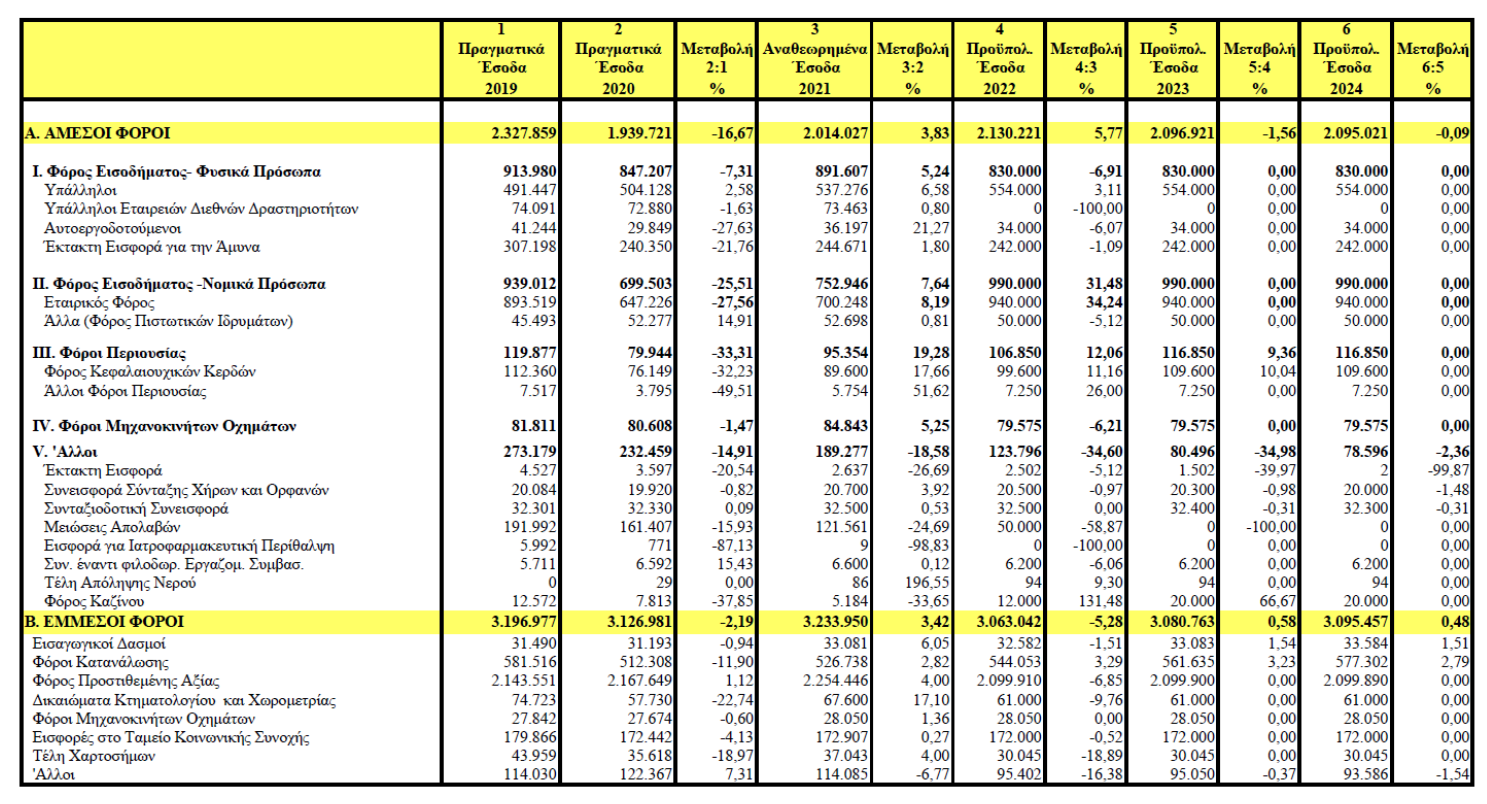 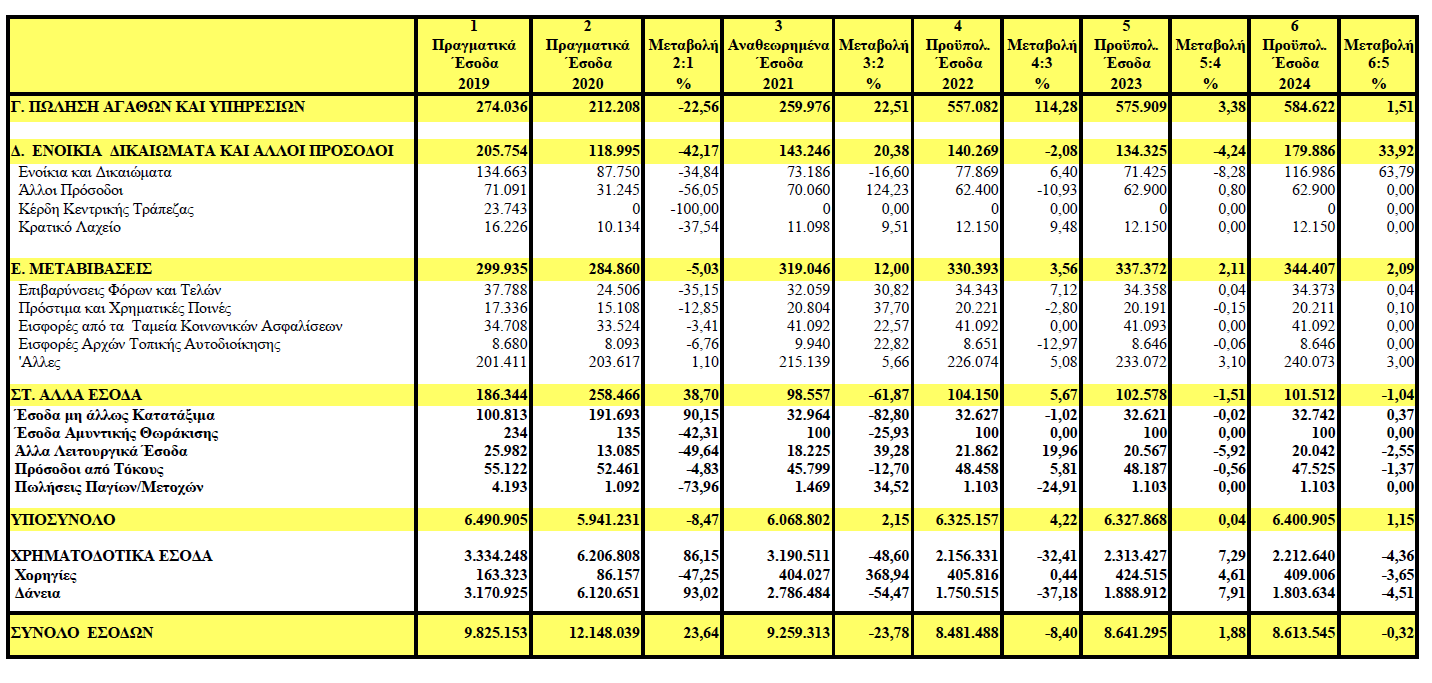 ΚΑΤΑΣΤΑΣΗ ΔΑΠΑΝΩΝ 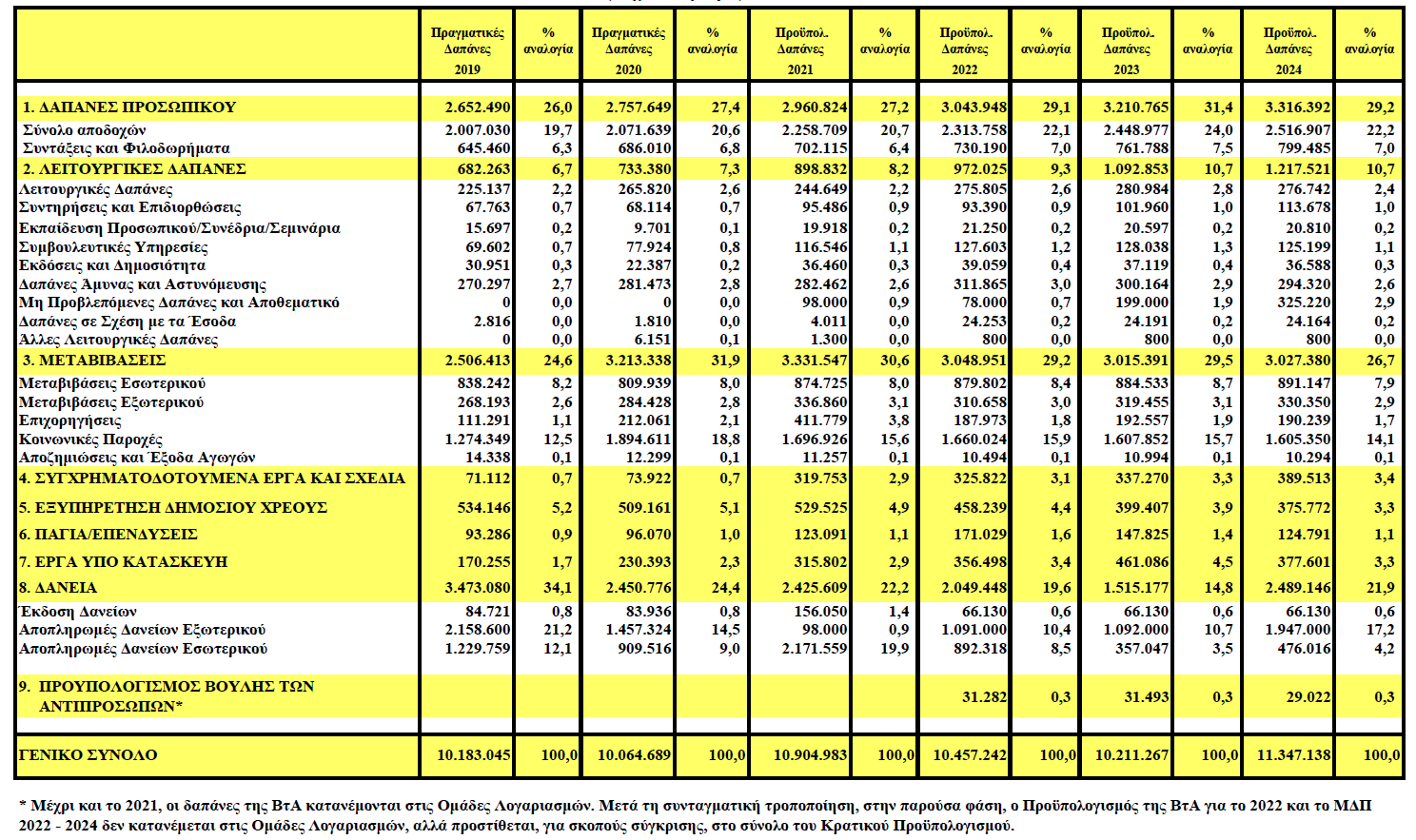 ΑΝΑΛΥΣΗ ΔΑΠΑΝΩΝ (σε χιλιάδες ευρώ) 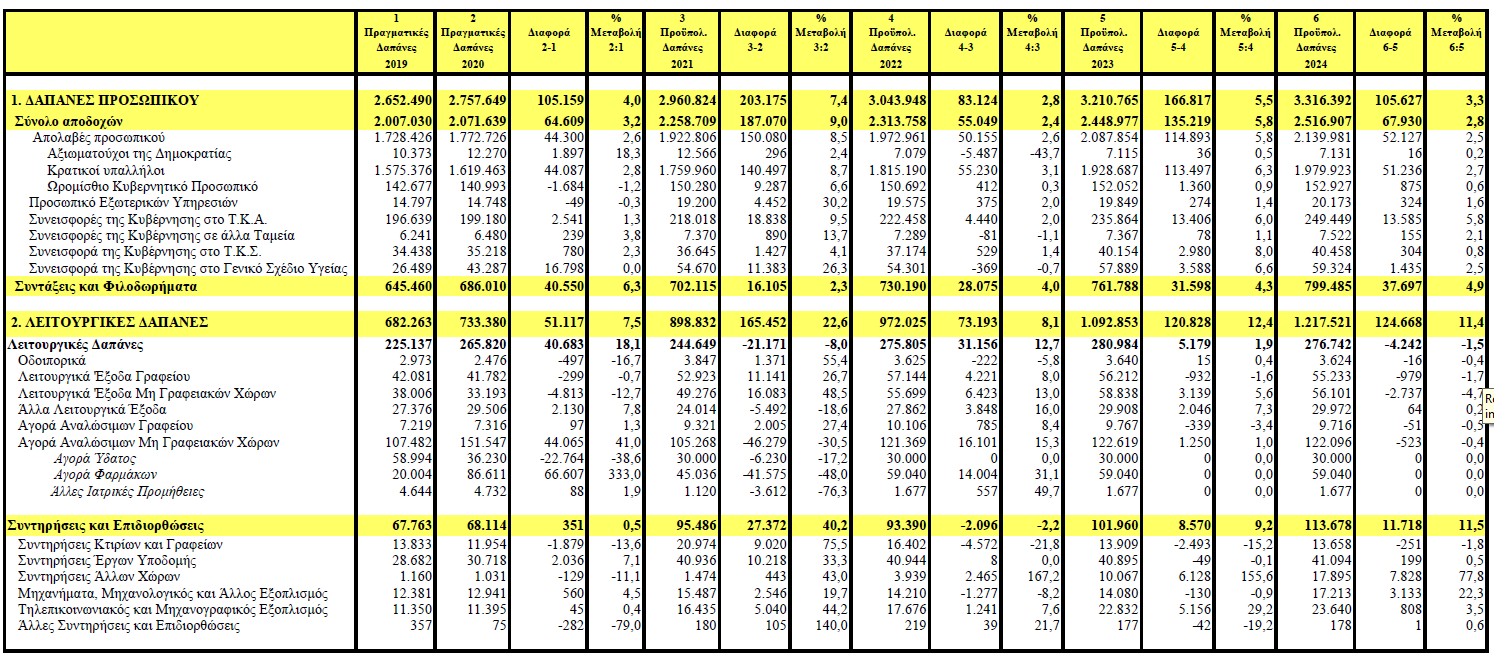 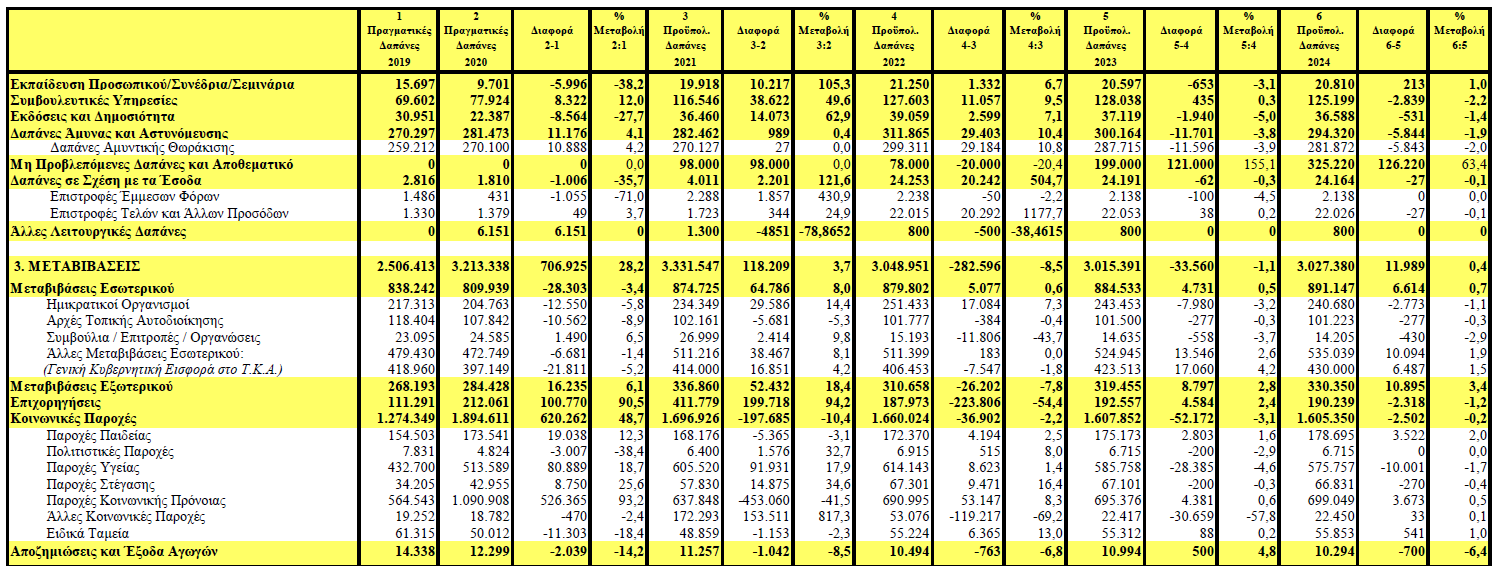 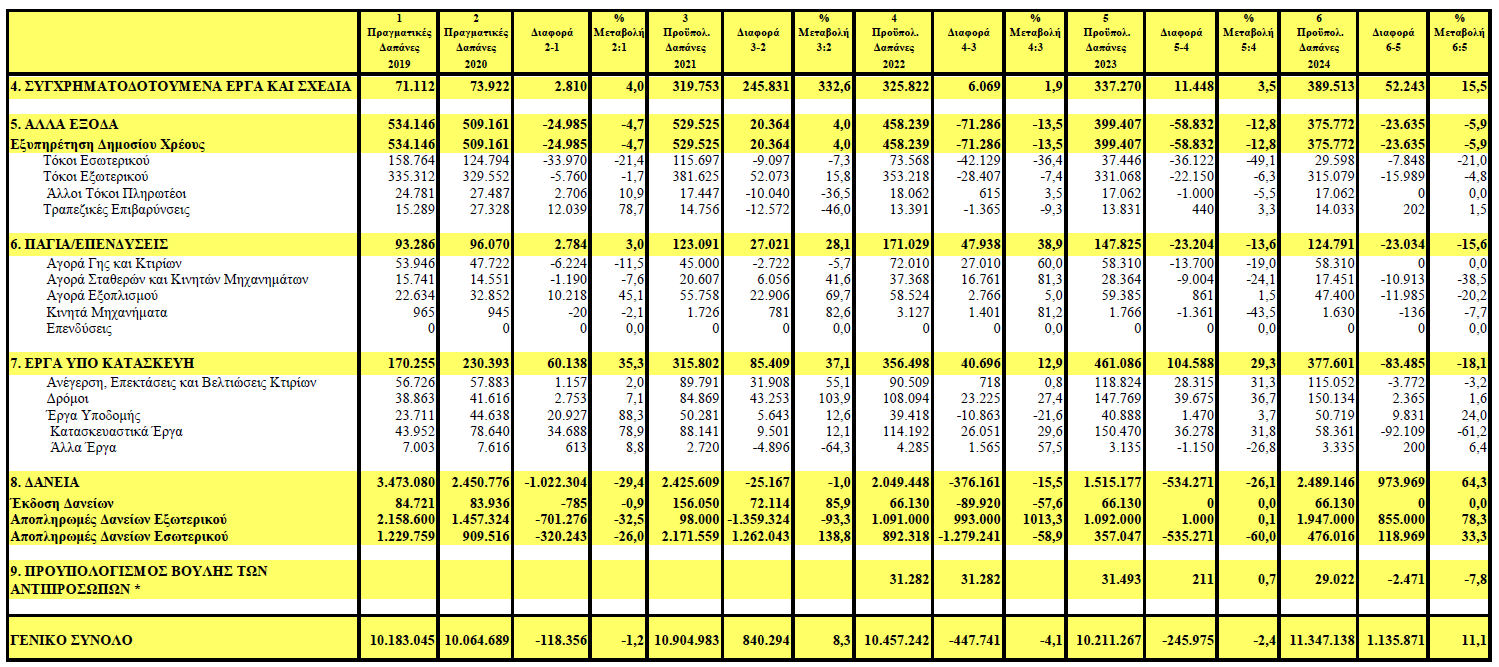 ΚΥΡΙΟΤΕΡΟΙ ΜΑΚΡΟΟΙΚΟΝΟΜΙΚΟΙ ΔΕΙΚΤΕΣ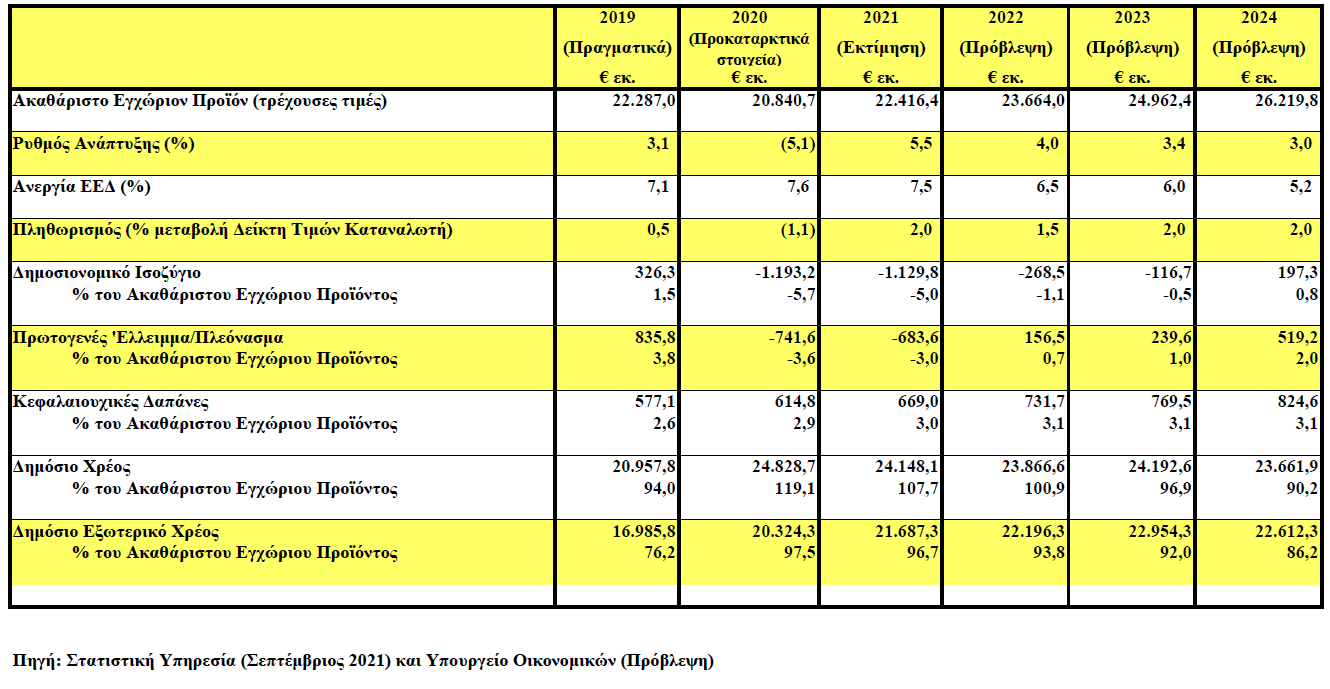 ΜΕΡΟΣ Ε - ΣΥΓΚΕΦΑΛΑΙΩΣΗ ΟΦΕΙΛΩΝ ΚΑΙ ΔΑΠΑΝΩΝ ΚΑΤΑ ΚΕΦΑΛΑΙΟΜΕΡΟΣ ΣΤΣΥΝΑΦΗ ΖΗΤΗΜΑΤΑ1. 	ΠΟΡΕΙΑ ΑΝΑΠΤΥΞΙΑΚΩΝ ΔΑΠΑΝΩΝ ΚΡΑΤΙΚΟΥ ΠΡΟΥΠΟΛΟΓΙΣΜΟΥ 2021  (ΠΕΡΙΟΔΟΣ ΑΝΑΦΟΡΑΣ ΙΑΝ-ΣΕΠ)ΣΥΜΠΛΗΡΩΜΑΤΙΚΟΙ ΠΡΟΥΠΟΛΟΓΙΣΜΟΙ ΚΡΑΤΙΚΟΥ ΠΡΟΥΠΟΛΟΓΙΣΜΟΥ 2021Κατά τη διάρκεια του έτους 2021 η Βουλή ψήφισε σε νόμους πέντε νομοσχέδια συμπληρωματικών προϋπολογισμών για το έτος 2021, τα οποία κατατέθηκαν εκ μέρους της κυβέρνησης και αναλύονται ως ακολούθως:      Ο περί Συμπληρωματικού Προϋπολογισμού Νόμος (Αρ. 1) του 2021                         [Ν. 41(ΙΙ)/2021].	Συμπληρωματική δαπάνη ύψους €250.000.000 για την κάλυψη δαπανών για την αντιμετώπιση της πανδημίας της νόσου COVID-19 και των επιπτώσεών της στην οικονομία. Ο περί Συμπληρωματικού Προϋπολογισμού Νόμος (Αρ. 2) του 2021                         [Ν. 43(ΙΙ)/2021].	Συμπληρωματική δαπάνη ύψους €148.524.438 για την κάλυψη δαπανών αμυντικής θωράκισης, για τη λειτουργία μονάδων αφαλάτωσης, την αντιμετώπιση της πανδημίας της νόσου COVID-19 και των επιπτώσεών της στην οικονομία, το σχέδιο ενίσχυσης συνταξιούχων με χαμηλά εισοδήματα, την κάλυψη του κόστους υλικών συνθηκών υποδοχής αιτητών διεθνούς προστασίας και της διαμονής τους, τα νέα στεγαστικά σχέδια στήριξης της υπαίθρου και των απομακρυσμένων περιοχών, την καταβολή εκταρικών επιδοτήσεων και για αναπτυξιακά έργα από το Τμήμα Πολιτικής Αεροπορίας.   Ο περί Συμπληρωματικού Προϋπολογισμού Νόμος (Αρ. 3) του 2021                         [Ν. 44(ΙΙ)/2021].  	Συμπληρωματική δαπάνη ύψους €20.000.000 για την κάλυψη δαπανών που αφορούν μέτρα στήριξης των πυρόπληκτων, λόγω των ζημιών που προκλήθηκαν από τη φονική πυρκαγιά στις ορεινές περιοχές των επαρχιών Λάρνακας και Λεμεσού στις 3 και 4 Ιουλίου 2021, καθώς και από την πυρκαγιά που έπληξε την επαρχία Πάφου στις 26 Ιουνίου 2021.Ο περί Συμπληρωματικού Προϋπολογισμού Νόμος (Αρ. 4) του 2021                         [Ν. 45(ΙΙ)/2021].  	Συμπληρωματική δαπάνη ύψους €91.700.000 για την αντιμετώπιση της πανδημίας της νόσου COVID-19 και των επιπτώσεών της στην οικονομία,  την κάλυψη αναγκών που σχετίζονται  με τον τουριστικό τομέα και τις αερομεταφορές, το σχέδιο στήριξης του αμπελοοινικού τομέα και άλλες  έκτακτες δαπάνες.Ο περί Συμπληρωματικού Προϋπολογισμού Νόμος (Αρ. 5) του 2021                          [Ν. 47(ΙΙ)/2021].  	Συμπληρωματική δαπάνη ύψους €180.608.793  για την υλοποίηση διάφορων σκοπών για τους οποίους δεν έχει γίνει οποιαδήποτε πρόνοια ή η πρόνοια που περιλήφθηκε στον προϋπολογισμό του 2021 είναι ανεπαρκής, καθώς και για τη ρύθμιση ζητημάτων προσωπικού.ΜΕΡΟΣ Ζ ΤΡΟΠΟΠΟΙΗΣΕΙΣ ΣΤΟΝ ΚΡΑΤΙΚΟ ΠΡΟΫΠΟΛΟΓΙΣΜΟ ΤΟΥ 2021, ΟΙ ΟΠΟΙΕΣ ΚΑΤΑΤΕΘΗΚΑΝ ΑΠΟ ΤΟ ΥΠΟΥΡΓΕΙΟ ΟΙΚΟΝΟΜΙΚΩΝ ΜΕΤΑ ΤΗ ΛΗΞΗ ΤΗΣ ΚΥΡΙΩΣ ΣΥΖΗΤΗΣΗΣ ΑΠΟ ΤΗΝ ΕΠΙΤΡΟΠΗ Τροποποίηση Aρ. 1Κεφάλαιο: 032200 «Υφυπουργείο Τουρισμού - Κεντρικά Γραφεία - Τακτικές δαπάνες» Ομάδα Δαπανών: 02100 «Κρατικοί Υπάλληλοι»Στο νομοσχέδιο του περί Προϋπολογισμού του 2022 Νόμου και του ΜΔΠ 2022-2024, παρίσταται ανάγκη όπως γίνουν οι ακόλουθες ρυθμίσεις:  Δημιουργία έξι (6) πρόσθετων θέσεων  Λειτουργού Διασφάλισης Ποιότητας (Κλ.Α8, Α10 και Α11), κάτω από το εδάφιο 85.Διαγραφή του διπλού σταυρού στις θέσεις Λειτουργού Διασφάλισης Ποιότητας (Κλ.Α8, Α10 και Α11) κάτω από το εδάφιο 85.Διαγραφή της Σημείωσης που υπάρχει στη Στήλη των Επεξηγήσεων των θέσεων του Ανώτερου Λειτουργού Διασφάλισης Ποιότητας [Κλ.Α13(ii)] και του Λειτουργού Διασφάλισης Ποιότητας Α’ [Κλ.Α11(ii)] κάτω από τα εδάφια 75 και 80 αντίστοιχα, η οποία διαλαμβάνει ότι οι θέσεις θα σημειωθούν με διπλό σταυρό όταν δεν θα είναι δυνατή η πλήρωσή τους από τους κατόχους των θέσεων Λειτουργού Διασφάλισης Ποιότητας (Κλ. Α8, Α10 και Α11) και Λειτουργού Διασφάλισης Ποιότητας Α’ [Κλ. Α11(ii)], αντίστοιχα.Δημιουργία μιας (1) νέας θέσης Τεχνικού Λειτουργού (Κλ.Α9, Α11 και Α12) κάτω από το εδάφιο 118.Η προτεινόμενη ρύθμιση για τη δημιουργία των 7 συνολικά νέων/πρόσθετων θέσεων συνεπάγεται Μέση Ετήσια Μακροπρόθεσμη Δαπάνη (ΜΕΜΔ) ύψους €296.858.Τροποποίηση Aρ. 2  Κεφάλαιο: 032200.2 «Υφυπουργείο Τουρισμού - Κεντρικά Γραφεία - Τακτικές Δαπάνες»Ομάδα Δαπανών: 04300 «Κοινωνικές Παροχές» Υποομάδα Δαπανών: 04450 «Παροχές Κοινωνικής Πρόνοιας»: €10.000Στο νομοσχέδιο του περί Προϋπολογισμού του 2022 Νόμου, απαιτούνται πρόσθετες πιστώσεις ύψους €10.000 (Άρθρο 04487 «Έκτακτες Χορηγίες») στο έτος 2022, για χορηγία στον Σύνδεσμο Ταξιδιωτικών Πρακτόρων Κύπρου.Λαμβάνοντας υπόψη αφενός τη θετική συνεισφορά του Συνδέσμου στον Τουρισμό και αφ’ ετέρου τις οικονομικές δυνατότητες του κρίνεται ως ενδεδειγμένη η πιο πάνω χορηγία. Ως εκ τούτου, παρίσταται ανάγκη συμπερίληψης στο νομοσχέδιο του Προϋπολογισμού του 2022 και του ΜΔΠ 2022-2024 των πιο πάνω πρόσθετων πιστώσεων.Πρόσθετα με τα πιο πάνω, σημειώνεται ότι, το Υφυπουργείο Τουρισμού δεν προτίθεται να υλοποιήσει το Σχέδιο επιχορήγησης μέρους του κόστους για την ενοικίαση αυτοκινήτου, για το οποίο πιστώσεις περιλαμβάνονται κάτω από το άρθρο 04281.2 «Διάφορες Επιχορηγήσεις». Αντί του εν λόγω Σχεδίου, το Υφυπουργείο θα υλοποιήσει το Σχέδιο Επιχορήγησης Επισκέψιμων Εργαστηρίων Χειροτεχνίας και Οινογαστρονομίας και δεν απαιτούνται πρόσθετες πιστώσεις.Τροποποίηση Aρ. 3 Κεφάλαιο: 0324 «Υφυπουργείο Κοινωνικής Πρόνοιας» - Τρίτος Πίνακας -Λειτουργοί που ασκούν έλεγχο στα Έσοδα και στις Δαπάνες	Στον Τρίτο Πίνακα – Λειτουργοί που ασκούν έλεγχο στα Έσοδα και στις Δαπάνες,  του νομοσχεδίου του περί Προϋπολογισμού του 2022 Νόμου, απαιτείται όπως Ελέγχων Λειτουργός της Υποδιαίρεσης 032409 «Υπηρεσία Διαχείρισης Επιδομάτων Πρόνοιας» του Κεφαλαίου 0324 «Υφυπουργείο Κοινωνικής Πρόνοιας» οριστεί ο Προϊστάμενος της Υπηρεσίας Διαχείρισης Επιδομάτων Πρόνοιας, ο οποίος διορίστηκε μόνιμα στην εν λόγω θέση από 1/11/2021.Ως εκ τούτου, παρίσταται ανάγκη συμπερίληψης στο νομοσχέδιο του Προϋπολογισμού του 2022 και του ΜΔΠ 2022-2024 της πιο πάνω ρύθμισης.Τροποποίηση Aρ. 4  Κεφάλαιο: 032410.2 «Υφυπουργείο Κοινωνικής Πρόνοιας - Υπηρεσίες Κοινωνικής Ευημερίας - Κεντρικά Γραφεία - Τακτικές Δαπάνες» Ομάδα Δαπανών: 02100 «Κρατικοί Υπάλληλοι» Υποομάδα Δαπανών: 02101 «Μισθοδοσία Κρατικών Υπαλλήλων»: €111.360Στο νομοσχέδιο του περί Προϋπολογισμού του 2022 Νόμου, απαιτούνται πρόσθετες πιστώσεις ύψους €111.360 (Άρθρο 02106 «Πρόσθετες Βοηθητικές Υπηρεσίες»), για την απασχόληση οκτώ Λειτουργών Κοινωνικών Υπηρεσιών (Κλ. Α8, Α10 και Α11), Εργοδοτουμένων Ορισμένου Χρόνου (ΕΟΧ), στις Υπηρεσίες Κοινωνικής Ευημερίας για έξι μήνες, για την υλοποίηση έργων του Σχεδίου Ανάκαμψης και Ανθεκτικότητας.Ως εκ τούτου, παρίσταται ανάγκη συμπερίληψης στο νομοσχέδιο του Προϋπολογισμού του 2022 και του ΜΔΠ 2022-2024 των πιο πάνω πρόσθετων πιστώσεων.Τροποποίηση Aρ. 5 Κεφάλαιο: 110200 «Κυπριακός Στρατός - Κεντρικά Γραφεία - Τακτικές Δαπάνες»Ομάδα Δαπανών: 02100 «Κρατικοί Υπάλληλοι»Στο νομοσχέδιο του περί Προϋπολογισμού του 2022 Νόμου και του ΜΔΠ 2022-2024, παρίσταται ανάγκη για σκοπούς εύρυθμης λειτουργίας του Κυπριακού Στρατού όπως υλοποιηθούν οι πιο κάτω ρυθμίσεις:Δημιουργία τριών (3) πρόσθετων θέσεων Ταξίαρχου [Κλ. Α15(i)] κάτω από το εδάφιο 20.Δημιουργία έξι (6) πρόσθετων θέσεων Συνταγματάρχη [Κλ. Α14(ii)] κάτω από το εδάφιο 30. Δημιουργία δεκατεσσάρων (14) πρόσθετων θέσεων Αντισυνταγματάρχη [Κλ. Α13(ii)] κάτω από το εδάφιο 40. Δημιουργία εννέα (9) πρόσθετων θέσεων Ταγματάρχη [Κλ. Α12(ii)] κάτω από το εδάφιο 50. Σημείωση με διπλό σταυρό (++) τριάντα δύο (32) θέσεων Υπολοχαγού [Κλ. Α9(i)] κάτω από το εδάφιο 70.Οι προτεινόμενες ρυθμίσεις θα επιφέρουν πρόσθετη Μέση Ετήσια Μακροπρόθεσμη Δαπάνη €864.471.Τροποποίηση Aρ. 6  Κεφάλαιο: 120100 «Διοίκηση Υπουργείου Γεωργίας, Αγροτικής Ανάπτυξης και Περιβάλλοντος - Κεντρικά Γραφεία - Τακτικές Δαπάνες»Ομάδα Δαπανών: 02100 «Κρατικοί Υπάλληλοι»Στο νομοσχέδιο του περί Προϋπολογισμού του 2022 Νόμου και του ΜΔΠ 2022-2024, παρίσταται ανάγκη για σκοπούς ορθής παρουσίασης όπως στη Διοίκηση του Υπουργείου Γεωργίας, Αγροτικής Ανάπτυξης και Περιβάλλοντος γίνουν οι ακόλουθες ρυθμίσεις:Προσθήκη τριών (3) θέσεων Λειτουργού Επιτροπής Σιτηρών Κύπρου (Κλίμακες Α8, Α10 και Α11) κάτω από το εδάφιο 95 στη Στήλη με αριθμό θέσεων για το 2021 και διαγραφή από τη Στήλη των Επεξηγήσεων της Σημείωσης «Τρεις νέες θέσεις». Προσθήκη μίας (1) θέσης Λειτουργού Επιθεώρησης Επιτροπής Σιτηρών Κύπρου (Κλίμακες Α8, Α10 και Α11) κάτω από το εδάφιο 105 στη Στήλη με αριθμό θέσεων για το 2021 και διαγραφή από τη Στήλη των Επεξηγήσεων της Σημείωσης «Μια νέα θέση».Προσθήκη μίας (1) θέσης Τεχνικού Επιθεωρητή Επιτροπής Σιτηρών Κύπρου (Κλίμακα Α10(i)) κάτω από το νέο εδάφιο 115 στη Στήλη με αριθμό θέσεων για το 2021 και διαγραφή από τη Στήλη των Επεξηγήσεων της Σημείωσης «Μια νέα θέση».Προσθήκη μίας (1) θέσης Ανώτερου Τεχνικού Επιτροπής Σιτηρών Κύπρου [Κλίμακα Α9(i)] κάτω από το νέο εδάφιο 125 στη Στήλη με αριθμό θέσεων για το 2021 και διαγραφή από τη Στήλη των Επεξηγήσεων της Σημείωσης «Μια νέα θέση».Οι πιο πάνω ρυθμίσεις υλοποιήθηκαν ήδη με τον περί Συμπληρωματικού Προϋπολογισμού Νόμο (Αρ.5) του 2021 [Νόμος  Αρ.47(ΙΙ)/2021], για σκοπούς εφαρμογής του περί της Μεταβίβασης και των Λειτουργιών της Επιτροπής Σιτηρών Κύπρου στο Υπουργείο Γεωργίας, Αγροτικής Ανάπτυξης και Περιβάλλοντος Νόμου του 2021 [Ν.38(Ι)/2021].           Η προτεινόμενη ρύθμιση δεν επιφέρει πρόσθετη δαπάνη.Τροποποίηση Aρ. 7 (Α) 	Κεφάλαιο: 120500 «Τμήμα Δασών - Κεντρικά Γραφεία - Τακτικές Δαπάνες»	Ομάδα Δαπανών: 02100 «Κρατικοί Υπάλληλοι»Στο νομοσχέδιο του περί Προϋπολογισμού του 2022 Νόμου και του ΜΔΠ 2022-2024, παρίσταται ανάγκη για σκοπούς ενίσχυσης της Μονάδας Πτητικών Μέσων του Τμήματος Δασών όπως υλοποιηθούν οι πιο κάτω ρυθμίσεις:Δημιουργία μιας (1) νέας θέσης Προϊστάμενου Μονάδας Πτητικών Μέσων (Κλ. Α14(ii)) κάτω από νέο εδάφιο 105.Δημιουργία έξι (6) πρόσθετων θέσεων Χειριστή Πτητικών Μέσων (Κλ. Α9, Α11 και Α12)  κάτω από το εδάφιο 120. Δημιουργία 3 (3) πρόσθετων θέσεων Μηχανικού Πτητικών Μέσων (Κλ. Α9, Α11 και Α12) κάτω από το εδάφιο 150. Οι προτεινόμενες ρυθμίσεις θα επιφέρουν πρόσθετη Μέση Ετήσια Μακροπρόθεσμη Δαπάνη €503.209.(Β) 	Κεφάλαιο: 120501 «Τμήμα Δασών - Δασική Περιφέρεια Λευκωσίας, Λάρνακας, 	Αμμοχώστου - Τακτικές Δαπάνες»	Ομάδα Δαπανών: 02300 «Ωρομίσθιο Κυβερνητικό Προσωπικό»	Υποομάδα Δαπανών: 02301 «Μισθοδοσία Ωρομίσθιου Κυβερνητικού 	Προσωπικού» :  2022: €787.300, 2023: €787.300, 2024: €820.255	Κεφάλαιο: 120505 «Τμήμα Δασών - Δασική Περιφέρεια Τροόδους - Τακτικές 	Δαπάνες»	Ομάδα Δαπανών: 02300 «Ωρομίσθιο Κυβερνητικό Προσωπικό»	Υποομάδα Δαπανών: 02301 «Μισθοδοσία Ωρομίσθιου Κυβερνητικού 	Προσωπικού» : 2022: €907.376, 2023: €907.376, 2024: €942.997		Κεφάλαιο: 120506 «Τμήμα Δασών - Δασική Περιφέρεια Πάφου - Τακτικές Δαπάνες»		Ομάδα Δαπανών: 02300 «Ωρομίσθιο Κυβερνητικό Προσωπικό»		Υποομάδα Δαπανών: 02301 «Μισθοδοσία Ωρομίσθιου Κυβερνητικού 	Προσωπικού» : 2022: €857.256, 2023: €857.256, 2024: €893.528Για σκοπούς περαιτέρω ενίσχυσης της στελέχωσης του Τμήματος Δασών παρίσταται ανάγκη η δημιουργία 112 πρόσθετων θέσεων Ωρομίσθιου Κυβερνητικού Προσωπικού ως εξής:  98 Δασικού Εργάτη Α΄/Δασοπυροσβέστη/Πυροφύλακα (Κλ. Ε6-Ε7)1 Μηχανοδηγού Ελαφριών Οχημάτων (Κλ. Ε7-Ε8)4 Χειριστή Γεωργικών Μηχανημάτων (Κλ. Ε7-Ε8)5 Μηχανοτεχνίτες Οχημάτων/Μηχανημάτων (Κλ. Ε8) 3 Χειριστές Βαρέων Οχημάτων (Κλ. Ε9)1 Επιστάτη Α΄(Κλ. Ε10) Το πιο πάνω Ωρομίσθιο Κυβερνητικό Προσωπικό θα ενισχύσει τη στελέχωση του Τμήματος Δασών για προστασία των δασών και των παραδασόβιων κοινοτήτων από πυρκαγιές και τη στελέχωση της Μονάδας Πτητικών Μέσων του Τμήματος Δασών.Για υλοποίηση των πιο πάνω ρυθμίσεων απαιτούνται όπως αυξηθούν οι πιστώσεις στην Ομάδα Δαπανών 02300 «Ωρομίσθιο Κυβερνητικό Προσωπικό» κατά €2.551.932 το έτος 2022, κατά €2.551.932 το 2023 και κατά €2.656.780 το 2024. Ως εκ τούτου, παρίσταται ανάγκη συμπερίληψης στο νομοσχέδιο του Προϋπολογισμού του 2022 και του ΜΔΠ 2022-2024 της πιο πάνω ρύθμισης. Τροποποίηση Aρ. 8Κεφάλαιο: 130300 «Αστυνομία - Αρχηγείο Αστυνομίας - Τακτικές Δαπάνες»Ομάδα Δαπανών: 02100 «Κρατικοί Υπάλληλοι»: €7.443Στο νομοσχέδιο του περί Προϋπολογισμού του 2022 Νόμου και του ΜΔΠ 2022-2024, παρίσταται ανάγκη δημιουργίας των πιο κάτω θέσεων για σκοπούς φύλαξης του Κέντρου Φιλοξενίας στην περιοχή «Λίμνες» στη Μενόγεια και για στελέχωση της ομάδας συντονισμού των εθελούσιων επιστροφών: Δημιουργία μιας (1) πρόσθετης θέσης Υπαστυνόμου [Κλ. Α9(i)] κάτω από το εδάφιο 60.Δημιουργία πέντε (5) πρόσθετων θέσεων Λοχία [Κλ. Α8(i)]  κάτω από το εδάφιο 70. Δημιουργία τριαντατεσσάρων (34) πρόσθετων θέσεων Αστυφύλακα [Κλ. Α3, Α5 και Α7(ii)] κάτω από το εδάφιο 80. Οι προτεινόμενες ρυθμίσεις θα επιφέρουν πρόσθετη Μέση Ετήσια Μακροπρόθεσμη Δαπάνη €1.147.460.Παρίσταται επίσης ανάγκη αύξησης της σχετικής πρόνοιας κατά €7.443 για την απασχόληση 2 πρόσθετων Ειδικών Αστυφυλάκων (Κλ. Α1, Α2 και Α5(ii)), για τις ανάγκες φρούρησης της Κεντρικής Τράπεζας Κύπρου.Η προτεινόμενη ρύθμιση θα επιφέρει πρόσθετη Μέση Ετήσια Μακροπρόθεσμη Δαπάνη €46.538, η οποία όμως θα καλύπτεται από την Κεντρική Τράπεζα Κύπρου.Τροποποίηση Aρ. 9   Κεφάλαιο: 1304 «Πυροσβεστική Υπηρεσία» - Τρίτος Πίνακας - Λειτουργοί που ασκούν έλεγχο στα Έσοδα και στις ΔαπάνεςΣτον Τρίτο Πίνακα – Λειτουργοί που ασκούν έλεγχο στα Έσοδα και στις Δαπάνες,  του νομοσχεδίου του περί Προϋπολογισμού του 2022 Νόμου, εκ παραδρομής Ελέγχων Λειτουργός του Κεφαλαίου 1304 «Πυροσβεστική Υπηρεσία» παρέμεινε ο Διευθυντής Πυροσβεστικής Υπηρεσίας.Με βάση τους Νόμους Αρ. 43(ΙΙ)/2021 και 100(Ι)/2021, η θέση έχει μετονομαστεί. Ως εκ τούτου, απαιτείται όπως Ελέγχων Λειτουργός του πιο πάνω Κεφαλαίου οριστεί ο Αρχιπύραρχος.Ως εκ τούτου, παρίσταται ανάγκη συμπερίληψης στο νομοσχέδιο του Προϋπολογισμού του 2022 και του ΜΔΠ 2022-2024 της πιο πάνω ρύθμισης.Τροποποίηση Aρ. 10  Κεφάλαιο: 140150.2 «Υπουργείο Ενέργειας, Εμπορίου και Βιομηχανίας, Διοίκηση - Υπηρεσία Ενέργειας - Τακτικές Δαπάνες» Ομάδα Δαπανών: 04300 «Κοινωνικές Παροχές» Υποομάδα Δαπανών: 04540 «Ειδικά Ταμεία»: -€5.100.000Κεφάλαιο: 140150.3 «Υπουργείο Ενέργειας, Εμπορίου και Βιομηχανίας, Διοίκηση -Υπηρεσία Ενέργειας - Αναπτυξιακές Δαπάνες» Ομάδα Δαπανών: 04300 «Κοινωνικές Παροχές» Υποομάδα Δαπανών: 04540 «Ειδικά Ταμεία»: €5.100.000Στο νομοσχέδιο του περί Προϋπολογισμού του 2022 Νόμου, εκ παραδρομής δημιουργήθηκε το Άρθρο 04597.2 «Χορηγία στο Ταμείο Ανανεώσιμων Πηγών Ενέργειας» στις Τακτικές Δαπάνες. Ως εκ τούτου, απαιτείται η μεταφορά των πιστώσεων ύψους €5.100.000, €5.600.000 και €6.100.000, για τα έτη 2022-2024,  αντίστοιχα και η δημιουργία του Άρθρου 04597.3  στις Αναπτυξιακές Δαπάνες.  Ως εκ τούτου, παρίσταται ανάγκη συμπερίληψης στο νομοσχέδιο του Προϋπολογισμού του 2022 και του ΜΔΠ 2022-2024 της πιο πάνω ρύθμισης. Τροποποίηση Aρ. 11  Κεφάλαιο: 140400 «Τμήμα Εφόρου Εταιρειών και Διανοητικής Ιδιοκτησίας - Κεντρικά Γραφεία» Ομάδα Δαπανών: 02100 «Κρατικοί Υπάλληλοι»Στο νομοσχέδιο του περί Προϋπολογισμού του 2022 Νόμου και του ΜΔΠ 2022-2024, παρίσταται ανάγκη για μετονομασία του Τμήματος Εφόρου Εταιρειών και Επίσημου Παραλήπτη σε Τμήμα Εφόρου Εταιρειών και Διανοητικής Ιδιοκτησίας, δυνάμει του περί του Τμήματος Εφόρου Εταιρειών και Διανοητικής Ιδιοκτησίας Νόμου του 2021 [Ν.133(Ι)/2021], ο οποίος δημοσιεύτηκε στην Επίσημη Εφημερίδα της Κυπριακής Δημοκρατίας στις 12.10.2021. Ως εκ τούτου, προωθούνται οι ακόλουθες ρυθμίσεις:Μετονομασία Τμήματος Εφόρου Εταιρειών και Επίσημου Παραλήπτη σε Τμήμα Εφόρου Εταιρειών και Διανοητικής Ιδιοκτησίας. Μετονομασία της θέσης Εφόρου Εταιρειών και Επίσημου Παραλήπτη (Κλ. Α15 και Α16) κάτω από το εδάφιο 1 σε Έφορο Εταιρειών και Διανοητικής Ιδιοκτησίας (Κλ. Α15 και Α16). Μετονομασία των θέσεων Ανώτερου Λειτουργού Εφόρου Εταιρειών και Επίσημου Παραλήπτη [Κλίμακα Α13(ii)] κάτω από το εδάφιο 10 σε Ανώτερους Λειτουργούς Εφόρου Εταιρειών και Διανοητικής Ιδιοκτησίας [Κλίμακα Α13(ii)]. Μετονομασία των θέσεων Λειτουργού Εφόρου Εταιρειών και Επίσημου Παραλήπτη Α΄ [Κλίμακα Α11(ii)] κάτω από το εδάφιο 15 σε Λειτουργούς Εφόρου Εταιρειών και Διανοητικής Ιδιοκτησίας Α΄ [Κλίμακα Α11(ii)].   Μετονομασία των θέσεων Λειτουργού Εφόρου Εταιρειών και Επίσημου Παραλήπτη (Κλ.Α8, Α10 και Α11) κάτω από το εδάφιο 20 σε Λειτουργούς Εφόρου Εταιρειών και Διανοητικής Ιδιοκτησίας (Κλ.Α8, Α10 και Α11). Στον Τρίτο Πίνακα - Λειτουργοί που ασκούν έλεγχο στα Έσοδα και στις Δαπάνες ορίζεται ο Έφορος Εταιρειών και Διανοητικής Ιδιοκτησίας.   Ως εκ τούτου, παρίσταται ανάγκη συμπερίληψης στο νομοσχέδιο του Προϋπολογισμού του 2022 και του ΜΔΠ 2022-2024 των πιο πάνω ρυθμίσεων, καθώς και τυχόν άλλων επιμέρους αλλαγών που χρειάζονται λόγω της αλλαγής στην ονομασία του Τμήματος. Οι προτεινόμενες ρυθμίσεις δεν επιφέρουν πρόσθετη δαπάνη. Τροποποίηση Aρ. 12  Κεφάλαιο: 140500 «Τμήμα Αφερεγγυότητας - Κεντρικά Γραφεία» Ομάδα Δαπανών: 02100 «Κρατικοί Υπάλληλοι»Στο νομοσχέδιο του περί Προϋπολογισμού του 2022 Νόμου και του ΜΔΠ 2022-2024, ως επακόλουθο της μετονομασίας του Τμήματος Εφόρου Εταιρειών και Επίσημου Παραλήπτη σε Τμήμα Εφόρου Εταιρειών και Διανοητικής Ιδιοκτησίας (δυνάμει της ψήφισης του περί του Τμήματος Εφόρου Εταιρειών και Διανοητικής Ιδιοκτησίας Νόμου του 2021 [Ν.133(Ι)/2021)], προωθούνται οι ακόλουθες ρυθμίσεις:Τροποποίηση της Σημείωσης στη στήλη των Επεξηγήσεων, των θέσεων Λειτουργού Αφερεγγυότητας Α’ (Κλίμακα Α11(ii)) κάτω από το εδάφιο 30 ως εξής: Δύο νέες θέσεις, μία εκ των οποίων έναντι κατάργησης μιας θέσης Λειτουργού Εφόρου Εταιρειών και  Διανοητικής Ιδιοκτησίας (Κλ. Α8,Α10 και Α11), κάτω από το εδάφιο 20 του Κεφαλαίου 140400 «Τμήμα Εφόρου Εταιρειών και Διανοητικής Ιδιοκτησίας». Τροποποίηση της Σημείωσης στη στήλη των Επεξηγήσεων, των θέσεων Λειτουργού Αφερεγγυότητας (Κλίμακα Α8,Α10 και Α11) κάτω από εδάφιο 40 ως εξής: Τέσσερις νέες θέσεις, δύο εκ των οποίων έναντι κατάργησης δύο θέσεων Λειτουργού Εφόρου Εταιρειών και Διανοητικής Ιδιοκτησίας (Κλίμακες Α8, Α10 και Α11), κάτω από το εδάφιο 20 του Κεφαλαίου 140400 «Τμήμα Εφόρου Εταιρειών και Διανοητικής Ιδιοκτησίας». Οι προτεινόμενες ρυθμίσεις δεν επιφέρουν πρόσθετη δαπάνη. Τροποποίηση Aρ. 13  Κεφάλαιο: 150200.2 «Τμήμα Εργασίας- Κεντρικά Γραφεία - Τακτικές Δαπάνες»  Ομάδα Δαπανών: 02100 «Κρατικοί Υπάλληλοι» Υποομάδα Δαπανών: 02101 «Μισθοδοσία Κρατικών Υπαλλήλων»: €63.200Στο νομοσχέδιο του περί Προϋπολογισμού του 2022 Νόμου και του ΜΔΠ 2022-2024, απαιτούνται πρόσθετες πιστώσεις ύψους €63.200 (Άρθρο 02106 «Πρόσθετες Βοηθητικές Υπηρεσίες») για την πρόσληψη τριών Εργοδοτουμένων Ορισμένου Χρόνου (ΕΟΧ) και συγκεκριμένα ενός Λειτουργού Εργασίας (Κλ. Α8, Α10 και Α11) και δύο Εργατικών Λειτουργών [Κλ. Α2, Α5 και Α7(ιι)].Οι Λειτουργοί θα στηρίξουν την υλοποίηση του έργου «Βελτίωση της αποτελεσματικότητας του Τμήματος Εργασίας και της Δημόσιας Υπηρεσίας Απασχόλησης και ενίσχυση της στήριξης προς τους νέους», το οποίο περιλαμβάνεται στο Σχέδιο Ανάκαμψης και Ανθεκτικότητας. Πρόσθετες πιστώσεις απαιτούνται και για τα έτη 2023 ύψους €63.200 και 2024 ύψους €71.600.Ως εκ τούτου, παρίσταται ανάγκη συμπερίληψης στο νομοσχέδιο του Προϋπολογισμού του 2022 και του ΜΔΠ 2022-2024 των πιο πάνω πρόσθετων πιστώσεων.Τροποποίηση Aρ. 14  Κεφάλαιο: 150600 «Τμήμα Κοινωνικής Ενσωμάτωσης Ατόμων με Αναπηρίες - Κεντρικά Γραφεία - Τακτικές δαπάνες» Ομάδα Δαπανών: 02100 «Κρατικοί Υπάλληλοι»Στο νομοσχέδιο του περί Προϋπολογισμού του 2022 Νόμου και του ΜΔΠ 2022-2024, παρίσταται ανάγκη όπως καταργηθεί μια (1) θέση Λειτουργού Κοινωνικής Ενσωμάτωσης (Κλ. Α8, Α10 και Α11) κάτω από το εδάφιο 30, η οποία είναι σημειωμένη με διπλό σταυρό (υλοποίηση Σημείωσης Προϋπολογισμού).Η προτεινόμενη ρύθμιση θα επιφέρει εξοικονόμηση €41.517 σε μελλοντικό στάδιο.Τροποποίηση Aρ. 15 Κεφάλαιο: 160100 «Υπουργείο Εσωτερικών, Διοίκηση - Κεντρικά Γραφεία - Τακτικές δαπάνες» Ομάδα Δαπανών: 02100 «Κρατικοί Υπάλληλοι»Στο νομοσχέδιο του περί Προϋπολογισμού του 2022 Νόμου και του ΜΔΠ 2022-2024, παρίσταται ανάγκη όπως για σκοπούς εύρυθμης λειτουργίας του Υπουργείου Εσωτερικών δημιουργηθούν 61 πρόσθετες θέσεις υπό την προϋπόθεση ότι με την πλήρωση των θέσεων αυτών, θα αποδεσμευτεί ίσος αριθμός υπηρετούντων μελών του Γενικού Διοικητικού Προσωπικού που είναι τοποθετημένα στο Υπουργείο Εσωτερικών:21 Λειτουργού Εσωτερικών Α΄ [Κλίμακα Α11(ii)] κάτω από το εδάφιο 16.40 Λειτουργού Εσωτερικών (Κλίμακες Α8, Α10 και Α11) κάτω από το εδάφιο 18.Η προτεινόμενη ρύθμιση θα επιφέρει πρόσθετη Μέση Ετήσια Μακροπρόθεσμη Δαπάνη €2.783.130.Τροποποίηση Aρ. 16 Κεφάλαιο: 160100.2 «Υπουργείο Εσωτερικών, Διοίκηση - Κεντρικά Γραφεία - Τακτικές Δαπάνες» Ομάδα Δαπανών: 04300 «Κοινωνικές Παροχές»Υποομάδα Δαπανών: 04540 «Ειδικά Ταμεία»: -€2.000.000  Στο νομοσχέδιο του περί Προϋπολογισμού του 2022 Νόμου, απαιτείται η μείωση πιστώσεων ύψους €2.000.000 (Άρθρο 04596 «Κρατική Χορηγία προς το Ταμείο Θήρας»), αφού η Υπηρεσία Θήρας και Πανίδας διατηρεί υψηλό αποθεματικό, το οποίο αποτελείται από συσσωρευμένα πλεονάσματα των τελευταίων ετών, και μπορεί να χρησιμοποιηθεί για κάλυψη των δαπανών της.Ως εκ τούτου, παρίσταται ανάγκη αφαίρεσης από το νομοσχέδιο του Προϋπολογισμού του 2022 των πιο πάνω πιστώσεων.Τροποποίηση Aρ. 17  Κεφάλαιο: 170200 «Εξωτερικές Υπηρεσίες - Κεντρικά Γραφεία - Τακτικές Δαπάνες»Ομάδα Δαπανών: 02100 «Κρατικοί Υπάλληλοι»Στο νομοσχέδιο του περί Προϋπολογισμού του 2022 Νόμου και του ΜΔΠ 2022-2024, παρίσταται ανάγκη για σκοπούς ορθής παρουσίασης, όπως στις Εξωτερικές Υπηρεσίες του Υπουργείου Εξωτερικών γίνουν οι ακόλουθες ρυθμίσεις:Προσθήκη δύο (2) θέσεων Πληρεξούσιου Υπουργού (Κλίμακα Α13(ii)) κάτω από το εδάφιο 10 στη Στήλη με αριθμό θέσεων για το 2021 και διαγραφή από τη Στήλη των Επεξηγήσεων της Σημείωσης «Δυο νέες θέσεις». Προσθήκη δύο (2) θέσεων Σύμβουλου ή Γενικού Πρόξενου Α΄ (Κλίμακα Α12 επεκτεινόμενη με ετήσιες προσαυξήσεις μέχρι του ποσού €65.766), Σύμβουλου ή Γενικού Πρόξενου Β΄ [Κλ. Α12(ii)] κάτω από το εδάφιο 20 στη Στήλη με αριθμό θέσεων για το 2021 και διαγραφή από τη Στήλη των Επεξηγήσεων της Σημείωσης «Δυο νέες θέσεις».Προσθήκη οκτώ (8) θέσεων Γραμματέα Α΄ ή Πρόξενου (Κλίμακα Α12), Γραμματέα Β΄ ή Υποπρόξενου [Κλ. Α11(ii)] κάτω από το εδάφιο 30 στη Στήλη με αριθμό θέσεων για το 2021 και διαγραφή από τη Στήλη των Επεξηγήσεων της Σημείωσης «Οκτώ νέες θέσεις».Οι πιο πάνω ρυθμίσεις υλοποιήθηκαν ήδη με τον περί Συμπληρωματικού Προϋπολογισμού Νόμο (Αρ.5) του 2021 [Νόμος Αρ.47(ΙΙ)/2021]  για σκοπούς ενίσχυσης της στελέχωσης των Εξωτερικών Υπηρεσιών του Υπουργείου Εξωτερικών με διπλωματικό προσωπικό. Οι προτεινόμενες ρυθμίσεις δεν επιφέρουν πρόσθετη δαπάνη.Τροποποίηση Aρ. 18  Κεφάλαιο: 1802 «Γενική Διεύθυνση Ανάπτυξης, Υπουργείο Οικονομικών»Στο νομοσχέδιο του περί Προϋπολογισμού του 2022 Νόμου, παρίσταται ανάγκη μετονομασίας της Γενικής Διεύθυνσης Ευρωπαϊκών Προγραμμάτων, Συντονισμού και Ανάπτυξης σε Γενική Διεύθυνση Ανάπτυξης, Υπουργείο Οικονομικών, έτσι ώστε να αντανακλάται πλήρως η αρμοδιότητα της στα θέματα με αναπτυξιακό χαρακτήρα αφού, αποτελεί, τον κύριο κρατικό φορέα υπεύθυνο για τη σφαιρική προσέγγιση των αναπτυξιακών θεμάτων της Κυβέρνησης και τη χάραξη και προώθηση ενιαίας στρατηγικής βιώσιμης ανάπτυξης με μακροπρόθεσμο ορίζοντα.  Ως εκ τούτου, μετά την ψήφιση του νομοσχεδίου που προβλέπει για τη Μετονομασία της Γενικής Διεύθυνσης Ευρωπαϊκών Προγραμμάτων, Συντονισμού και Ανάπτυξης σε Γενική Διεύθυνση Ανάπτυξης, Υπουργείο Οικονομικών [Νόμος Αρ…(Ι) του 2021], παρίσταται ανάγκη όπως γίνουν ανάλογες αλλαγές, κάτω από το σχετικό Κεφάλαιο, στον Πρώτο Πίνακα - Δελτίο Δαπανών, στο Παράρτημα - Μισθολογικές Θέσεις, στον Τρίτο Πίνακα - Λειτουργοί που ασκούν έλεγχο στα Έσοδα και στις Δαπάνες, στα περιεχόμενα και όπου αλλού επηρεάζεται. Ως εκ τούτου, παρίσταται ανάγκη συμπερίληψης στο νομοσχέδιο του Προϋπολογισμού του 2022 και του ΜΔΠ 2022-2024 στη στήλη «Επεξηγήσεις» της πιο πάνω ρύθμισης.Τροποποίηση Aρ. 19  Κεφάλαιο: 180400 «Τμήμα Φορολογίας – Κεντρικά Γραφεία – Τακτικές  Δαπάνες»(Α) 	Ομάδα Δαπανών: 02100 «Κρατικοί Υπάλληλοι»Στο νομοσχέδιο του περί Προϋπολογισμού του 2022 Νόμου και του ΜΔΠ 2022-2024, παρίσταται ανάγκη για σκοπούς εύρυθμης λειτουργίας όπως υλοποιηθούν οι πιο κάτω ρυθμίσεις στο Τμήμα Φορολογίας:	Δημιουργία δεκαοκτώ (18) θέσεων Λειτουργού Φορολογίας (Κλίμακες Α8, Α10 και Α11) κάτω από το εδάφιο 56 έναντι κατάργησης έντεκα (11) θέσεων Λειτουργού Εσωτερικών Προσόδων (Κλίμακες Α8, Α10 και Α11) κάτω από το εδάφιο 55 και επτά (7) θέσεων Λειτουργού Φόρου Προστιθέμενης Αξίας (Κλίμακες Α8, Α10 και Α11), κάτω από το εδάφιο 175 (υλοποίηση Σημείωσης Προϋπολογισμού).	Δημιουργία επτά (7) θέσεων Ανώτερου Αρχιφοροθέτη [Κλίμακα Α13(ii)] κάτω από το εδάφιο 20 και δεκατεσσάρων (14) θέσεων Αρχιφοροθέτη (Κλίμακες Α9, Α11 και Α12) κάτω από το εδάφιο 30 έναντι κατάργησης είκοσι-μια (21) θέσεων Λειτουργού Φορολογίας (Κλίμακες Α8, Α10 και Α11) κάτω από το εδάφιο 56.	Κατάργηση μιας (1) θέσης Λειτουργού Φορολογίας (Κλίμακες Α8, Α10 και Α11) κάτω από το εδάφιο 56.	Κατάργηση μιας (1) θέσης Βοηθού Φορολογίας [Κλίμακες Α2, Α5 και Α7(ii)] κάτω από το εδάφιο 155.	Κατάργηση έξι (6)  θέσεων Φοροθέτη (Κλίμακες Α8 και Α9(i)) κάτω από το εδάφιο 95.	Σημείωση με διπλό σταυρό (++) έξι (6)  θέσεων Ανώτερου Φοροθέτη Β΄ [Κλίμακα Α10(i)] κάτω από το εδάφιο 85.	Στις θέσεις Ανώτερου Φοροθέτη Α΄ [Κλίμακα Α11(ii)] κάτω από το εδάφιο 75 θα προστεθεί Σημείωση στη Στήλη των Επεξηγήσεων ως εξής: «Οι θέσεις θα σημειωθούν με διπλό σταυρό όταν δεν θα είναι δυνατή η πλήρωση τους από τους κατόχους των θέσεων Ανώτερου Φοροθέτη Β΄ [Κλίμακα Α10(i)] κάτω από το εδάφιο 85 και του κατόχου της θέσης Φοροθέτη (Κλίμακες Α8 και Α9(i)) κάτω από το εδάφιο 95».Οι προτεινόμενες ρυθμίσεις θα επιφέρουν εξοικονόμηση €60.105 και μελλοντική εξοικονόμηση €319.930.(Β)	Ομάδα Δαπανών: 02200 «Επιδόματα Θέσεως Κρατικών Υπαλλήλων» 	Υποομάδα Δαπανών: 02260 «Επιδόματα Υπερωριακής Απασχόλησης Κρατικών 	Υπαλλήλων»: €325.000Στο νομοσχέδιο του περί Προϋπολογισμού του 2022 Νόμου, απαιτούνται πρόσθετες πιστώσεις ύψους €325.000 (Άρθρο 02262 «Κατ΄ Αποκοπή Υπερωριακή Αμοιβή») στο έτος 2022, για συνέχιση από το Τμήμα Φορολογίας του έργου της εκκαθάρισης της καθυστερημένης εργασίας στην εξέταση φορολογικών δηλώσεων. H καθυστερημένη εργασία υπολογίζεται να περιοριστεί στο ένα φορολογικό έτος, ενώ αναμένεται να μειώνεται σταδιακά με την ανάπτυξη μηχανισμών ταχείας αντίδρασης μετά την εφαρμογή του νέου μηχανογραφικού συστήματος του Τμήματος Φορολογίας.Ως εκ τούτου, παρίσταται ανάγκη συμπερίληψης στο νομοσχέδιο του Προϋπολογισμού του 2022 και του ΜΔΠ 2022-2024 των πιο πάνω πρόσθετων πιστώσεων.Τροποποίηση Aρ. 20  Κεφάλαιο: 180400.2 «Τμήμα Φορολογίας-Κεντρικά Γραφεία-Τακτικές Δαπάνες» Ομάδα Δαπανών: 03500 «Εκπαίδευση Προσωπικού/ Συνέδρια, Σεμινάρια και Άλλα Γεγονότα» Υποομάδα Δαπανών: 03501 «Εκπαίδευση Προσωπικού»: €90.000Στο νομοσχέδιο του περί Προϋπολογισμού του 2022 Νόμου, απαιτούνται πρόσθετες πιστώσεις ύψους €90.000 (Άρθρο 03502 «Εντόπια Εκπαίδευση») για εντόπια εκπαίδευση προσωπικού που προσλήφθηκε στο Τμήμα Φορολογίας πρόσφατα, καθώς και εκείνου που  αναμένεται να προσληφθεί το 2022. Πρόσθετες πιστώσεις απαιτούνται επίσης για τα έτη 2023 και 2024 ύψους €90.000. Ως εκ τούτου, παρίσταται ανάγκη συμπερίληψης στο νομοσχέδιο του Προϋπολογισμού του 2022 και του ΜΔΠ 2022-2024 των πιο πάνω πρόσθετων πιστώσεων.Τροποποίηση Aρ. 21 Κεφάλαιο: 180700 «Τμήμα Δημόσιας Διοικήσεως και Προσωπικού - Κεντρικά Γραφεία - Τακτικές Δαπάνες»Υποδιαίρεση Κεφαλαίου 13: Γενικό Βοηθητικό ΠροσωπικόΟμάδα Δαπανών: 02100 «Κρατικοί Υπάλληλοι»Στο νομοσχέδιο του περί Προϋπολογισμού του 2022 Νόμου και του ΜΔΠ 2022-2024, παρίσταται ανάγκη για σκοπούς ορθής παρουσίασης όπως στο Τμήμα Δημόσιας Διοικήσεως και Προσωπικού - Γενικό Βοηθητικό Προσωπικό υλοποιηθεί η ακόλουθη ρύθμιση:Προσθήκη μίας (1) θέσης Βοηθού Γραφέα Επιτροπής Σιτηρών Κύπρου [Κλίμακες Α2, Α5 και Α7(ii)] κάτω από το εδάφιο 90 στη Στήλη με αριθμό θέσεων για το 2021 και διαγραφή από τη Στήλη των Επεξηγήσεων της Σημείωσης «Μια νέα θέση».Η θέση ενσωματώθηκε στον Προϋπολογισμό του 2021, με τον περί Συμπληρωματικού Προϋπολογισμού Νόμο (Αρ.5) του 2021 [Νόμος Αρ.47(ΙΙ)/2021]   για σκοπούς εφαρμογής του περί της Μεταβίβασης και των Λειτουργιών της Επιτροπής Σιτηρών Κύπρου στο Υπουργείο Γεωργίας, Αγροτικής Ανάπτυξης και Περιβάλλοντος Νόμου του 2021 [Ν.38(Ι)/2021]. Η προτεινόμενη ρύθμιση δεν επιφέρει πρόσθετη δαπάνη.Τροποποίηση Aρ. 22  Κεφάλαιο: 190200.2 «Γενικό Λογιστήριο-Κεντρικά Γραφεία-Τακτικές Δαπάνες»  (Α)   	Ομάδα Δαπανών: 02100 «Κρατικοί Υπάλληλοι»Στο νομοσχέδιο του περί Προϋπολογισμού του 2022 Νόμου και του ΜΔΠ 2022-2024, παρίσταται ανάγκη για σκοπούς καλύτερου ελέγχου των Συμβάσεων Παραχώρησης των Λιμένων, Αερολιμένων και Δημοσίων Επιβατικών Μεταφορών όπως δημιουργηθεί μια (1) θέση Λογιστή (Κλίμακες Α9, Α11 και Α12) κάτω από το εδάφιο 30, για την ενίσχυση της στελέχωσης της Διεύθυνσης Λογιστικής και Χρηματοοικονομικής Διαχείρισης στη Διοίκηση του Υπουργείου Μεταφορών, Επικοινωνιών και Έργων.Η προτεινόμενη ρύθμιση θα επιφέρει πρόσθετη Μέση Ετήσια Μακροπρόθεσμη Δαπάνη €47.756.(Β) 	Ομάδα Δαπανών: 04000 «Μεταβιβάσεις Εσωτερικού» 	Υποομάδα Δαπανών: 04120 «Άλλες Μεταβιβάσεις Εσωτερικού»: €310.000Στο νομοσχέδιο του περί Προϋπολογισμού του 2022 Νόμου, απαιτούνται πρόσθετες πιστώσεις ύψους €310.000 (Άρθρο 04135 «Διάφορες Συνεισφορές Εσωτερικού») για παραχώρηση:οικονομικής βοήθειας προς τη Συνεργατική Εταιρεία Κωφών ύψους €60.000, για τα έτη 2022-2024, λόγω μείωσης των εργασιών της, εξαιτίας της πανδημίας και της γενικότερης ύφεσης στον τομέα που ασχολείται. Η Εταιρεία επιτελεί κοινωνικό ρόλο και προσφέρει εργασία σε κωφά άτομα, και χορηγίας ύψους €250.000 για τα έτη 2022-2024 στο θέατρο Ριάλτο Λεμεσού, για κάλυψη μέρους των λειτουργικών του εξόδων, που μέχρι το 2018 καλύπτοντο από τον ιδιοκτήτη του που ήταν το Συνεργατικό Ταμιευτήριο Λεμεσού.Ως εκ τούτου, παρίσταται ανάγκη συμπερίληψης στο νομοσχέδιο του Προϋπολογισμού του 2022 και του ΜΔΠ 2022-2024 των πιο πάνω πρόσθετων πιστώσεων.Τροποποίηση Αρ. 23   Κεφάλαιο: 200200.2 «Ανώτερη Εκπαίδευση - Κεντρικά Γραφεία - Τακτικές Δαπάνες» Ομάδα Δαπανών: 04300 «Κοινωνικές Παροχές» - Υποομάδα Δαπανών: 04301 «Παροχές Παιδείας»: €50.000Στο νομοσχέδιο του περί Προϋπολογισμού του 2022 Νόμου, απαιτούνται πρόσθετες πιστώσεις ύψους €50.000 (Άρθρο 04337 «Χορηγίες σε Εκπαιδευτικά Ιδρύματα του Εξωτερικού»), για αύξηση της πρόνοιας που αφορά την επιχορήγηση της δημιουργίας Εδρών Πολιτισμού σε ιδρύματα του εξωτερικού και συγκεκριμένα για επιχορήγηση της δημιουργίας και λειτουργίας Έδρας Κυπριακών Σπουδών στο Αριστοτέλειο Πανεπιστήμιο Θεσσαλονίκης. Επιπλέον πρόσθετες πιστώσεις ύψους €50.000 θα περιληφθούν και για τα έτη 2023 και 2024 αντίστοιχα.  Ως εκ τούτου, παρίσταται ανάγκη συμπερίληψης στο νομοσχέδιο του Προϋπολογισμού του 2022 και του ΜΔΠ 2022 - 2024 των πιο πάνω πρόσθετων πιστώσεων.Τροποποίηση Aρ. 24Κεφάλαιο: 210100.2 «Υπουργείο Μεταφορών, Επικοινωνιών και Έργων, Διοίκηση - Κεντρικά Γραφεία - Τακτικές Δαπάνες»(Α) 	Ομάδα Δαπανών: 03550 «Συμβουλευτικές Υπηρεσίες/ Έρευνες» 	Υποομάδα Δαπανών: 03580 «Σύμβαση Υπηρεσιών»: €525.000  Στο νομοσχέδιο του περί Προϋπολογισμού του 2022 Νόμου, απαιτούνται πρόσθετες πιστώσεις ύψους €525.000 (Άρθρο 03615 «Εμβάσματα έναντι Συμβάσεων») που αφορά τη συμφωνία παραχώρησης του Λιμανιού της Λάρνακας για το 2022 και €700.000 για τα έτη 2023 και 2024, αντίστοιχα.   (Β) 	Ομάδα Δαπανών: 04200 «Επιχορηγήσεις» - Υποομάδα Δαπανών: 04260 «Άλλες Επιχορηγήσεις»: €200.000  	Στο νομοσχέδιο του περί Προϋπολογισμού του 2022 Νόμου, απαιτούνται πρόσθετες πιστώσεις ύψους €200.000 (Άρθρο 04296 «Άλλες Χορηγίες/ Επιχορηγήσεις») για το Σχέδιο Προώθησης Χρήσης  Ποδηλάτου και €250.000 για το έτος 2023.  Ως εκ τούτου, παρίσταται ανάγκη συμπερίληψης στο νομοσχέδιο του Προϋπολογισμού του 2022 και του ΜΔΠ 2022-2024 των πιο πάνω πρόσθετων πιστώσεων.(Γ) 	Κεφάλαιο: 210100 «Υπουργείο Μεταφορών, Επικοινωνιών και Έργων, Διοίκηση - Κεντρικά Γραφεία - Τακτικές Δαπάνες»Υποδιαίρεση Κεφαλαίου: 210115 Διεύθυνση Δημοσίων Επιβατικών ΜεταφορώνΟμάδα Δαπανών: 02100 «Κρατικοί Υπάλληλοι»Στο νομοσχέδιο του περί Προϋπολογισμού του 2022 Νόμου και του ΜΔΠ 2022-2024, παρίσταται ανάγκη για σκοπούς μεταφοράς της αρμοδιότητας της διαχείρισης των Συμβάσεων Παραχώρησης που αφορούν τις Δημόσιες Επιβατικές Μεταφορές από τη Διοίκηση του Υπουργείου Μεταφορών, Επικοινωνιών και Έργων στο Τμήμα Οδικών Μεταφορών, όπως υλοποιηθούν οι πιο κάτω ρυθμίσεις:Μια (1) θέση Ανώτερου Λειτουργού Δημοσίων Μεταφορών [Κλ. Α13(ii)] κάτω από το εδάφιο 10, μετονομάζεται σε Ανώτερο Λειτουργό Οδικών Μεταφορών [Κλ. Α13(ii)] και μεταφέρεται με τον κάτοχο της κάτω από το εδάφιο 10 του Κεφαλαίου 211200 «Τμήμα Οδικών Μεταφορών».Τέσσερις (4) θέσεις Λειτουργού Δημοσίων Μεταφορών (Κλ.Α8, Α10 και Α11) κάτω από το εδάφιο 20, μετονομάζονται σε Λειτουργούς Οδικών Μεταφορών (Κλ.Α8, Α10 και Α11) και μεταφέρονται κάτω από το εδάφιο 20 του Κεφαλαίου 211200 «Τμήμα Οδικών Μεταφορών».Η ρύθμιση για μετονομασία πέντε (5) θέσεων Ελεγκτή Οδικών Μεταφορών [Κλ.Α2, Α5 και Α7(ii)] κάτω από το εδάφιο 50 του Κεφαλαίου 211200 «Τμήμα Οδικών Μεταφορών» και μεταφορά τους ως θέσεις Ελεγκτή Δημοσίων Μεταφορών [Κλ.Α2, Α5 και Α7(ii)] κάτω από το εδάφιο 30, διαγράφεται και οι θέσεις επαναφέρονται στο Τμήμα Οδικών Μεταφορών. Οι προτεινόμενες ρυθμίσεις δεν επιφέρουν καμία πρόσθετη δαπάνη.Τροποποίηση Aρ. 25  Κεφάλαιο: 210200 «Τμήμα Δημοσίων Έργων, Διοίκηση - Κεντρικά Γραφεία - Τακτικές Δαπάνες»Ομάδα Δαπανών: 02100 «Κρατικοί Υπάλληλοι»Στο νομοσχέδιο του περί Προϋπολογισμού του 2022 Νόμου και του ΜΔΠ 2022-2024, παρίσταται ανάγκη για σκοπούς μεταφοράς της αρμοδιότητας της διαχείρισης των Συμβάσεων Παραχώρησης των Λιμένων και των Αερολιμένων από τη Διοίκηση του Υπουργείου Μεταφορών, Επικοινωνιών και Έργων στο Τμήμα Δημοσίων Έργων, όπως υλοποιηθούν οι πιο κάτω ρυθμίσεις:Δημιουργία μιας (1) θέσης Πρώτου Εκτελεστικού Μηχανικού [Κλ. Α14(ii)] κάτω από το εδάφιο 10.Δημιουργία δύο (2) θέσεων Ανώτερου Εκτελεστικού Μηχανικού [Κλ. Α13(ii)] κάτω από το εδάφιο 20.Δημιουργία τριών (3) θέσεων Εκτελεστικού Μηχανικού (Κλ.Α9, Α11 και Α12) κάτω από το εδάφιο 30.Οι προτεινόμενες ρυθμίσεις θα επιφέρουν πρόσθετη Μέση Ετήσια Μακροπρόθεσμη Δαπάνη €351.979.Τροποποίηση Aρ. 26  Κεφάλαιο: 210900 «Τμήμα Πολιτικής Αεροπορίας - Κεντρικά Γραφεία - Τακτικές Δαπάνες»Ομάδα Δαπανών: 02100 «Κρατικοί Υπάλληλοι»Στο νομοσχέδιο του περί Προϋπολογισμού του 2022 Νόμου και του ΜΔΠ 2022-2024, παρίσταται ανάγκη όπως δημιουργηθούν δύο (2) πρόσθετες θέσεις Ελεγκτή Εναέριας Κυκλοφορίας (Κλ. Α8, Α10 και Α11) κάτω από το εδάφιο 50 έναντι κατάργησης δύο (2) κενών θέσεων Ελεγκτή Εναέριας Κυκλοφορίας 1ης Τάξης [Κλ. Α11(ii)] κάτω από το εδάφιο 40 (υλοποίηση Σημείωσης Προϋπολογισμού).Αναθεώρηση της Κλίμακας των θέσεων Επιθεωρητή Εναέριας Κυκλοφορίας κάτω από το εδάφιο 30 από Α12 σε Α12(ii).Τροποποίηση της Σημείωσης στη Στήλη των Επεξηγήσεων των θέσεων Επιθεωρητή Εναέριας Κυκλοφορίας [Κλίμακα Α12(ii)] κάτω από το εδάφιο 30 ως εξής: «Οι υπηρετούντες κατά την ημερομηνία της συμφωνίας στη ΜΕΠ (21.11.2000), ανελίσσονται, με ετήσιες προσαυξήσεις στην Κλίμακα Α12 (ii), μέχρι του ποσού των €65.766 48.176, πάνω σε προσωπική βάση. Της ίδιας μεταχείρισης θα τύχουν και οι υπάλληλοι που κατείχαν τη θέση κατά την 1.11.2003». Η αλλαγή από €48.176 σε €65.766 προκύπτει λόγω ενσωμάτωσης των γενικών και τιμαριθμικών αυξήσεων στους ετήσιους βασικούς μισθούς (Εγκύκλιος Υπουργείου Οικονομικών με αρ.1576 και ημερ. 27/6/2018). Η υπόλοιπη Σημείωση διαγράφεται.Αναθεώρηση των Κλιμάκων των θέσεων Ελεγκτή Εναέριας Κυκλοφορίας κάτω από το εδάφιο 50 από Α8, Α10 και Α11 σε Α9, Α11 και Α12. Οι Σημειώσεις στην στήλη των Επεξηγήσεων οι οποίες αφορούσαν μισθολογικές ρυθμίσεις διαγράφονται. Προσθήκη της ακόλουθης Σημείωσης στη στήλη των Επεξηγήσεων: «Υπάλληλοι που υπηρετούσαν κατά την 31.12.2021 και αποκτήσουν την 4η ειδικότητα/ικανότητα αφού συμπληρώσουν πέντε τουλάχιστον χρόνια υπηρεσίας μέχρι τις 15.2.2022, τοποθετούνται στην αρχική βαθμίδα της Κλίμακα Α11».Δημιουργία 3 θέσεων Επιθεωρητή Εναέριας Κυκλοφορίας [Κλίμακα Α12(ii)] κάτω από το εδάφιο 30 και 5 θέσεων Ελεγκτή Εναέριας Κυκλοφορίας (Κλίμακες Α9, Α11 και Α12) κάτω από το εδάφιο 50.Οι πιο πάνω προτεινόμενες ρυθμίσεις θα επιφέρουν πρόσθετη Μέση Ετήσια Μακροπρόθεσμη Δαπάνη €618.091.Τροποποίηση Aρ. 27  Κεφάλαιο: 211200 «Τμήμα Οδικών Μεταφορών, Διοίκηση - Κεντρικά Γραφεία - Τακτικές Δαπάνες»Ομάδα Δαπανών: 02100 «Κρατικοί Υπάλληλοι»Στο νομοσχέδιο του περί Προϋπολογισμού του 2022 Νόμου και του ΜΔΠ 2022-2024, παρίσταται ανάγκη για σκοπούς μεταφοράς της αρμοδιότητας της διαχείρισης της Σύμβασης Παραχώρησης των Δημοσίων Επιβατικών Μεταφορών από τη Διοίκηση του Υπουργείου Μεταφορών, Επικοινωνιών και Έργων στο Τμήμα Οδικών Μεταφορών, όπως υλοποιηθούν οι πιο κάτω ρυθμίσεις:Δημιουργία μιας (1) θέσης Πρώτου Λειτουργού Οδικών Μεταφορών (Κλ. Α14(ii)) κάτω από το νέο εδάφιο 5.Μια (1) θέση προηγουμένως καλούμενη Ανώτερος Λειτουργός Δημοσίων Μεταφορών [Κλ. Α13(ii)] μετονομάζεται σε Ανώτερο Λειτουργό Οδικών Μεταφορών [Κλ. Α13(ii)] κάτω από το εδάφιο 10 και μεταφέρεται με τον κάτοχο της από το εδάφιο 10 του Κεφαλαίου 210115 «Διεύθυνση Δημοσίων Επιβατικών Μεταφορών - Διοίκηση Υπουργείου Μεταφορών, Επικοινωνιών και Έργων».Τέσσερις (4) θέσεις προηγουμένως καλούμενες Λειτουργοί Δημοσίων Μεταφορών (Κλ.Α8, Α10 και Α11) μετονομάζονται σε Λειτουργούς Οδικών Μεταφορών (Κλ. Α8, Α10 και Α11) κάτω από το εδάφιο 20 και μεταφέρονται από το εδάφιο 20 του Κεφαλαίου 210115 «Διεύθυνση Δημοσίων Επιβατικών Μεταφορών - Διοίκηση Υπουργείου Μεταφορών, Επικοινωνιών και Έργων». Δημιουργία τριών (3) θέσεων Λειτουργού Οδικών Μεταφορών (Κλ. Α8, Α10 και Α11) κάτω από το εδάφιο 20, εκ των οποίων η 1 θα είναι για την ενίσχυση της στελέχωσης του Τομέα Σύμπραξης Δημοσίου και Ιδιωτικού Τομέα του Τμήματος Δημοσίων Έργων, ο οποίος θα διαχειρίζεται τις Συμβάσεις Παραχώρησης Λιμένων και Αερολιμένων. Η ρύθμιση για μετονομασία πέντε (5) θέσεων Ελεγκτή Οδικών Μεταφορών [Κλ.Α2, Α5 και Α7(ii)] κάτω από το εδάφιο 50 και μεταφορά τους ως θέσεις Ελεγκτή Δημοσίων Μεταφορών [Κλ.Α2, Α5 και Α7(ii)] κάτω από το εδάφιο 30 του Κεφαλαίου 210115 «Διεύθυνση Δημοσίων Επιβατικών Μεταφορών - Διοίκηση Υπουργείου Μεταφορών, Επικοινωνιών και Έργων» διαγράφεται και οι θέσεις επαναφέρονται στο Τμήμα Οδικών Μεταφορών.Ο διπλός σταυρός (++) και η υφιστάμενη Σημείωση στη στήλη των Επεξηγήσεων των θέσεων Ελεγκτή Οδικών Μεταφορών [Κλ.Α2, Α5 και Α7(ii)] κάτω από το εδάφιο 50 για μετονομασία τριών (3) θέσεων σε Ελεγκτές Δημοσίων Μεταφορών [Κλ.Α2, Α5 και Α7(ii)] κάτω από το εδάφιο 30 του Κεφαλαίου 210115 «Διεύθυνση Δημοσίων Επιβατικών Μεταφορών - Διοίκηση Υπουργείου Μεταφορών, Επικοινωνιών και Έργων» διαγράφεται. Οι προτεινόμενες ρυθμίσεις θα επιφέρουν πρόσθετη Μέση Ετήσια Μακροπρόθεσμη Δαπάνη €197.956.Τροποποίηση Aρ. 28  Κεφάλαιο: 211300 «Τμήμα Ηλεκτρομηχανολογικών Υπηρεσιών, Διοίκηση - Κεντρικά Γραφεία - Τακτικές Δαπάνες»Ομάδα Δαπανών: 02100 «Κρατικοί Υπάλληλοι»Στο νομοσχέδιο του περί Προϋπολογισμού του 2022 Νόμου και του ΜΔΠ 2022-2024, παρίσταται ανάγκη για σκοπούς μεταφοράς της αρμοδιότητας της διαχείρισης των Συμβάσεων Παραχώρησης των Λιμένων και των Αερολιμένων από τη Διοίκηση του Υπουργείου Μεταφορών, Επικοινωνιών και Έργων στο Τμήμα Δημοσίων Έργων, όπως υλοποιηθούν οι πιο κάτω ρυθμίσεις:Δημιουργία μιας (1) θέσης Μηχανολόγου Μηχανικού (Κλ.Α9, Α11 και Α12) κάτω από το εδάφιο 20 Δημιουργία μιας (1) θέσης Ηλεκτρολόγου Μηχανικού (Κλ.Α9, Α11 και Α12) κάτω από το εδάφιο 50Οι πιο πάνω πρόσθετες θέσεις δημιουργούνται για την ενίσχυση της στελέχωσης του Τομέα Σύμπραξης Δημοσίου και Ιδιωτικού Τομέα του Τμήματος Δημοσίων Έργων, ο οποίος θα διαχειρίζεται τις Συμβάσεις Παραχώρησης Λιμένων και Αερολιμένων.Οι προτεινόμενες ρυθμίσεις θα επιφέρουν πρόσθετη Μέση Ετήσια Μακροπρόθεσμη Δαπάνη €95.512.Τροποποίηση Aρ. 29  Κεφάλαιο: 220300 «Υπηρεσίες Ψυχικής Υγείας - Κεντρικά Γραφεία - Τακτικές Δαπάνες»Ομάδα Δαπανών: 02100 «Κρατικοί Υπάλληλοι»Στο νομοσχέδιο του περί Προϋπολογισμού του 2022 Νόμου και του ΜΔΠ 2022-2024, παρίσταται ανάγκη όπως οι θέσεις Ιατρικού Λειτουργού 1ης Τάξεως (Κλίμακες Α13 και Α15) και 2ας Τάξεως (Κλίμακες Α11 και Α13) κάτω από το εδάφιο 20 σημειωθούν με διπλό σταυρό (++), λόγω της μεταφοράς των αρμοδιοτήτων των Υπηρεσιών Ψυχικής Υγείας από το Υπουργείο Υγείας στον Οργανισμό Κρατικών Υπηρεσιών Υγείας (ΟΚΥπΥ).   Η προτεινόμενη ρύθμιση οδηγεί σε εξοικονόμηση €82.500 σε μελλοντικό στάδιο.Τροποποίηση Aρ. 30Άρθρο 16 «Απαγόρευση προσλήψεων εργοδοτούμενων ορισμένου χρόνου,  ωρομίσθιου κυβερνητικού προσωπικού και οποιασδήποτε άλλης κατηγορίας προσωπικού για κάλυψη έκτακτων και εποχιακών αναγκών». Στο νομοσχέδιο του περί Προϋπολογισμού του 2022 Νόμου, παρίσταται ανάγκη τροποποίησης του Άρθρου 16 ως ακολούθως:Εδάφιο (1)(ι): αύξηση της έγκρισης για απασχόληση εργοδοτούμενων ορισμένου χρόνου από 8 άτομα σε 10 ως εξής:Υπουργείο Εσωτερικών:(iv) Υπηρεσία Μέριμνας και Αποκατάστασης Εκτοπισθέντων: μέχρι 10 εργοδοτούμενοι ορισμένου χρόνου (Κλ. Α1) για τις ανάγκες υλοποίησης του Έργου: «Διεκπεραίωση εκκρεμοτήτων σχετικά με τα Στεγαστικά Σχέδια, την Επιδότηση Ενοικίου καθώς και για τον καθορισμό δικαιούχων για έκδοση Τίτλων Ιδιοκτησίας και Πιστοποιητικών Μίσθωσης»   Για την πρόσληψη του πιο πάνω προσωπικού θα απαιτηθούν πρόσθετες πιστώσεις ύψους €29.774. Οι δαπάνες θα βαρύνουν το Άρθρο 02106 «Πρόσθετες Βοηθητικές Υπηρεσίες» του Κεφαλαίου 1612 «Υπηρεσία Μέριμνας και Αποκατάστασης Εκτοπισθέντων».Εδάφιο (1)(λ)(iii): διαφοροποίηση της οροφής απασχόλησης εκπαιδευτικού προσωπικού, για κάλυψη των αυξημένων αναγκών της σχολικής χρονιάς 2021-2022, ώστε να συνάδει με την Απόφαση του Υπουργικού Συμβουλίου ημερ. 27.10.2021, ως εξής:(λ)Υπουργείο Παιδείας, Πολιτισμού, Αθλητισμού και Νεολαίας(iii) Εκπαιδευτικές Διευθύνσεις: με την αντικατάσταση στην υποπαράγραφο (iii) της παραγράφου (λ) αυτού, του αριθμού και της λέξης «13486 Εκπαιδευτικούς» (έβδομη και όγδοη γραμμή) με τη φράση «13548 Εκπαιδευτικούς εκ των οποίων 62 αφορούν στη Δημοτική Εκπαίδευση για κάλυψη αναγκών του προγράμματος Δράσεις Σχολικής και Κοινωνικής Ένταξης (ΔΡΑ.Σ.Ε.+)».Για την πρόσληψη του πιο πάνω προσωπικού θα απαιτηθούν πρόσθετες πιστώσεις ύψους €1.830.351. Οι δαπάνες θα βαρύνουν το Άρθρο 02106 «Πρόσθετες Βοηθητικές Υπηρεσίες» του Κεφαλαίου 2005 «Δημοτική Εκπαίδευση».Εδάφιο (1)(μ): Υπουργείο Μεταφορών, Επικοινωνιών και Έργων:(i) Τμήμα Δημοσίων Έργων: μέχρι 6 εργοδοτούμενοι ορισμένου χρόνου {3 Πολιτικοί Μηχανικοί (Κλ. Α9, Α11 και Α12) και 3 Τεχνικοί [Κλ. Α2, Α5 και Α7(ii)]} για τις ανάγκες υλοποίησης των έργων ανάπτυξης της Ομάδας Αξιοποίησης Λιμένων (Λιμάνι και Μαρίνα Λάρνακας, Βιομηχανικό Λιμάνι Βασιλικού και Λιμάνι Λεμεσού)      Η δαπάνη πρόσληψης του πιο πάνω προσωπικού αντιστοιχεί σε πιστώσεις ύψους €134.906. Οι δαπάνες θα καλυφθούν από το Άρθρο 02106 «Πρόσθετες Βοηθητικές Υπηρεσίες» του Κεφαλαίου 2102 «Τμήμα Δημοσίων Έργων».Αντικατάσταση της λέξης «υπαλλήλων» στην πρώτη επιφύλαξη του άρθρου 16 (πρώτη γραμμή) με την φράση «εργοδοτούμενων αορίστου χρόνου ή/και εργοδοτούμενων ορισμένου χρόνου» και με την προσθήκη στην πρώτη επιφύλαξη του άρθρου 16,  μετά τη λέξη «πεσόντων» (έκτη γραμμή) της φράσης « η Δικαστική Υπηρεσία,», έτσι ώστε να περιληφθεί η Δικαστική Υπηρεσία στις εξαιρέσεις που περιλαμβάνονται στην πρώτη επιφύλαξη του άρθρου 16 ώστε να παρέχεται ευχέρεια αντικατάστασης υπηρετούντων εργοδοτούμενων αορίστου χρόνου ή/και εργοδοτούμενων ορισμένου χρόνου στη Δικαστική Υπηρεσία σε περίπτωση αποχώρησης τους για οποιοδήποτε λόγο. Τροποποίηση Αρ. 31Παράρτημα Μισθολογικές Κλίμακες – Πίνακας ΕΣτο νομοσχέδιο του περί Προϋπολογισμού του 2022 Νόμου και του ΜΔΠ 2022-2024, παρίσταται ανάγκη για την ακόλουθη ρύθμιση:Τροποποίηση του Πίνακα Ε. «Μείωση Κλιμάκων Εισδοχής» στο Παράρτημα Μισθολογικές Κλίμακες του νομοσχεδίου, έτσι ώστε:όπου καταγράφονται οι μειωμένοι ετήσιοι βασικοί μισθοί για τις περιπτώσεις που τα πρόσωπα που από 01.01.2012, διορίζονται σε θέσεις Πρώτου Διορισμού ή Πρώτου Διορισμού και Προαγωγής στις κατώτερες θέσεις των υφιστάμενων δομών θέσεων που περιλαμβάνονται στον Κρατικό Προϋπολογισμό ή προσλαμβάνονται πάνω σε έκτακτη βάση  ή με σύμβαση για εκτέλεση καθηκόντων που αντιστοιχούν στις κατώτερες θέσεις των υφιστάμενων δομών της κρατικής υπηρεσίας, αλλά τοποθετούνται σε ψηλότερη από την αρχική βαθμίδα της κλίμακας της θέσης ή σε ψηλότερη κλίμακα από την αρχική των συνδυασμένων κλιμάκων της θέσης, να διευκρινίζεται, για σκοπούς σαφήνειας, ότι η ρύθμιση που ισχύει για κάθε μία από αυτές τις περιπτώσεις προνοείται στο οικείο Σχέδιο Υπηρεσίας,να διαγραφεί από τον Πίνακα ο μειωμένος για 24 μήνες ετήσιος βασικός μισθός για δημόσια θέση με συνδυασμένες Κλίμακες Α8, Α9 και Α10 επειδή πλέον αυτή η κλίμακα δεν απαντάται,να προστεθεί ο μειωμένος για 24 μήνες ετήσιος βασικός μισθός και για την περίπτωση δημόσιας θέσης με τις νέες συνδυασμένες κλίμακες Α11 και Α12.Από την τροποποίηση του υπό αναφορά Πίνακα  δεν προκύπτει πρόσθετη δαπάνη.Σελ.ΜΕΡΟΣ Α		ΚΕΦΑΛΑΙΟ 1	1.	Εισαγωγή  ……………………………………………………………………………...	1	2.	Στοιχεία/Πληροφορίες  …………………………………..........................................4	ΚΕΦΑΛΑΙΟ 2Υπουργός Οικονομικών  ……………………………………………………..……….  α.    Οικονομικό πλαίσιο ...….………………………………………………..……….66β.    Οικονομικοί και Κοινωνικοί Δείκτες………………………………………………12γ.	Στρατηγικές επιδιώξεις της κυβέρνησης  ………………………………..……..13δ.	Εθνικό Σχέδιο Ανάκαμψς και Ανθεκτικότητας ...............................................14Διοικητής Κεντρικής Τράπεζας της Κύπρου .......................................................15      ΚΕΦΑΛΑΙΟ 3Κρατικός Προϋπολογισμός 2021 και Μεσοπρόθεσμο Δημοσιονομικό Πλαίσιο (ΜΔΠ) 2021-2023……………………………………………………………………..17Ανάλυση κρατικού προϋπολογισμού για το έτος 2022.……...…………………….18Τροποποιήσεις στον κρατικό προϋπολογισμό για το 2022  .….…………..…….20Παρατηρήσεις και σχόλια  .…………………………………………………..……....21Εισήγηση της Κοινοβουλευτικής Επιτροπής Οικονομικών και Προϋπολογισμού27ΜΕΡΟΣ Β	Παρατηρήσεις κοινοβουλευτικών ομάδων και άλλων κομμάτων για τον κρατικό προϋπολογισμό του 2022  ..…...…………………………………………………………29Α.	 Παρατηρήσεις της κοινοβουλευτικής ομάδας του Δημοκρατικού Συναγερμού ...Β.	 Παρατηρήσεις της κοινοβουλευτικής ομάδας ΑΚΕΛ-Αριστερά-Νέες Δυνάμεις ...Γ.	 Παρατηρήσεις της κοινοβουλευτικής ομάδας του Δημοκρατικού Κόμματος  …..Δ.	 Παρατηρήσεις του Εθνικού Λαϊκού Μετώπου  ....………………………………..Ε. 	 Παρατηρήσεις του Κινήματος Σοσιαλδημοκρατών ΕΔΕΚ ..……………………...ΣΤ.  Παρατηρήσεις της Δημοκρατικής Παράταξης ……………………………………..3033374547		63ΜΕΡΟΣ ΓΠρόγραμμα συνεδριών της Κοινοβουλευτικής Επιτροπής Οικονομικών και Προϋπολογισμού για τη συζήτηση του κρατικού προϋπολογισμού του 2022 ………68ΜΕΡΟΣ ΔΑνάλυση Εσόδων .............................................................…..…….…………….Κατάσταση Δαπανών ..........................................…………………………………Ανάλυση Δαπανών .............................................................……………………..Κυριότεροι Μακροοικονομικοί Δείκτες………………………………………………71737477ΜΕΡΟΣ Ε	Συγκεφαλαίωση οφειλών και δαπανών κατά κεφάλαιο  …...…………………...........78ΜΕΡΟΣ ΣΤ      Συναφή ΖητήματαΠορεία Αναπτυξιακών Δαπανών Κρατικού Προϋπολογισμού 2021…………….Συμπληρωματικοί Προϋπολογισμού Κρατικού Προϋπολογισμού 2021………...8687ΜΕΡΟΣ Ζ      Τροποποιήσεις στον κρατικό προϋπολογισμό του 2022, οι οποίες κατατέθηκαν από το Υπουργείο Οικονομικών μετά τη λήξη της κυρίως συζήτησης από την επιτροπή...................................................................................................................  8920202021202220232024ΑΕΠ (τρέχουσες τιμές) (€εκατομ.)€20.840,7 €22.416,4 €23.664,0 €24.962,4 €26.219,8 Ρυθμός Ανάπτυξης            (% ΑΕΠ)-5,1%+5,5%+4%+3,4%+3%Πρωτογενές Ισοζύγιο (% ΑΕΠ)-3,6%-3%+0,7%+1%+2%Δημοσιονομικό Ισοζύγιο (%ΑΕΠ)	-5,7%-5%-1,1%-0,5%+0,8%Δημόσιο Χρέος          (% ΑΕΠ)119,1%107,7%100,9%96,9%90,2%Ανεργία (% Εργατικού Δυναμικού)7,6%7,5%6,5%6%5,2%Πληθωρισμός                    (% μεταβολή ΔΤΚ) -1,1%+2%+1,5%+2%+2%20192020Ποσοστό κινδύνου φτώχειας ή κοινωνικού αποκλεισμούΠοσοστό κινδύνου φτώχειας22,3%14,7%21,3%14,3%Δείκτης άνισης κατανομής εισοδήματος (συντελεστής Gini)31,129,3Δείκτης κατανομής εισοδήματος S80/S204,64,3Αναθεωρημένα 2021€εκατομ.Προϋπολογισθέντα 2022€εκατομ.% μεταβολή 2022/2021Άμεσοι φόροι2.0142.130+6%Έμμεσοι φόροι3.2343.063-5%Μη φορολογικά έσοδα 8211.132+38%Προϋπολογισθείσες 2021€εκατομ.Προϋπολογισθείσες 2022€εκατομ.% μεταβολή 2021/2022Δαπάνες προσωπικού2.9613.044 +2,8%Λειτουργικές Δαπάνες899972+8,1%Μεταβιβαστικές πληρωμές3.3323.049-8,49%Αναπτυξιακές δαπάνες1.0321.135+9,9%Εξυπηρέτηση δημόσιου χρέους (τόκοι)529,5458,2-13,5%Συνοπτική Κατάσταση20212022Αξιωματούχοι της Δημοκρατίας150147Δημόσια Υπηρεσία14.25514.175Δικαστική Υπηρεσία382382Άμυνα3.6443.582Εσωτερική Ασφάλεια5.6805.680Παιδεία12.34112.337Σύνολο36.45236.303ΗμερομηνίαΣυζήτησηςΥπουργείο/ανεξάρτητηΥπηρεσίαΔευτέρα18 Οκτωβρίου 2021Υπουργός Οικονομικών	-	Ανάλυση κρατικών εσόδων	-	Δημοσιονομικοί δείκτες	-	Οικονομική πολιτική και δημοσιονομική κατάσταση	Επιμέρους προϋπολογισμοί:	Υπουργείο Οικονομικών	Γενικό ΛογιστήριοΓενική Διεύθυνση Ευρωπαϊκών Προγραμμάτων, Συντονισμού και ΑνάπτυξηςΔιαχείριση Δημόσιου Χρέους	Υπουργός Οικονομικών: Κωνσταντίνος ΠετρίδηςΥπουργείο Άμυνας	Υπουργός Άμυνας:  Χαράλαμπος ΠετρίδηςΑναθεωρητική Αρχή ΠροσφορώνΠρόεδρος Αναθεωρητικής Αρχής Προσφορών:  Έφη ΠαπαδοπούλουΕπιτροπή Προστασίας του ΑνταγωνισμούΠρόεδρος Επιτροπής Προστασίας του Ανταγωνισμού:  Λουκία ΧριστοδούλουΠαρασκευή22 Οκτωβρίου 2021Υπουργείο Ενέργειας, Εμπορίου και ΒιομηχανίαςΥπουργός Ενέργειας, Εμπορίου και Βιομηχανίας: Νατάσα ΠηλείδουΓραφείο Επιτρόπου Διοικήσεως και Προστασίας Ανθρωπίνων ΔικαιωμάτωνΕπίτροπος Διοικήσεως και Προστασίας Ανθρωπίνων Δικαιωμάτων:Μαρία Στυλιανού ΛοττίδηΔευτέρα25 Οκτωβρίου 2021Γραφείο Επιτρόπου Προστασίας των Δικαιωμάτων του ΠαιδιούΕπίτροπος Προστασίας των Δικαιωμάτων του Παιδιού:  Δέσπω Μιχαηλίδου ΛιβανίουΥφυπουργείο Έρευνας, Καινοτομίας και Ψηφιακής Πολιτικής Υφυπουργός Έρευνας, Καινοτομίας και Ψηφιακής Πολιτικής:Κυριάκος Κόκκινος Γραφείο Εφόρου Ελέγχου Κρατικών ΕνισχύσεωνΈφορος Ελέγχου Κρατικών Ενισχύσεων:  Στέλλα ΜιχαηλίδουΠαρασκευή 29 Οκτωβρίου 2021Υπηρεσία Εσωτερικού ΕλέγχουΈφορος Εσωτερικού Ελέγχου:  Άννα Ζαβού ΧριστοφόρουΕλεγκτική ΥπηρεσίαΓενικός Ελεγκτης:  Οδυσσέας ΜιχαηλίδηςΔευτέρα1η Νοεμβρίου 2021Υπουργείο Υγείας	Υπουργός Υγείας:  Μιχάλης ΧατζηπαντέλαςΓραφείο Επιτρόπου Εποπτείας (ΓεΣΥ)	Επίτροπος Εποπτείας (ΓεΣΥ):  Χριστόδουλος ΚαϊσήςΥφυπουργείο ΝαυτιλίαςΥφυπουργός Ναυτιλίας:  Βασίλης ΔημητριάδηςΥπουργείο Παιδείας, Πολιτισμού, Αθλητισμού και Νεολαίας	Υπουργός Παιδείας, Πολιτισμού, Αθλητισμού και Νεολαίας:	Πρόδρομος ΠροδρόμουΠαρασκευή5 Νοεμβρίου 2021Υπουργείο Γεωργίας, Αγροτικής Ανάπτυξης και ΠεριβάλλοντοςΥπουργός Γεωργίας, Αγροτικής Ανάπτυξης και Περιβάλλοντος:Κώστας ΚαδήςΓραφείο Επιτρόπου Προστασίας Δεδομένων Προσωπικού ΧαρακτήραΕπίτροπος Προστασίας Δεδομένων Προσωπικού Χαρακτήρα:Ειρήνη Λοϊζίδου ΝικολαΐδουΔευτέρα 8 Νοεμβρίου 2021Υπουργείο ΕσωτερικώνΥπουργός Εσωτερικών:  Νίκος ΝουρήςΓραφείο Επιτρόπου ΝομοθεσίαςΕπίτροπος Νομοθεσίας: Λουΐζα Χριστοδουλίδου ΖανέττουΔευτέρα15 Νοεμβρίου 2021Υφυπουργείο ΤουρισμούΥφυπουργός Τουρισμού:  Σάββας ΠερδίοςΔευτέρα 22 Νοεμβρίου 2021Υπουργείο Μεταφορών, Επικοινωνιών και ΈργωνΥπουργός Μεταφορών, Επικοινωνιών και Έργων: Γιάννης Καρούσος Νομική ΥπηρεσίαΓενικός Εισαγγελάς της Δημοκρατίας:  Γιώργος ΣαββίδηςΥπουργείο Εξωτερικών:Υπουργός Εξωτερικών:  Νίκος ΧριστοδουλίδηςΒουλή των Αντιπροσώπων	Γενική Διευθύντρια Βουλής των Αντιπροσώπων:	Τασούλα ΙερωνυμίδουΔευτέρα29 Νοεμβρίου 2021Υπουργείο Εργασίας, Πρόνοιας και Κοινωνικών ΑσφαλίσεωνΥπουργός Εργασίας, Πρόνοιας και Κοινωνικών Ασφαλίσεων:Ζέτα ΑιμιλιανίδουΥφυπουργείο Κοινωνικής ΠρόνοιαςΥφυπουργός Κοινωνικής Πρόνοιας:  Αναστασία ΑνθούσηΔικαστική ΥπηρεσίαΠρόεδρος Ανωτάτου Δικαστηρίου:  Περσεφόνη ΠαναγήΥπουργείο Δικαιοσύνης και Δημοσίας ΤάξεωςΥπουργείο Δικαιοσύνης και Δημοσίας Τάξεως:  Στέφη ΔράκουΔευτέρα6 Δεκεμβρίου 2021Διοικητής Κεντρικής Τράπεζας της ΚύπρουΔιοικητης Κεντρικής Τράπεζας της Κύπρου:  Κωνσταντίνος ΗροδότουΥΠΟΥΡΓΕΙΑ/ ΣΥΝΤΑΓΜΑΤΙΚΕΣ ΕΞΟΥΣΙΕΣ/ΣΥΝΤΑΓΜΑΤΙΚΕΣ ΥΠΗΡΕΣΙΕΣ/ ΑΝΕΞΑΡΤΗΤΕΣ ΥΠΗΡΕΣΙΕΣ2020Πραγματική Δαπάνη€2021Εγκεκριμένος Προϋπολογισμός€2021ΑναθεωρημένοςΠροϋπολογισμός€2022Εγκεκριμένος Προϋπολογισμός€2023ΜΔΠ€2024ΜΔΠ€Προεδρία και Προεδρικό Μέγαρο Προεδρία και Προεδρικό Μέγαρο Πάγιο Ταμείο169.362171.567170.606174.390175.695177.017Τακτικές Δαπάνες7.357.9068.653.7738.208.1687.711.2247.135.5496.939.792Αναπτυξιακές Δαπάνες3.1545.0206.0201.195.02089.32089.320Σύνολο7.530.4218.830.3608.384.7949.080.6347.400.5647.206.129Υπουργικό ΣυμβούλιοΥπουργικό ΣυμβούλιοΤακτικές Δαπάνες1.953.418122.582111.574147.955148.619149.700Αναπτυξιακές Δαπάνες0100101010Σύνολο1.953.418122.592111.574147.965148.629149.710Βουλή των ΑντιπροσώπωνΒουλή των ΑντιπροσώπωνΤακτικές Δαπάνες25.293.59230.535.35026.838.72731.282.00031.493.00029.022.000Αναπτυξιακές Δαπάνες481.526564.650457.260000Σύνολο25.775.11831.100.00027.295.98731.282.00031.493.00029.022.000Δικαστική ΕξουσίαΔικαστική ΕξουσίαΠάγιο Ταμείο4.473.8094.834.3194.473.8094.886.5524.902.4644.924.369Τακτικές Δαπάνες26.901.96936.526.84527.395.13438.238.74638.146.96139.279.091Αναπτυξιακές Δαπάνες3.706.4993.800.7246.696.924651.578751.5781.758.568Σύνολο35.082.27745.161.88838.565.86743.776.87643.801.00345.962.028Νομική ΥπηρεσίαΝομική ΥπηρεσίαΠάγιο Ταμείο7.736.42815.143.81320.143.8133.845.2763.847.5563.850.757Τακτικές Δαπάνες15.680.26618.278.67216.213.68820.525.32723.188.81422.715.419Αναπτυξιακές Δαπάνες18.3601.107.775736.392504.2501.019.2601.019.260Σύνολο23.435.05434.530.26037.093.89324.874.85328.055.63027.585.436Ελεγκτική ΥπηρεσίαΠάγιο Ταμείο234.934239.395240.270243.790248.674251.440Τακτικές Δαπάνες5.962.7227.254.5836.140.3487.050.7437.732.0278.021.408Αναπτυξιακές Δαπάνες1.5916.3501.5916.5506.5506.550Σύνολο6.199.2477.500.3286.382.2097.301.0837.987.2518.279.398Επιτροπή Δημόσιας ΥπηρεσίαςΕπιτροπή Δημόσιας ΥπηρεσίαςΠάγιο Ταμείο557.840559.520592.625577.927575.100580.330Τακτικές Δαπάνες299.642321.407268.516343.521331.979325.476Αναπτυξιακές Δαπάνες0100101010Σύνολο857.482880.937861.141921.458907.089905.816Επιτροπή Εκπαιδευτικής ΥπηρεσίαςΕπιτροπή Εκπαιδευτικής ΥπηρεσίαςΤακτικές Δαπάνες664.552686.297752.234761.738727.561734.338Αναπτυξιακές Δαπάνες1.1891.01001.5101.5101.510Σύνολο665.740687.307752.234763.248729.071735.848Γραφείο Επιτρόπου ΔιοικήσεωςΓραφείο Επιτρόπου ΔιοικήσεωςΤακτικές Δαπάνες1.713.7052.096.1321.813.5922.145.4722.343.5002.417.216Αναπτυξιακές Δαπάνες 0500505050Σύνολο1.713.7052.096.1821.813.5922.145.5222.343.5502.417.266Επιτροπή Προστασίας ΑνταγωνισμούΕπιτροπή Προστασίας ΑνταγωνισμούΤακτικές Δαπάνες 1.718.9611.883.0452.754.4812.177.0382.211.1832.282.314Αναπτυξιακές Δαπάνες1.6387.29007.0907.0907.090Σύνολο1.720.5991.890.3352.754.4812.184.1282.218.2732.289.404Γραφείο Επιτρόπου Προστασίας Δεδομένων Προσωπικού ΧαρακτήραΓραφείο Επιτρόπου Προστασίας Δεδομένων Προσωπικού ΧαρακτήραΓραφείο Επιτρόπου Προστασίας Δεδομένων Προσωπικού ΧαρακτήραΤακτικές Δαπάνες381.570711.848381.570884.879871.620897.587Αναπτυξιακές Δαπάνες 07006.0706.0706.070Σύνολο381.570711.918381.570890.949877.690903.657Γραφείο Εφόρου Ελέγχου Κρατικών ΕνισχύσεωνΓραφείο Εφόρου Ελέγχου Κρατικών ΕνισχύσεωνΤακτικές Δαπάνες 210.070443.716295.721569.724608.410637.781Αναπτυξιακές Δαπάνες0600606060Σύνολο210.070443.776295.721569.784608.470637.841Υπηρεσία Εσωτερικού ΕλέγχουΥπηρεσία Εσωτερικού ΕλέγχουΤακτικές Δαπάνες1.925.3282.602.9171.925.3282.463.9952.809.3962.893.358Αναπτυξιακές Δαπάνες 2.05430.4605.63036.06036.06036.060Σύνολο1.927.3822.633.3771.930.9582.500.0552.845.4562.929.418Αναθεωρητική Αρχή ΠροσφορώνΑναθεωρητική Αρχή ΠροσφορώνΤακτικές Δαπάνες481.138499.533481.138507.285505.000505.000Σύνολο481.135499.533481.138507.285505.000505.000Υπηρεσία Συνεργατικών ΕταιρειώνΥπηρεσία Συνεργατικών ΕταιρειώνΤακτικές Δαπάνες2.133.6012.614.3402.205.6322.677.6022.778.7562.816.014Αναπτυξιακές Δαπάνες85248.3720147.634107.5288.070Σύνολο2.134.4532.662.7122.205.6322.825.2362.886.2842.824.084Αναθεωρητική Αρχή ΠροσφύγωνΑναθεωρητική Αρχή ΠροσφύγωνΤακτικές Δαπάνες396.66900000Σύνολο396.66900000Ειδικές Ανεξάρτητες ΥπηρεσίεςΕιδικές Ανεξάρτητες ΥπηρεσίεςΤακτικές Δαπάνες10.829.21317.900.00017.900.00011.654.00011.548.00011.548.000Σύνολο10.829.21317.900.00017.900.00011.654.00011.548.00011.548.000Γραφείο Επιτρόπου Εποπτείας (ΓεΣΥ)Γραφείο Επιτρόπου Εποπτείας (ΓεΣΥ)Τακτικές Δαπάνες264.823341.748263.991316.004309.608307.635Αναπτυξιακές Δαπάνες0100101010Σύνολο264.823341.758263.691316.014309.618307.645Γραφείο Επιτρόπου Προστασίας των Δικαιωμάτων του ΠαιδιούΓραφείο Επιτρόπου Προστασίας των Δικαιωμάτων του ΠαιδιούΓραφείο Επιτρόπου Προστασίας των Δικαιωμάτων του Παιδιού	Τακτικές Δαπάνες250.030410.575277.693508.115577.473587.480	Αναπτυξιακές Δαπάνες1.15152.08752.0879.8502.0002.000	Σύνολο251.181462.662329.780517.965579.473589.480Υφυπουργείο Έρευνας, Καινοτομίας και Ψηφιακής ΠολιτικήςΥφυπουργείο Έρευνας, Καινοτομίας και Ψηφιακής ΠολιτικήςΥφυπουργείο Έρευνας, Καινοτομίας και Ψηφιακής Πολιτικής   Πάγιο Ταμείο075.00075.00080.00080.00080.000	Τακτικές Δαπάνες148.00325.050.32021.292.77236.200.23134.239.29436.990.987   Αναπτυξιακές Δαπάνες23.000.00072.744.03047.283.62081.672.81673.387.160111.159.754	Σύνολο23.148.00397.869.35068.651.392117.953.047107.706.454148.230.741Υφυπουργείο ΤουρισμούΥφυπουργείο ΤουρισμούΠάγιο Ταμείο113.56970.00066.84085.00085.00085.000Τακτικές Δαπάνες38.494.90546.570.29245.442.35452.672.30853.366.33053.367.757Αναπτυξιακές Δαπάνες256.518435.050208.4251.003.050550.040550.040Σύνολο38.864.99247.075.34245.717.61953.760.35854.001.37054.002.797Υφυπουργείο ΝαυτιλίαςΥφυπουργείο ΝαυτιλίαςΠάγιο Ταμείο613.809650.000613.810650.000650.000650.000Τακτικές Δαπάνες6.217.69312.739.9716.429.39113.822.17814.430.08213.565.313Αναπτυξιακές Δαπάνες814.0261.128.700631.6732.775.3001.980.0901.175.790Σύνολο7.645.52814.518.6717.674.87417.247.47817.060.17215.391.103Υφυπουργείο Κοινωνικής ΠρόνοιαςΥφυπουργείο Κοινωνικής ΠρόνοιαςΤακτικές Δαπάνες0158.897158.897526.238.726528.067.412529.629.442Αναπτυξιακές Δαπάνες00015.685.48019.554.16023.656.270Σύνολο0158.897158.897541.924.206547.621.572553.285.712Υπουργείο ΆμυναςΥπουργείο ΆμυναςΤακτικές Δαπάνες424.154.261482.218.295470.480.868466.909.990463.109.990462.109.990Αναπτυξιακές Δαπάνες8.66474.0108.8813.090.0101.890.0102.890.010	Σύνολο424.162.925482.292.305470.489.749470.000.000465.000.000465.000.000Υπουργείο Γεωργίας, Φυσικών Πόρων και ΠεριβάλλοντοςΥπουργείο Γεωργίας, Φυσικών Πόρων και ΠεριβάλλοντοςΤακτικές Δαπάνες205.459.710240.521.744236.871.289230.273.765246.906.124256.333.049Αναπτυξιακές Δαπάνες 46.432.62252.555.13778.975.19167.580.73796.143.13968.468.885	Σύνολο251.892.312293.076.881315.846.480297.854.502343.049.263324.801.934Υπουργείο Δικαιοσύνης και Δημοσίας ΤάξεωςΥπουργείο Δικαιοσύνης και Δημοσίας ΤάξεωςΤακτικές Δαπάνες289.015.503325.726.585304.908.266341.100.554356.961.572375.179.484Αναπτυξιακές Δαπάνες11.434.67611.811.2449.628.13415.040.60018.414.23315.944.480	Σύνολο300.450.179337.537.829314.536.400356.141.154375.375.805391.123.964Υπουργείο Ενέργειας, Εμπορίου και ΒιομηχανίαςΥπουργείο Ενέργειας, Εμπορίου και ΒιομηχανίαςΥπουργείο Ενέργειας, Εμπορίου και ΒιομηχανίαςΤακτικές Δαπάνες29.167.14341.174.16435.843.87953.173.51647.929.47044.790.613Αναπτυξιακές Δαπάνες66.242.25848.569.62227.013.21369.517.149102.410.51572.108.28Σύνολο95.409.40189.743.78662.857.092122.690.665150.339.985116.899.141Υπουργείο Εργασίας, Πρόνοιας και Κοινωνικών ΑσφαλίσεωνΥπουργείο Εργασίας, Πρόνοιας και Κοινωνικών ΑσφαλίσεωνΥπουργείο Εργασίας, Πρόνοιας και Κοινωνικών ΑσφαλίσεωνΠάγιο Ταμείο0268.000268.000200.000200.000200.000Τακτικές Δαπάνες1.627.181.8351.151.007.5061.623.888.190621.535.465643.582.226654.362.253Αναπτυξιακές Δαπάνες23.117.46319.220.02530.138.7613.524.1005.879.68011.971.690	Σύνολο1.650.299.2981.170.495.5311.654.294.951625.259.565649.661.906666.533.943Υπουργείο ΕσωτερικώνΥπουργείο ΕσωτερικώνΠάγιο Ταμείο18.936.84810.100.00010.796.79020.105.00020.105.00020.105.000Τακτικές Δαπάνες320.011.703365.807.948354.767.722385.353.375396.038.986402.052.332Αναπτυξιακές Δαπάνες152.207.705193.380.282181.040.500224.154.359240.050.780200.664.273Σύνολο491.156.256569.288.230546.605.012629.612.734656.194.766622.821.605Υπουργείο ΕξωτερικώνΤακτικές Δαπάνες64.987.92492.412.60370.393.87385.593.74287.097.62487.091.976Αναπτυξιακές Δαπάνες8.810.91112.150.1208.315.89813.385.1209.806.2107.881.210Σύνολο73.798.835104.562.72378.709.77198.978.86296.903.83494.973.186Υπουργείο ΟικονομικώνΥπουργείο ΟικονομικώνΠάγιο Ταμείο3.717.655.7163.723.673.0923.692.071.8693.372.731.9242.818.426.1243.813.858.059Τακτικές Δαπάνες378.573.6811.255.913.226657.805.185547.007.987649.663.674728.297.243Αναπτυξιακές Δαπάνες14.944.331332.739.56051.295.384300.685.901286.295.896325.752.288Σύνολο4.111.173.7285.312.325.8784.401.172.4384.220.425.8123.754.385.6944.867.907.590Υπουργείο Παιδείας, Πολιτισμού, Αθλητισμού και ΝεολαίαςΥπουργείο Παιδείας, Πολιτισμού, Αθλητισμού και ΝεολαίαςΤακτικές Δαπάνες951.865.666986.869.480982.951.2801.026.598.1151.059.069.6441.084.340.674Αναπτυξιακές Δαπάνες167.364.033191.907.047181.976.532212.775.653221.636.071219.603.338Σύνολο1.119.229.6991.178.776.5271.164.927.8121.239.373.7681.280.705.7151.303.944.012Υπουργείο Μεταφορών, Επικοινωνιών και ΈργωνΥπουργείο Μεταφορών, Επικοινωνιών και ΈργωνΠάγιο Ταμείο2.368.1222.347.0002.575.5722.572.0002.587.0002.592.000Τακτικές Δαπάνες247.785.821246.213.848272.632.213276.208.580275.326.767288.288.674Αναπτυξιακές Δαπάνες56.302.14592.198.59992.070.298110.079.440147.699.955141.111.222Σύνολο306.456.088340.759.447367.278.083388.860.020425.613.722431.991.896Υπουργείο ΥγείαςΤακτικές Δαπάνες937.436.3891.013.165.9451.103.348.9091.039.202.5811.032.108.6401.032.925.116Αναπτυξιακές Δαπάνες8.627.42213.332.1786.894.28110.870.49218.629.45718.005.673Σύνολο946.063.8111.026.398.1231.110.243.1901.050.073.0731.050.738.0971.050.930.789Γενικό ΛογιστήριοΓενικό ΛογιστήριοΠάγιο Ταμείο8.33140.01027.13640.01040.01040.010Τακτικές Δαπάνες63.139.718111.521.24478.371.13084.229.91689.826.81993.169.732Αναπτυξιακές Δαπάνες1.088.87293.410165.962558.1901.797.6901.291.940Σύνολο64.236.923111.654.66478.564.22884.828.11691.664.51994.501.682Προϋπολογισμός 2020€Πραγματικές Δαπάνες1.1.2020-30.9.2020€Βαθμός Υλοποίησης%Προϋπολογισμός 2021€Πραγματικές Δαπάνες1.1.2021-30.9.2021€Βαθμός Υλοποίησης	%Κεφαλαιουχικές Δαπάνες539.286.876207.389.15838748.614.027216.115.06329Άλλες Αναπτυξιακές Δαπάνες403.089.676117.857.47029229.248.935123.188.59041Σύνολο942.376.552325.246.628351.047.862.962339.303.65332